541/2020 Sb. znění účinné od 1. 1. 2021541ZÁKONze dne 1. prosince 2020o odpadechParlament se usnesl na tomto zákoně České republiky:Část prvníZákladní ustanovení (§ 1-12)§ 1Účel a předmět úpravy§ 2Působnost zákona§ 3Odpadové hospodářství a jeho hierarchie§ 4Odpad§ 5Původce odpadu§ 6Zařazování odpadu§ 7Nebezpečný odpad a ostatní odpad§ 8Vedlejší produktUkončení odpadového režimu§ 9§ 10§ 11Vymezení některých dalších pojmů§ 12Předcházení vzniku odpaduČást druháNakládání s odpady (§ 13-93)Hlava IVšeobecné povinnosti (§ 13-14)§ 13Obecné povinnosti při nakládání s odpady§ 14Nakládání s nezákonně soustředěným odpademHlava IIPovinnosti původce odpadu a provozovatele zařízení (§ 15-20)§ 15Povinnosti původce odpadu§ 16Provozovatel zařízeníPovinnosti provozovatele zařízení§ 17§ 18[Povinnosti při převzetí kovového odpadu]§ 19§ 20Školní sběrHlava IIIProvoz zařízení určených pro nakládání s odpady a povolení k obchodování s odpady (§ 21-27)§ 21Provoz zařízení určených pro nakládání s odpady§ 22Povolení provozu zařízení§ 23Revize povolení provozu zařízení§ 24Přechod práv a povinností z povolení provozu zařízeníPráva a povinnosti z povolení provozu zařízení přecházejí na právního nástupce provozovatele zařízení, na kterého přešlo vlastnictví nebo právo užívat zařízení. Právní nástupce je povinen oznámit přechod práv a povinností z povolení provozu zařízení krajskému úřadu do 30 dnů ode dne účinnosti přechodu práv a povinností a v téže lhůtě požádat o změnu povolení a předložit upravený provozní řád krajskému úřadu ke schválení tak, aby byly v povolení uvedeny správné údaje vztahující se k osobě provozovatele zařízení.§ 25Změna, zrušení a zánik povolení provozu zařízení§ 26Povolení k obchodování s odpady§ 27Omezení vydání povoleníPovolení podle § 21 odst. 2 a § 26 odst. 1 nelze vydat, pokudHlava IVVzorkování a zkoušky odpadu (§ 28-29)§ 28§ 29Hlava VJednotlivé způsoby nakládání s odpady (§ 30-58)Díl 1Soustřeďování, skladování a sběr odpadu (§ 30-32)§ 30Soustřeďování odpadu§ 31Skladování odpadu§ 32Sběr odpaduDíl 2Úprava odpadu (§ 33)§ 33Díl 3Využití odpadu (§ 34-35)§ 34Obecná ustanovení§ 35Energetické využití odpaduDíl 4Odstranění odpadu (§ 36-43)§ 36Obecná ustanovení§ 37Odstranění odpadu skládkováním§ 38§ 39Povinnosti provozovatele skládky§ 40Zákaz ukládání využitelných odpadů na skládku§ 41Zabezpečení ochrany životního prostředí a zdraví lidí při ukládání odpadu na skládkuRezerva na zajištění rekultivace a následné péče o skládku§ 42§ 43Díl 5Obchodování s odpady a zprostředkování nakládání s odpady (§ 44-45)§ 44Obchodování s odpady§ 45Zprostředkování nakládání s odpadyDíl 6Přeprava odpadu (§ 46-58)Oddíl 1Povinnosti při přepravě odpadu (§ 46)§ 46Oddíl 2Přeshraniční přeprava odpadu (§ 47-52)§ 47Základní povinnosti§ 48Oznámení o přeshraniční přepravě odpadů§ 49Souhlas, zákaz a námitka§ 50Zahájení přeshraniční přepravy odpadůPokud ministerstvo obdrží kopii průvodního dokladu s vyplněným datem přeshraniční přepravy a dalšími příslušnými údaji v souladu s nařízením Evropského parlamentu a Rady (ES) č. 1013/2006 před uplynutím lhůty pro podání rozkladu proti rozhodnutí ministerstva o vydání souhlasu podle § 49 odst. 1, platí, že se oznamovatel vzdává práva rozkladu proti tomuto rozhodnutí.§ 51Změny v přeshraniční přepravě po odsouhlasení a zrušení souhlasu§ 52Povinnost zpětného převzetíOddíl 3Finanční záruka při přeshraniční přepravě odpadu (§ 53-58)§ 53Obecná ustanovení§ 54Způsob provedení finanční záruky§ 55Výpočet finanční záruky§ 56Použití finanční záruky§ 57Vrácení záruční listiny§ 58Zvláštní ustanoveníHlava VINakládání s vybranými druhy odpadu (§ 59-93)Díl 1Komunální odpad a další odpady v obecním systému (§ 59-62)§ 59Obecní systém§ 60§ 61Povinnosti osob při předávání odpadu a movitých věcí do obecního systémuKaždý je povinen odpad nebo movitou věc, které předává do obecního systému, odkládat na místa určená obcí v souladu s povinnostmi stanovenými pro daný druh, kategorii nebo materiál odpadu nebo movitých věcí tímto zákonem a obecně závaznou vyhláškou obce, je-li vydána.§ 62Povinnosti podnikajících fyzických osob a právnických osob při nakládání s komunálním odpademDíl 2Biologicky rozložitelný odpad, komunitní kompostování, kaly a sedimenty (§ 63-70)§ 63Povinnosti při nakládání s biologicky rozložitelným odpadem§ 64Malé zařízeníKomunitní kompostování§ 65§ 66§ 67Kaly§ 68Úprava kalů před použitím na zemědělské půdě§ 69Povinnosti při používání kalů na zemědělské půdě§ 70SedimentyPokud jsou sedimenty vytěžené z koryt vodních toků a vodních nádrží určeny k využití na pozemcích tvořících zemědělský půdní fond v souladu s požadavky stanovenými zákonem o hnojivech a zákonem o ochraně zemědělského půdního fondu, nemusí být pozemky tvořící zemědělský půdní fond, na kterých budou využity, zařízením určeným pro nakládání s odpady; jejich původce a osoba, která je na pozemcích tvořících zemědělský půdní fond využívá, nevedou pro tyto sedimenty průběžnou evidenci podle § 94 a nepodávají hlášení podle § 95. Pro tyto sedimenty se vede evidence podle zákona o hnojivech a podle zákona o ochraně zemědělského půdního fondu.Díl 3Nebezpečný odpad (§ 71-79)§ 71Balení a označování nebezpečných odpadů§ 72Mísení nebezpečných odpadů§ 73Pověření k hodnocení nebezpečných vlastností odpadů§ 74§ 75Zánik a odejmutí pověření k hodnocení nebezpečných vlastností odpadu§ 76Postup hodnocení nebezpečných vlastností odpadu§ 77Kontrola hodnocení nebezpečných vlastností odpadu, pozastavení platnosti osvědčení a odejmutí osvědčeníOhlašování přepravy nebezpečných odpadů§ 78§ 79Díl 4Odpad z výroby oxidu titaničitého (§ 80)§ 80Umístěním do vodního útvaru podle vodního zákona se nesmí odstraňovat odpad pocházející z výroby oxidu titaničitého, a to:Díl 5Polychlorované bifenyly (§ 81-83)§ 81§ 82§ 83Díl 6Odpad perzistentních organických znečišťujících látek (§ 84)§ 84Díl 7Odpad obsahující azbest (§ 85)§ 85Každý musí zajistit, aby při nakládání s odpadem obsahujícím azbest nebyla z odpadu do ovzduší uvolňována azbestová vlákna nebo azbestový prach a aby nedošlo k rozlití kapalin obsahujících azbestová vlákna. Při nakládání s odpadem obsahujícím azbest je nutné splnit technické požadavky stanovené vyhláškou ministerstva a požadavky jiných právních předpisů20.Díl 8Odpad rtuti (§ 86)§ 86Díl 9Odpady s obsahem radionuklidů (§ 87)§ 87Součástí informací o odpadu a základního popisu odpadu podle § 15 odst. 2 písm. d) a e) v případě odpadů s obsahem radionuklidů vznikajících při činnosti pracoviště, na němž se vykonává radiační činnost, nebo pracoviště s možností zvýšeného ozáření z přírodních zdrojů záření podle atomového zákona musí být údaj o tom, že se jedná o látku s obsahem radionuklidů, údaje o pracovišti, kde odpad vznikl, a údaje o skutečnostech, na základě kterých mohl být odpad z pracoviště uvolněn.Díl 10Odpady ze zdravotní a veterinární péče (§ 88-90)§ 88Pro účely tohoto zákona se rozumí§ 89§ 90Díl 11Odpad léčiv z domácností (§ 91)§ 91Díl 12Odpadní olej (§ 92)§ 92Díl 13Recyklace lodí (§ 93)§ 93Část třetíPrůběžná evidence a ohlašování (§ 94-96)§ 94§ 95§ 96Část čtvrtáPlány odpadového hospodářství (§ 97-102)§ 97Společná ustanoveníPlán odpadového hospodářství České republiky§ 98§ 99Plán odpadového hospodářství kraje§ 100§ 101§ 102Část pátáPoplatek za ukládání odpadů na skládku (§ 103-115)Hlava IPoplatek (§ 103-110)§ 103Subjekt poplatkuPoplatníkem poplatku za ukládání odpadů na skládku je§ 104Předmět poplatku§ 105Osvobození od poplatku§ 106Základ poplatku§ 107Sazba poplatkuSazba poplatku za ukládání odpadů na skládku pro jednotlivé dílčí základy poplatku je stanovena v příloze č. 9 k tomuto zákonu.§ 108Výpočet poplatku§ 109Poplatkové obdobíPoplatkovým obdobím poplatku za ukládání odpadů na skládku je kalendářní čtvrtletí.§ 110Rozpočtové určení poplatkuHlava IISprávce poplatku a správa poplatku (§ 111-115)§ 111Obecná ustanovení§ 112Plátce poplatku§ 113Vyúčtování§ 114Splatnost poplatkuPoplatek za ukládání odpadů na skládku je splatný do 30 dnů ode dne právní moci platebního výměru.§ 115Úrok z prodleníU nedoplatku na poplatku za ukládání odpadů na skládku vzniká úrok z prodlení.Část šestáOpatření k nápravě a přestupky (§ 116-125)Hlava IOpatření k nápravě (§ 116)§ 116Hlava IIPřestupky (§ 117-125)§ 117Přestupky fyzických osob§ 118Přestupky původce odpadu§ 119Přestupky provozovatele zařízení§ 120Přestupky provozovatele skládky§ 121Další přestupky právnických a podnikajících fyzických osob§ 122Přestupky obceSpolečná ustanovení§ 123§ 124§ 125Od uložení správního trestu lze upustit také tehdy, jestliže pachatel přestupku zajistí odstranění následků porušení povinnosti, přijme faktická opatření zamezující dalšímu trvání nebo obnově protiprávního stavu a uložení správního trestu by vzhledem k nákladům na učiněná opatření vedlo k nepřiměřené tvrdosti. Z důvodu provádění opatření zamezujících vzniku dalších nepříznivých následků lze řízení o přestupku přerušit.Část sedmáVýkon státní správy (§ 126-150)§ 126Správní orgány vykonávající státní správu v oblasti odpadového hospodářstvíStátní správu na úseku odpadového hospodářství vykonávají§ 127MinisterstvoMinisterstvo§ 128Informační systém odpadového hospodářství§ 129Ministerstvo průmyslu a obchoduMinisterstvo průmyslu a obchodu vydává vyjádření v řízení o vydání povolení, že věc přestává být odpadem, podle § 10 odst. 1 a v řízení o změně nebo zrušení tohoto povolení.§ 130Ministerstvo zemědělstvíMinisterstvo zemědělství§ 131Ústřední kontrolní a zkušební ústav zemědělskýÚstřední kontrolní a zkušební ústav zemědělský§ 132Ministerstvo zdravotnictvíMinisterstvo zdravotnictví vykonává kontrolu na úseku státní správy vykonávané podle tohoto zákona v oblasti ochrany veřejného zdraví při nakládání s odpady; kontroluje, jak správní orgány vykonávající státní správu na úseku odpadového hospodářství dodržují ustanovení tohoto zákona a předpisů vydaných k jeho provedení v oblasti ochrany veřejného zdraví při nakládání s odpady.§ 133Krajská hygienická staniceKrajská hygienická stanice§ 134Inspekce§ 135Celní úřad§ 136Provádění kontroly přepravy odpadů celním úřadem§ 137Zadržení odpadu a dopravního prostředku při provádění kontroly přepravy odpadů celním úřadem§ 138Postup při zadržení odpadu a dopravního prostředku§ 139Námitka proti zadržení odpadu a dopravního prostředkuNesouhlasí-li dotčená osoba se zadržením odpadu nebo dopravního prostředku, může proti tomu uplatnit námitku ve lhůtě 3 pracovních dnů ode dne provedení tohoto úkonu. Tuto lhůtu nelze navrátit v předešlý stav.§ 140Vrácení zadrženého odpadu a dopravního prostředku§ 141Náhrada nákladů§ 142Součinnost celního úřadu s jinými orgány§ 143Generální ředitelství cel§ 144Policie České republiky§ 145Krajský úřad§ 146Obecní úřad obce s rozšířenou působností§ 147Obecní úřadObecní úřad kontroluje, zda právnické a podnikající fyzické osoby§ 148Újezdní úřad§ 149Poskytování údajů o fyzických osobách§ 150Kontrola v oblasti odpadového hospodářství a nakládání s odpadyInspektoři a pověření zaměstnanci správních orgánů vykonávajících kontrolu v oblasti odpadového hospodářství a nakládání s odpady podle tohoto zákona se při výkonu své činnosti prokazují průkazem vydaným příslušným orgánem, který je současně jejich pověřením ke kontrole, osvědčuje, že jeho držitel je zaměstnancem příslušného orgánu a držitel průkazu a příslušný orgán jsou v něm dostatečně identifikováni.Část osmáUstanovení společná, přechodná a zrušovací (§ 151-158)Společná ustanovení§ 151Povolení podle § 21 odst. 2 a § 30 odst. 2, souhlas podle § 42 odst. 3 a § 43 odst. 1, závazné stanovisko podle § 146 odst. 3 písm. a) a vyjádření podle § 146 odst. 3 písm. b) a c) se nevydají podle tohoto zákona, pokud je jejich vydání nahrazeno postupem v řízení o vydání integrovaného povolení podle zákona o integrované prevenci. Ustanovení § 23 se nepoužije na zařízení, která mají integrované povolení.§ 152Přechodná ustanovení§ 153§ 154§ 155§ 156§ 157§ 158Zrušovací ustanoveníZrušují se:Část devátáÚčinnost (§ 159)§ 159Tento zákon nabývá účinnosti dnem 1. ledna 2021.v z. Filip v. r.Zeman v. r.Babiš v. r.Příloha č. 1Cíle odpadového hospodářstvíPříloha č. 2Katalog činnostíPříloha č. 3Náležitosti žádosti o povolení a povolení provozu zařízení určeného pro nakládání s odpady, náležitosti žádosti o souhlas a souhlasu s provozem malého zařízení, náležitosti žádosti o povolení provozu skládky odpadů, náležitosti žádosti o povolení a povolení k obchodování s odpady a náležitosti zprávy o reviziTabulka - kapacity zařízení pro nakládání s odpadyÚdaje o kapacitách se udávají s přesností na celá čísla.Příloha č. 4Seznam zařízení k využití odpadu, která smí být provozována bez povolení provozu zařízeníPříloha č. 5Způsoby využití odpadu a úpravy a skladování odpadu před jeho využitímPoznámkyK bodu R3 - Zahrnuje přípravu k opětovnému použití, zplyňování nebo pyrolýzu s využitím složek, jako jsou chemické látky, a využití organických materiálů ve formě zasypávání.K bodu R12 - Pokud není k dispozici jiný vhodný kód R, může tento postup zahrnovat předběžné činnosti předcházející využití, včetně předzpracování, jako například demontáž, třídění, rozmělňování, lisování, peletizace, sušení, drcení, kondicionování, přebalení, oddělování, míšení nebo směšování, před použitím některého ze způsobů označených R1 až R11.Příloha č. 6Způsoby odstranění odpadu a úpravy a skladování odpadu před jeho odstraněnímPoznámkyK bodu D11 - Tento způsob je zakázán právními předpisy EU a mezinárodními úmluvami.K bodu D13 - Pokud není k dispozici jiný vhodný kód D, může tento postup zahrnovat předběžné činnosti předcházející odstranění, včetně předzpracování, jako například třídění, rozmělňování, lisování, peletizace, sušení, drcení, kondicionování nebo oddělování před použitím některého ze způsobů označených D1 až D12.Příloha č. 7Výše požadované energetické účinnosti a vzorec pro její vypočetEnergetická účinnost = (Ep - (Ef + Ei)) / (0,97 x (Ew + Ef))Ep se rozumí roční množství vyrobené energie ve formě tepla nebo elektřiny. Vypočítá se tak, že se energie ve formě elektřiny vynásobí hodnotou 2,6 a teplo vyrobené pro komerční využití hodnotou 1,1 (GJ/rok).Ef se rozumí roční energetický vstup do systému z paliv přispívajících k výrobě páry (GJ/rok).EW se rozumí roční množství energie obsažené ve zpracovávaných odpadech vypočítané za použití nižší čisté výhřevnosti odpadů (GJ/rok).Ei se rozumí roční dodaná energie bez Ew a Ef (GJ/rok).0,97 je činitelem energetických ztrát v důsledku vzniklého popela a vyzařování.Tento vzorec se použije v souladu s referenčním dokumentem o nejlepších dostupných technikách pro spalování odpadů.Nejnižší požadovaná výše energetické účinnosti pro využití odpadů způsobem R1Pro zařízení, která získala souhlas k provozu zařízení a byla provozována před 1. lednem 2009: 0,60.Pro zařízení, která získala souhlas k provozu zařízení po 31. prosinci 2008: 0,65.Příloha č. 8Způsob a podmínky stanovení druhu a výše finanční záruky podle čl. 6 nařízení Evropského parlamentu a Rady (ES) č. 1013/2006 poskytované ve prospěch ministerstva a informace a dokumentace nezbytné pro stanovení výše krytí1. Základní vzorec pro kalkulaciZákladní vzorec pro kalkulaci v souvislosti s oznámením o záměru přepravy odpadu z České republiky do zahraničí:Z = M x (A + T +S) (1)Z - potřebná výše finanční záruky v [Kč], [euro] nebo jiné měně. Výsledek podle vzorce (1) se zaokrouhluje směrem nahoru na celé tisíce [Kč] nebo desítky [euro], u jiných měn obdobně. Minimální výše finanční záruky bez ohledu na výsledek výpočtu podle vzorce (1) je 10 000 Kč.M - hmotnost odpadu v tunách [t], ke které se vztahuje finanční záruka. Pokud je známa hodnota výše záruky (Z) a provádí se výpočet odpovídající hmotnosti odpadu (M), výsledek se zaokrouhluje na desetiny tun směrem dolů.A - částka za alternativní využití nebo odstranění jedné tuny odpaduT - částka za přepravu jedné tuny odpadu ze zařízení ve státě určení zpět do České republikyS - částka za uskladnění jedné tuny odpadu po dobu 90 dnů.Rozměr veličin T, A a S je [Kč/t], [euro/t] apod. Před dosazením těchto veličin do vzorce (1) se převedou na shodnou jednotku ([Kč/t], [euro/t] apod.) podle kurzu vyhlášeného Českou národní bankou pro den předcházející dni podání oznámení, popřípadě dni, kdy je výpočet prováděn.2. Postup při kalkulaci2.1 Při výpočtu se vychází z informací a dokumentace, které jsou obsaženy v řádně provedeném oznámení podle čl. 4 druhého pododstavce bodu 3 nařízení Evropského parlamentu a Rady (ES) č. 1013/2006.2.2. Částka za alternativní naložení s odpadem - člen „A“ ve vzorci (1): Použije se přiměřená hodnota z následující tabulky:Tabulka č. 1 - stanovení členu „A“ ve vzorci (1)*) Minimální hodnota, částka se stanoví podle charakteru odpaduPokud je ministerstvu známo, že přepravovaný odpad má kladnou tržní hodnotu, dosadí se do vzorce (1) za člen „A“ nula.2.3 Částka za přepravu - člen „T“ ve vzorci (1)Částka za přepravu jedné tuny odpadu se počítá podle vzorce:T = 10 + 0,1 x (L + 500) (2)10 - konstanta, jejíž rozměr je [euro x t-1]0,1 - konstanta, jejíž rozměr je [euro x t-1 x km-1]T - vypočítaná částka za přepravu jedné tuny odpadu, výsledek je v [euro/t].500 - konstanta, jejíž rozměr je [km]L - vzdálenost v [km] mezi zahraničním zařízením pro využití nebo odstranění podle bloku 10 formuláře oznámení a skladem pro zpětný návrat odpadu, jehož adresa je součástí oznámení podle § 482.4 Částka za skladování odpadu po dobu 90 dnů - člen „S“ ve vzorci (1)Tabulka č. 2 - Částky za skladování odpadu po dobu 90 dnů2.5. Množství odpadu, ke kterému se vztahuje finanční záruka - člen „M“ ve vzorci (1).Do obecného vzorce (1) pro výpočet se dosazuje množství odpadu v tunách, které odpovídáa) údaji o celkovém plánovaném množství odpadu podle bloku 5 formuláře oznámení, nebob) součtu hmotností tzv. „živých zásilek"; za „živou zásilku" odpadu v rámci souhlasu ministerstva vydaného na základě obecného oznámení je považována taková zásilka, která byla odeslána od oznamovatele k příjemci, ale ministerstvo dosud neobdrželo potvrzení o dokončení využití nebo odstranění zásilky.Stanovení hodnoty „M“ v případě aplikace „živé zásilky" závisí zejména na hmotnosti jednotlivých zásilek, četnosti zásilek a na rychlosti, s jakou bude příjemce odpadu zasílat potvrzení o využití nebo odstranění zásilky odpadu v souladu s čl. 16 písm. e) nařízení Evropského parlamentu a Rady (ES) č. 1013/2006. Ministerstvo stanoví v rozhodnutí o souhlasu s přepravou odpovídající podmínku. U obecného oznámení však hodnota „M“ nesmí být nižší, než je hmotnost přepravovaného odpadu odpovídající 10 dnům, vypočítaná z celkové plánované hmotnosti a předpokládané doby platnosti rozhodnutí.2.6 Při kalkulaci částky za přepravu pro případ námořní přepravy lze v odůvodněných případech zohlednit rozdíly v částkách za námořní a silniční přepravu při stanovení hodnoty veličiny „T“ pro tu část trasy, která je dopravována námořní dopravou podle informace o trase přepravy doložené podle bodu 14 části 1 přílohy II nařízení Evropského parlamentu a Rady (ES) č. 1013/2006.2.7 Konečný výpočet.Hodnoty veličin „A", „T“ a „S“ získané podle odstavců 2.2, 2.3, 2.4 se převedou na shodnou jednotku ([Kč/t], [euro/t] apod.) a dosadí do vzorce (1). Za „M“ se dosadí do vzorce (1) množství odpadu v tunách podle odstavce 2.5.Příloha č. 9Sazba poplatku za ukládání odpadů na skládku a procenta, kterými se rozpočty podílejí na výnosu poplatkůPříloha č. 10Parametr biologické stability*) AT4 - test respirační aktivity, testovací metoda pro hodnocení stability bioodpadu na základě měření spotřeby O 2 za 4 dnyPříloha č. 11Obsah žádosti o udělení pověření k hodnocení nebezpečných vlastností odpadů a obsah návrhu na prodloužení platnosti pověření k hodnocení nebezpečných vlastností odpadů1. Obsah žádosti o udělení pověření k hodnocení nebezpečných vlastností odpadůŽádost o udělení pověření k hodnocení nebezpečných vlastností odpadů obsahuje kromě obecných náležitostí podle správního řádu2. Obsah návrhu na prodloužení platnosti pověření k hodnocení nebezpečných vlastností odpadůNávrh na prodloužení platnosti pověření k hodnocení nebezpečných vlastností odpadů obsahuje kromě obecných náležitostí podle správního řáduPříloha č. 12Množství odpadů, na které se vztahuje výjimka podle § 157Tabulka(1)Účelem tohoto zákona je zajistit vysokou úroveň ochrany životního prostředí a zdraví lidí a trvale udržitelné využívání přírodních zdrojů předcházením vzniku odpadů a nakládáním s nimi v souladu s hierarchií odpadového hospodářství za současné sociální únosnosti a ekonomické přijatelnosti tak, aby bylo dosaženo cílů odpadového hospodářství stanovených v příloze č. 1 k tomuto zákonu a umožněn přechod k oběhovému hospodářství.(2)Tento zákon zapracovává příslušné předpisy Evropské unie1, zároveň navazuje na přímo použitelné předpisy Evropské unie2 a upravuje(1)Tento zákon se nevztahuje na(2)V rozsahu, v jakém nakládání s nimi upravují jiné právní předpisy, jsou z působnosti tohoto zákona vyjmuty(1)Odpadovým hospodářstvím se rozumí činnost zaměřená na předcházení vzniku odpadu, na nakládání s odpadem, na následnou péči o místo, kde je odpad trvale uložen, zprostředkování nakládání s odpady a kontrola těchto činností.(2)Odpadové hospodářství je založeno na hierarchii odpadového hospodářství, podle níž je prioritou předcházení vzniku odpadu, a nelze-li vzniku odpadu předejít, pak v následujícím pořadí jeho příprava k opětovnému použití, recyklace, jiné využití, včetně energetického využití, a není-li možné ani to, jeho odstranění.(3)Výklad a použití tohoto zákona musí být v souladu s hierarchií odpadového hospodářství.(4)Při uplatňování hierarchie odpadového hospodářství se zohlední(5)Od hierarchie odpadového hospodářství je možné se odchýlit v případě odpadů, u nichž je to při zohlednění celkových dopadů životního cyklu výrobků a materiálů zahrnujícího vznik odpadu a nakládání s ním vhodné s ohledem na nejlepší výsledek z hlediska ochrany životního prostředí a zdraví lidí.(1)Odpad je každá movitá věc, které se osoba zbavuje, má úmysl nebo povinnost se jí zbavit.(2)Má se za to, že osoba má úmysl zbavit se movité věci, pokud tuto věc není možné používat k původnímu účelu.(3)Osoba má povinnost zbavit se movité věci, jestliže(4)V pochybnostech, zda je movitá věc odpadem, rozhoduje krajský úřad na žádost vlastníka této movité věci nebo osoby, která prokáže právní zájem, nebo z moci úřední. Žádost podle věty první nelze podat, pokud je ve vztahu k téže movité věci vedeno řízení o přestupku nebo řízení o uložení opatření k nápravě, které vede Česká inspekce životního prostředí (dále jen „inspekce“) nebo obecní úřad obce s rozšířenou působností na základě podezření, že osoba nenakládá s věcí v souladu s tímto zákonem, zákonem o výrobcích s ukončenou životností nebo nařízením Evropského parlamentu a Rady (ES) č. 1013/2006.(1)Původcem odpadu se rozumí(2)V případě, že odpad vzniká při činnosti více osob nebo při činnosti prováděné na základě smlouvy pro vlastníka věci, ze které se stane odpad, je původcem odpadu osoba, která fyzicky provádí činnost, při které odpad vzniká. Původcem odpadu je jiná osoba podle věty první, pokud tak vyplývá z písemné smlouvy uzavřené mezi těmito osobami. Původce odpadu podle věty první nebo druhé se stává vlastníkem vzniklého odpadu nejpozději v okamžiku jeho vzniku.(3)V případě komunálních odpadů a odpadů z obalů, s výjimkou odpadů z domácností, je původcem těchto odpadů vlastník nemovité věci, kde vznikají, pokud tak vyplývá z písemné smlouvy s osobou, která by byla původcem odpadu podle odstavce 1, a nejpozději v okamžiku vzniku odpadu se stává vlastníkem odpadu.(1)Odpad se zařazuje do(2)Ministerstvo životního prostředí (dále jen „ministerstvo“) stanoví vyhláškou Katalog odpadů a postup pro zařazování odpadu podle Katalogu odpadů.(1)Nebezpečný odpad je odpad, který(2)Nebezpečná vlastnost se přiřazuje odpadu na základě kritérií a limitních hodnot stanovených přímo použitelnými předpisy Evropské unie o nebezpečných vlastnostech odpadů3 a v případě nebezpečných vlastností odpadů uvedených v příloze těchto předpisů Evropské unie pod označeními HP 9, HP 14 a HP 15 na základě doplňujících limitních hodnot a kritérií.(3)Ostatní odpad je odpad, který nesplňuje podmínky uvedené v odstavci 1. Směsný komunální odpad se považuje za ostatní odpad, i když splňuje podmínky uvedené v odstavci 1.(4)Odpad uvedený v odstavci 1 písm. b) nebo c) nebo nebezpečný odpad po úpravě může být zařazen jako ostatní odpad, pouze pokud u něj byly vyloučeny nebezpečné vlastnosti hodnocením nebezpečných vlastností odpadu podle § 76.(5)Ministerstvo a Ministerstvo zdravotnictví stanoví vyhláškou doplňující limitní hodnoty a kritéria pro nebezpečné vlastnosti odpadu uvedené v příloze přímo použitelných předpisů Evropské unie o nebezpečných vlastnostech odpadů3 pod označeními HP 9, HP 14 a HP 15.(1)Movitá věc, která vznikla při výrobě, jejímž prvotním cílem není výroba nebo získání této věci, není odpadem, ale je vedlejším produktem, pokud(2)Ministerstvo a Ministerstvo průmyslu a obchodu může stanovit vyhláškou(3)Každý držitel vedlejšího produktu, pro který byla zpracována průvodní dokumentace, je povinen jej předat další osobě s průvodní dokumentací.(1)Odpad, který byl předmětem recyklace nebo jiného využití a současně je vymezený přímo použitelným předpisem Evropské unie9 nebo prováděcím právním předpisem, přestane být odpadem v okamžiku stanoveném přímo použitelným předpisem Evropské unie nebo prováděcím právním předpisem, pokud(2)Odpad, který byl předmětem některého ze způsobů využití a není vymezen přímo použitelným předpisem Evropské unie9 nebo prováděcím právním předpisem a současně se nejedná o odpad určený k dalšímu zpracování způsobem, pro který jsou stanoveny zvláštní technické požadavky a kritéria, přestane být odpadem v okamžiku stanoveném v povolení krajského úřadu podle § 10 odst. 1, pokud splní požadavky tohoto povolení, splnění těchto požadavků je ověřeno způsobem stanoveným v povolení a byla pro něj zpracována průvodní dokumentace, jejíž náležitosti stanoví ministerstvo a Ministerstvo průmyslu a obchodu vyhláškou.(3)Odpad, který byl připraven k opětovnému použití, přestane být odpadem v okamžiku, kdy(4)Odpad přestane být odpadem v okamžiku zpracování do výrobku v zařízeních vymezených v bodech 1 až 3 přílohy č. 4 k tomuto zákonu.(5)Právnická nebo podnikající fyzická osoba, která předává movitou věc, která přestala být odpadem, s výjimkou věci, která přestala být odpadem podle odstavce 4, a věci vyrobené v zařízení vymezeném v bodě 11 přílohy č. 4 k tomuto zákonu, má povinnost předávat tuto věc s průvodní dokumentací.(6)Provozovatel zařízení určeného pro nakládání s odpady (dále jen „provozovatel zařízení“), ve kterém přestávají být movité věci odpadem, je povinen vést evidenci těchto věcí do okamžiku zahájení jejich přepravy z tohoto zařízení.(7)Ministerstvo a Ministerstvo průmyslu a obchodu může stanovit vyhláškou(1)Krajský úřad na žádost žadatele o povolení provozu zařízení k využití odpadu povolí, že v zařízení může docházet k recyklaci nebo jinému využití odpadu, kterým přestává být daný odpad odpadem, pokud se nejedná o odpad vymezený podle § 9 odst. 1 a žadatel prokáže, že výsledná věc(2)Povolení podle odstavce 1 je součástí povolení provozu zařízení k využití odpadu podle § 21 odst. 2.(3)Krajský úřad v rozhodnutí podle odstavce 1 vymezí(4)Žadatel navrhne parametry podle odstavce 3 v žádosti podle odstavce 1 nebo v návrhu provozního řádu zařízení.(5)Žadatel připojí k žádosti podle odstavce 1 vyjádření Ministerstva průmyslu a obchodu, zda se výsledná věc běžně využívá ke konkrétnímu účelu uvedenému v jeho žádosti, zda pro ni existuje trh nebo poptávka a zda splňuje pravidla pro uvádění výrobků na trh, a závazné stanovisko krajské hygienické stanice z hlediska dopadů na zdraví lidí a hodnocení zdravotních rizik. Závazné stanovisko a vyjádření se nevyžadují, pokud žadatel k žádosti podle odstavce 1 připojí pravomocné rozhodnutí, jímž mu byla povolena recyklace nebo jiné využití odpadu podle odstavce 1 pro stejný druh odpadu vstupující do procesu recyklace nebo jiného využití, stejný postup zpracování, stejnou výslednou věc a stejný následný způsob využití výsledné věci.(6)Krajský úřad zruší nebo změní povolení podle odstavce 1, pokud(7)V řízení o změně nebo zrušení povolení podle odstavce 1 si krajský úřad vyžádá vyjádření Ministerstva průmyslu a obchodu, a pokud se změna povolení nebo důvod zrušení povolení týkají oblastí ochrany veřejného zdraví, také závazné stanovisko krajské hygienické stanice z hlediska dopadů na zdraví lidí a hodnocení zdravotních rizik.(1)Pro účely tohoto zákona se rozumí(2)Pro účely tohoto zákona se dále rozumí(3)Shromažďováním odpadu se pro účely tohoto zákona rozumí(1)Každý je povinen při své činnosti předcházet vzniku odpadu, omezovat jeho množství a nebezpečné vlastnosti.(2)Právnická nebo podnikající fyzická osoba, která vyrábí výrobky, je povinna zabezpečit, aby vývoj a výroba těchto výrobků omezily vznik odpadů z těchto výrobků, zejména pak nebezpečných odpadů, a pokud není možné vzniku odpadu z těchto výrobků zabránit, je povinna zabezpečit, aby bylo možné dosáhnout co nejvyšší míry využití těchto odpadů v souladu s hierarchií odpadového hospodářství.(3)Každý může kompostovat biologicky rozložitelný materiál vznikající při jeho činnosti jako předcházení vzniku odpadu, pokud vzniklý kompost použije v rámci své činnosti nebo jej předá v souladu se zákonem o hnojivech a pokud během kompostování nedojde k ohrožení životního prostředí nebo zdraví lidí. Právnická nebo podnikající fyzická osoba musí řídit kompostování tak, aby byl zajištěn aerobní mikrobiální rozklad organické hmoty bez vzniku zápachu nebo emisí metanu. Kompostování biologického materiálu živočišného původu smí být prováděno pouze v zařízení splňujícím požadavky na zpracování vedlejších produktů živočišného původu4. Kompost, který osoba nepoužije v rámci své činnosti nebo jej nepředá v souladu se zákonem o hnojivech, je odpadem. Jiné výstupy z kompostování jsou odpadem.(4)Movitá věc, kterou je možné v souladu s jinými právními předpisy používat k původnímu účelu, se nestává odpadem, pokud ji tato osoba předá k opětovnému použití, a to buď přímo, nebo prostřednictvím jiné osoby.(5)Platí, že movitá věc, kterou osoba předala na místo určené obcí a kterou je možné v souladu s jinými právními předpisy používat k původnímu účelu, se nestala odpadem, pokud byla předána k opětovnému použití.(1)Každý je povinen(2)Převzít odpad jsou, s výjimkou převzetí nezbytného množství vzorků odpadu k rozborům, zkouškám nebo analýzám pro účely vědy, výzkumu a vývoje, k zjištění přijatelnosti odpadu do zařízení určeného pro nakládání s odpady, k zařazení odpadu do kategorie, k hodnocení nebezpečných vlastností odpadů a dalším rozborům a zkouškám nezbytným pro zajištění nakládání s odpady v souladu s právními předpisy, oprávněni(3)Na jednotky požární ochrany a právnické a podnikající fyzické osoby, které jsou jinými právními předpisy určeny k řešení havárií a zdolávání požárů, se při této činnosti nevztahují povinnosti podle tohoto zákona, s výjimkou odstavce 1 písm. e).(1)Vlastník odpadu má povinnost předat nezákonně soustředěný odpad(2)Pokud se vlastník pozemku dozví o nezákonně soustředěném odpadu na svém pozemku, je povinen oznámit tuto skutečnost bez zbytečného odkladu obecnímu úřadu obce s rozšířenou působností, v jehož správním obvodu je odpad soustředěn.(3)Pokud se obecní úřad obce s rozšířenou působností dozví, že se v jeho správním obvodu nachází nezákonně soustředěný odpad, neprodleně se pokusí zjistit jeho vlastníka.(4)Pokud není možné zjistit osobu, která je za odpad odpovědná nebo taková osoba zemřela nebo zanikla, aniž by její povinnosti ve vztahu k tomuto odpadu přešly na jinou osobu, vyzve obecní úřad obce s rozšířenou působností vlastníka pozemku k odklizení odpadu a jeho předání do zařízení určeného pro nakládání s odpady ve lhůtě 30 dnů ode dne doručení výzvy. V odůvodněných případech může obecní úřad obce s rozšířenou působností stanovit lhůtu k odklizení odpadu a jeho předání do zařízení určeného pro nakládání s odpady delší. Obec, na jejímž území se odpad nachází, může vlastníkovi pozemku poskytnout součinnost při odklízení odpadu a jeho předání do zařízení určeného pro nakládání s odpady.(5)Pokud vlastník pozemku nezajistí odklizení odpadu a předání odpadu do zařízení určeného pro nakládání s odpady do 30 dnů ode dne doručení výzvy nebo v delší lhůtě stanovené ve výzvě, může obecní úřad obce s rozšířenou působností(6)Vlastník pozemku nemusí splnit povinnost uloženou podle odstavce 5 písm. a), pokud odpad na vlastní náklady předá do zařízení určeného pro nakládání s odpady do 30 dnů ode dne nabytí právní moci rozhodnutí, kterým je mu taková povinnost uložena. Pokud obecní úřad obce s rozšířenou působností postupuje podle odstavce 5 písm. b) nebo c), je osoba pověřená obecním úřadem obce s rozšířenou působností oprávněna vstoupit na pozemek na dobu nezbytnou k zabezpečení nebo odklizení odpadu a vlastník nebo uživatel tohoto pozemku je povinen vstup osobě pověřené obecním úřadem obce s rozšířenou působností umožnit a strpět zabezpečení nebo odklizení odpadu.(1)Na nepodnikající fyzickou osobu, která je původcem odpadu, se vztahují pouze ty povinnosti původce odpadu stanovené v tomto zákoně, u kterých je tak výslovně uvedeno.(2)Původce odpadu je povinen(3)Původce odpadu je před ukončením činnosti provozovny povinen předat odpady soustředěné v provozovně do zařízení určeného pro nakládání s odpady.(4)Pokud původce odpadu nepředá odpad soustředěný v provozovně do zařízení určeného pro nakládání s odpady do 60 dnů od ukončení činnosti v provozovně, má povinnost předat odpad do zařízení určeného pro nakládání s odpady vedle původce odpadu také vlastník nemovité věci, která byla provozovnou původce odpadu, a kde jsou odpady soustředěny. Vlastník nemovité věci je povinen splnit tuto povinnost nejpozději do 60 dnů ode dne, kdy jej k tomu vyzve inspekce, krajský úřad nebo obecní úřad obce s rozšířenou působností. Původce odpadu je povinen uhradit vlastníkovi nemovité věci účelně vynaložené náklady spojené s předáním odpadu do zařízení určeného pro nakládání s odpady.(5)Ministerstvo stanoví vyhláškou(1)Provozovatel zařízení má od okamžiku převzetí odpadu do zařízení určeného pro nakládání s odpady podle § 17 odst. 1 písm. b) a c) ve vztahu k tomuto odpadu všechny povinnosti provozovatele zařízení stanovené tímto zákonem a stává se jeho vlastníkem.(2)Provozovatel zařízení ke skladování odpadu před využitím, úpravě před využitím nebo k využití odpadu a osoba, která předává odpad do jeho zařízení, mohou uzavřít písemnou smlouvu, že odpad zůstává ve vlastnictví této osoby. Tento odpad musí být při nakládání v zařízení identifikovatelný a musí s ním být nakládáno odděleně. Na výstupu ze zařízení smí provozovatel zařízení tento odpad předat pouze do zařízení určeného pro nakládání s odpady nebo obchodníkovi s odpady, které určí vlastník odpadu.(3)V případě, že přepravu odpadu do svého zařízení zajišťuje provozovatel zařízení a při nakládce je provedeno převzetí odpadu podle § 17 odst. 1 písm. b) a c), může se provozovatel zařízení stát na základě smlouvy vlastníkem odpadu okamžikem zahájení přepravy. V takovém případě má všechny povinnosti provozovatele zařízení ve vztahu k tomuto odpadu stanovené tímto zákonem od okamžiku zahájení přepravy.(1)Provozovatel zařízení je povinen(2)Provozovatel zařízení je povinen před ukončením provozu zařízení nebo v případě zrušení povolení provozu zařízení podle § 25 odst. 1 nebo 2 do 60 dnů ode dne nabytí právní moci rozhodnutí krajského úřadu o zrušení povolení provozu předat odpady soustředěné v zařízení do jiného zařízení určeného pro nakládání s odpady. Do uplynutí lhůty podle věty první se nejedná o nezákonně soustředěný odpad.(3)Pokud provozovatel zařízení nesplní povinnost podle odstavce 2, má povinnost předat odpady do zařízení určeného pro nakládání s odpady vedle provozovatele zařízení také vlastník nemovité věci, která byla zařízením určeným pro nakládání s odpady, a kde jsou odpady soustředěny. Vlastník nemovité věci je povinen tuto povinnost splnit nejpozději do 60 dnů ode dne, kdy jej k tomu vyzve inspekce, krajský úřad nebo obecní úřad obce s rozšířenou působností. Provozovatel zařízení je povinen uhradit vlastníkovi nemovité věci účelně vynaložené náklady spojené s předáním odpadů do zařízení určeného pro nakládání s odpady.(4)Ministerstvo stanoví vyhláškou(1)Provozovatel zařízení je při převzetí kovového odpadu stanoveného vyhláškou ministerstva povinen zaznamenat kromě údajů podle § 17 odst. 1 písm. b) bodu 1 rovněž pravdivé údaje o fyzické osobě, která fyzicky předala odpad do zařízení, vést průběžnou evidenci těchto údajů a tuto evidenci uchovávat po dobu 5 let od převzetí odpadu; za účelem splnění této povinnosti je provozovatel zařízení oprávněn vyžadovat k nahlédnutí průkaz totožnosti této fyzické osoby. Podle věty první se nepostupuje, pokud je odpad přebírán z jiného zařízení určeného pro nakládání s odpady.(2)Původce odpadu, včetně nepodnikajících fyzických osob, nesmí odpad podle odstavce 1 předávat do mobilního zařízení ke sběru, úpravě nebo využití odpadu; provozovatel takového zařízení nesmí odpad podle odstavce 1 převzít. Zákaz podle věty první se nevztahuje na odpad, jehož původcem je obec.(3)Údaji o fyzické osobě, které je provozovatel povinen zaznamenat podle odstavce 1, se rozumí jméno, popřípadě jména, a příjmení, adresa místa trvalého pobytu nebo místa pobytu a číslo průkazu totožnosti.(4)Pokud provozovatel zařízení přebírá odpad, který má povahu strojního zařízení nebo obecně prospěšného zařízení, uměleckého díla nebo pietních a bohoslužebných předmětů nebo jejich částí, je povinen zaznamenat jako údaje o odpadu podle § 17 odst. 1 písm. b) také stručný popis těchto předmětů umožňující dodatečnou identifikaci a doplnit jej uvedením písmen, číslic, popřípadě dalších symbolů, které se nacházejí na těchto předmětech.(5)Bez zaznamenání údajů podle odstavců 3 a 4 nesmí provozovatel zařízení odpad převzít.(6)Ministerstvo stanoví vyhláškou rozsah a způsob vedení evidence o osobách a odpadech podle odstavce 1.(1)Převzaté kovové odpady, které mají povahu strojního zařízení, obecně prospěšná zařízení, umělecká díla nebo pietní a bohoslužebné předměty nebo jejich části nesmí provozovatel zařízení po dobu 48 hodin od jejich převzetí rozebírat, jinak pozměňovat nebo předávat dalším osobám.(2)Provozovatel zařízení nesmí poskytnout úplatu za převzetí kovových odpadů stanovených vyhláškou ministerstva od nepodnikajících fyzických osob.(3)Provozovatel zařízení smí za přebíraný kovový odpad stanovený vyhláškou ministerstva poskytnout úplatu pouze převodem peněžních prostředků prostřednictvím osoby oprávněné poskytovat platební služby nebo prostřednictvím provozovatele poštovních služeb formou poštovního poukazu. O uskutečněných platbách je povinen vést evidenci.(4)Provozovatel zařízení je povinen v případě, že do zařízení přebírá kovový odpad stanovený vyhláškou ministerstva od původce odpadu, pokud tento odpad nepřebírá z jiného zařízení určeného pro nakládání s odpady,(5)Ministerstvo stanoví vyhláškou(1)Škola může od žáků nebo studentů přebírat odpady papíru, plastů a kovů z domácností. V tomto případě se na školy nevztahují povinnosti provozovatele zařízení.(2)Škola se okamžikem převzetí odpadu v rámci školního sběru stává jeho vlastníkem a obec, na jejímž území se škola nachází, jeho původcem.(3)Škola plní ve vztahu k převzatým odpadům všechny povinnosti původce odpadu, s výjimkou povinnosti podání ročního hlášení o produkci a nakládání s odpady.(4)Na obec se ve vztahu k odpadu převzatému v rámci školního sběru nevztahují povinnosti původce odpadu, s výjimkou povinnosti podání ročního hlášení o produkci a nakládání s odpady.(5)Škola předá do 15. ledna obci, na jejímž území se nachází, údaje o hmotnosti převzatých druhů odpadů a zařízeních určeným pro nakládání s odpady, kterým převzaté odpady předala, za předchozí kalendářní rok.(6)Ministerstvo stanoví vyhláškou rozsah a způsob předání údajů podle odstavce 5.(1)Zařízení určené pro nakládání s odpady smí provozovat právnická nebo podnikající fyzická osoba se sídlem nebo s odštěpným závodem na území České republiky.(2)Zařízení ke skladování, sběru, úpravě, využití nebo odstranění odpadu smí být provozováno pouze na základě povolení provozu zařízení vydaného krajským úřadem. Obsahové náležitosti žádosti o povolení provozu zařízení a povolení provozu zařízení jsou stanoveny v příloze č. 3 k tomuto zákonu.(3)Zařízení k využití nebo skladování odpadu vymezené v příloze č. 4 k tomuto zákonu a malé zařízení smí být za splnění podmínek stanovených tímto zákonem provozována bez povolení provozu zařízení podle odstavce 2.(1)Povolení provozu zařízení se vydává pro typy činností vymezené v Katalogu činností v příloze č. 2 k tomuto zákonu. Nedílnou součástí povolení provozu zařízení je provozní řád zařízení. Povolení provozu zařízení se vydává na dobu neurčitou, s výjimkou mobilních zařízení, kterým se povolení vydává na dobu určitou, nejdéle na dobu 6 let. Pokud provozovatel mobilního zařízení požádá o prodloužení nejpozději 6 měsíců před uplynutím doby, na niž bylo povolení vydáno, povolení nezaniká, dokud nebude o žádosti pravomocně rozhodnuto.(2)S výjimkou mobilních zařízení je účastníkem řízení o vydání povolení provozu zařízení též obec, na jejímž území má být zařízení podle § 21 odst. 2 provozováno, a obec, jejíž životní prostředí může být provozem takového zařízení přímo dotčeno.(3)Žadatel k žádosti o vydání povolení provozu zařízení připojí závazné stanovisko krajské hygienické stanice. Krajská hygienická stanice posoudí tuto žádost z hlediska dopadů na zdraví lidí a zhodnotí zdravotní rizika.(4)Pokud podmínky provozu zařízení podle § 21 odst. 2 vymezené v žádosti nejsou dostatečné pro zajištění ochrany životního prostředí nebo zdraví lidí, může krajský úřad stanovit v povolení další podmínky, které dostatečnou ochranu životního prostředí nebo zdraví lidí zajistí.(5)Povolení provozu zařízení je vykonatelné až dnem nabytí právní moci kolaudačního rozhodnutí, povolení k předčasnému užívání stavby, povolení ke zkušebnímu provozu nebo povolení ke změně v užívání stavby nebo dnem nabytí právních účinků kolaudačního souhlasu nebo souhlasu se změnou v užívání stavby, pokud jsou podle stavebního zákona vyžadovány.(6)Bez povolení provozu zařízení nelze, s výjimkou zařízení podle § 21 odst. 3, vydat kolaudační souhlas, kolaudační rozhodnutí, povolení k předčasnému užívání stavby, povolení ke zkušebnímu provozu a souhlas nebo povolení ke změně užívání stavby podle stavebního zákona pro stavby určené ke skladování, sběru, úpravě, využití nebo odstranění odpadů.(7)Ministerstvo stanoví vyhláškou obsahové náležitosti provozního řádu zařízení podle § 21 odst. 2 podle typu činnosti.(1)Provozovatel zařízení, s výjimkou provozovatele mobilního zařízení, je povinen provést revizi povolení provozu zařízení, včetně provozního řádu, z hlediska jeho aktuálnosti a úplnosti a předložit krajskému úřadu zprávu o provedené revizi povolení provozu zařízení (dále jen „zpráva o revizi“) ke schválení, a to ve lhůtě 6 let ode dne nabytí právní moci povolení provozu zařízení, jeho poslední změny nebo rozhodnutí o schválení poslední zprávy o revizi. V případě, že zprávu ve stanovené lhůtě krajskému úřadu nepředloží, povolení provozu zařízení uplynutím této lhůty zaniká. Pokud provozovatel zařízení shledá, že je nezbytné provést změnu povolení provozu zařízení, požádá společně s předložením zprávy o revizi o změnu povolení provozu zařízení a v případě potřeby předloží návrh upraveného provozního řádu.(2)Pokud krajský úřad po posouzení předložené zprávy o revizi shledá, že jsou dány důvody ke změně povolení provozu zařízení podle § 25 odst. 1, a provozovatel nepodal žádost o změnu povolení provozu zařízení současně se zprávou o revizi, popřípadě tato žádost není úplná, vyzve krajský úřad provozovatele zařízení k doplnění předložené zprávy o revizi, podání žádosti o změnu povolení provozu zařízení, popřípadě k předložení návrhu upraveného provozního řádu nebo k doplnění žádosti o změnu povolení provozu zařízení. Pokud provozovatel zařízení ve stanovené lhůtě nepředloží nebo nedoplní dokumenty podle věty první, krajský úřad povolení provozu zařízení zruší. Krajský úřad dále zruší povolení provozu zařízení, pokud po posouzení předložené zprávy o revizi shledá, že jsou dány důvody ke zrušení povolení provozu zařízení podle § 25 odst. 1.(3)Pokud krajský úřad po posouzení předložené zprávy o revizi shledá, že nejsou dány důvody ke změně povolení provozu zařízení, zprávu o revizi schválí.(4)Ustanovení odstavců 1 až 3 se nevztahují na druhou a třetí fázi provozu skládky.(5)Obsahové náležitosti zprávy o revizi jsou stanoveny v příloze č. 3 k tomuto zákonu.(1)Krajský úřad zruší nebo změní povolení provozu zařízení, pokud(2)Krajský úřad zruší povolení provozu zařízení, pokud provozovatel zařízení(3)Povolení provozu zařízení zaniká při zániku provozovatele zařízení bez právního nástupce, uplynutím doby, na kterou bylo vydáno, nebo ukončením provozu zařízení, a to ke dni ohlášení ukončení provozu.(4)Pokud provozovatel zařízení, který není právním nástupcem dosavadního provozovatele zařízení a který k tomuto zařízení získal užívací práva, požádá o nové povolení provozu zařízení nejpozději do 30 dnů ode dne převodu užívacích práv, platí pro něj dosavadní povolení provozu zařízení, dokud nebude o jeho žádosti pravomocně rozhodnuto.(5)Krajský úřad změní povolení provozu zařízení na žádost právního nástupce provozovatele zařízení podle § 24.(6)Krajský úřad si v řízení o změně nebo zrušení povolení provozu zařízení vyžádá závazné stanovisko krajské hygienické stanice, pokud se změna povolení nebo důvod zrušení týkají oblasti ochrany veřejného zdraví. Krajská hygienická stanice posoudí tuto žádost z hlediska dopadů na zdraví lidí a zhodnotí zdravotní rizika.(1)Obchodovat s odpady může pouze právnická nebo podnikající fyzická osoba, která má sídlo nebo odštěpný závod na území České republiky, a to na základě a v souladu s povolením k obchodování s odpady vydaným krajským úřadem příslušným podle sídla osoby, která o vydání povolení žádá. Pokud žádá o vydání povolení osoba se sídlem mimo území České republiky, je k vydání povolení příslušný Magistrát hlavního města Prahy. Krajský úřad může v povolení stanovit podmínky, které zajistí dostatečnou ochranu životního prostředí a zdraví lidí.(2)Povolení k obchodování s odpady se vydává na dobu určitou, nejdéle na dobu 6 let. Dobu platnosti povolení k obchodování s odpady krajský úřad prodlouží na základě žádosti obchodníka s odpady vždy nejdéle o dalších 6 let, pokud jsou splněny podmínky pro jeho vydání. Pokud obchodník s odpady požádá o prodloužení do 6 měsíců před uplynutím doby, na niž bylo povolení vydáno, povolení nezaniká, dokud nebude o žádosti pravomocně rozhodnuto.(3)Krajský úřad zruší nebo změní povolení k obchodování s odpady, pokud(4)Obsahové náležitosti žádosti o povolení k obchodování s odpady a povolení k obchodování s odpady jsou stanoveny v příloze č. 3 k tomuto zákonu.a)bylo žadateli v době 5 let před podáním žádosti pravomocně zrušeno povolení provozu zařízení podle § 25 odst. 1 písm. b) nebo § 25 odst. 2 nebo zrušeno povolení k obchodování s odpady podle § 26 odst. 3 písm. b), c) nebo d), nebob)byl člen statutárního orgánu žadatele členem statutárního orgánu právnické osoby v období 5 let před podáním žádosti, během kterého nastaly skutečnosti, kvůli kterým bylo právnické osobě pravomocně zrušeno povolení provozu zařízení podle § 25 odst. 1 písm. b) nebo § 25 odst. 2 nebo zrušeno povolení k obchodování s odpady podle § 26 odst. 3 písm. b), c) nebo d).(1)Vzorkování odpadu pro účely zjištění přijatelnosti odpadu do zařízení, hodnocení nebezpečných vlastností odpadu a další zkoušky pro dokladování kvality odpadu pro další nakládání s ním nebo pro zjištění jeho vlastností nebo vzorkování za účelem ověření splnění kritérií pro vedlejší produkt smí provádět pouze(2)Odborně způsobilou fyzickou osobu pro provádění a řízení vzorkování odpadu je fyzická osoba,(3)Vzdělávací program pro provádění a řízení vzorkování odpadu zahrnuje nejméně(4)Certifikace odborně způsobilé fyzické osoby se prokazuje certifikátem vydaným certifikačním orgánem pro certifikaci osob akreditovaným v souladu se zákonem o technických požadavcích na výrobky nebo obdobným dokladem vydaným členským státem Evropské unie nebo Evropského hospodářského prostoru. Laboratoře a odborná pracoviště jsou pro vzorkování odpadů akreditovány akreditačním orgánem podle zákona o technických požadavcích na výrobky.(5)Vzorkování odpadu pro účely hodnocení nebezpečných vlastností odpadu smí provádět osoba pověřená k hodnocení nebezpečných odpadů. Pro účely vzorkování pro účely hodnocení nebezpečných vlastností odpadu se fyzická osoba pověřená k hodnocení nebezpečných odpadů nebo odborný zástupce právnické osoby pověřené k hodnocení nebezpečných vlastností považuje za odborně způsobilou fyzickou osobu pro provádění a řízení vzorkování odpadu.(6)Ministerstvo stanoví vyhláškou požadavky na(1)Vzorkování odpadu pro účely zjištění přijatelnosti odpadu do zařízení a další zkoušky pro dokladování kvality odpadu pro další nakládání s ním nebo pro zjištění jeho vlastností nebo vzorkování za účelem ověření splnění kritérií pro vedlejší produkt provádí osoba, laboratoř nebo pracoviště podle § 28 odst. 1 v souladu s evropskou technickou normou a podle plánu odběru vzorků zpracovaného podle této normy odborně způsobilou fyzickou osobou pro provádění a řízení vzorkování odpadu.(2)Vzorky odpadů odebírá odborně způsobilá fyzická osoba nebo fyzická osoba, kterou odborně způsobilá fyzická osoba, která zpracovala plán odběru vzorků, před odběrem konkrétního druhu odpadu v konkrétním místě proškolila. V případě opakovaných odběrů stejného druhu odpadu je četnost prokazatelného proškolení zúčastněných fyzických osob nejméně jednou v kalendářním roce. O školení musí být pořízen písemný záznam, který jsou osoba, laboratoř nebo pracoviště podle § 28 odst. 1 povinny uchovávat po dobu 2 let. V případě, že vzorky odpadu odebírá fyzická osoba na základě tohoto odstavce, odpovídá za správnost odběru vzorku osoba, laboratoř nebo pracoviště podle § 28 odst. 1.(3)Osoba, laboratoř nebo pracoviště podle § 28 odst. 1, které provádějí vzorkování odpadu podle odstavce 1, jsou povinny vést dokumentaci vzorkování.(4)Laboratorní zkoušky, analýzy a ekotoxikologické a mikrobiologické testy odpadů pro účely zjištění přijatelnosti odpadu do zařízení, hodnocení nebezpečných vlastností odpadu a další zkoušky pro dokladování kvality odpadu pro další nakládání s ním nebo pro zjištění jeho vlastností nebo pro zjištění vlastností vedlejšího produktu provádějí laboratoře a odborná pracoviště, které jsou pro tyto činnosti akreditovány v souladu s požadavky stanovenými vyhláškou ministerstva a Ministerstva zdravotnictví a zákonem o technických požadavcích na výrobky.(5)Osoba, která nechala vzorkovat a zkoušet odpad, uchovává protokol o vzorkování a zkouškách odpadů po dobu 5 let od provedení vzorkování nebo zkoušky.(6)Ministerstvo a Ministerstvo zdravotnictví stanoví vyhláškou(1)Každý smí soustřeďovat odpady pouze za splnění technických podmínek, které zajistí ochranu životního prostředí a zdraví lidí, stanovených vyhláškou ministerstva.(2)Nebezpečné odpady nemusí být soustřeďovány odděleně, pokud jsou splněny podmínky podle § 72 odst. 2. Ostatní odpady nemusí být soustřeďovány odděleně na základě povolení místně příslušného správního orgánu k upuštění od odděleného soustřeďování odpadů nebo na základě povolení provozu zařízení. Příslušný správní orgán neoddělené soustřeďování odpadů povolí pouze, pokud vzhledem k následnému způsobu využití nebo odstranění odpadů není třídění nebo oddělené soustřeďování nutné a nedojde k ohrožení povinnosti nakládat s odpadem v souladu s hierarchií odpadového hospodářství. Příslušný správní orgán může v povolení stanovit podmínky tak, aby nedošlo ke zvýšení nepříznivých dopadů na životní prostředí nebo zdraví lidí.(3)K vydání povolení k upuštění od odděleného soustřeďování odpadů je příslušný krajský úřad, jde-li o zařízení určené pro nakládání s odpady, s výjimkou malého zařízení. V ostatních případech je k vydání tohoto povolení příslušný obecní úřad obce s rozšířenou působností.(4)Povolení k upuštění od odděleného soustřeďování odpadů je součástí povolení provozu zařízení určeného pro nakládání s odpady, pokud je pro dané zařízení vyžadováno. Splnění podmínek pro povolení k upuštění od odděleného soustřeďování podléhá povinnosti provést revizi povolení provozu zařízení podle § 23. Povolení k upuštění od odděleného soustřeďování odpadů, s výjimkou povolení podle věty první se vydává nejdéle na dobu 5 let. Upuštění od odděleného soustřeďování převzatých odpadů v zařízení se považuje za úpravu odpadů.(5)Veškerý odpad soustřeďovaný neodděleně na základě povolení k upuštění od odděleného soustřeďování odpadů se zařazuje jako jeden druh odpadu podle Katalogu odpadů. Správní orgán v povolení určí druh odpadu, do kterého má být zařazen neodděleně soustřeďovaný odpad, a to podle druhu odpadu, který tvoří největší část hmotnosti soustředěného odpadu v případě soustřeďování u původce odpadu, pokud není v konkrétním případě z hlediska ochrany životního prostředí a zdraví lidí vhodnější určit jiný druh odpadu, a v ostatních případech vhodný druh odpadu odpovídající skutečnosti, že se jednalo o úpravu odpadu.(1)Provozovatel zařízení smí provádět skladování odpadu pouze(2)Odpad určený k odstranění smí být skladován nejvýše po dobu 1 roku, takové skladování je vymezeno v příloze č. 6 k tomuto zákonu pod kódem D15. Do uplynutí lhůty pro skladování musí být odpad odstraněn nebo předán do zařízení, kde bude odstraněn. Odpad určený k využití smí být skladován po dobu nejvýše 3 let; takové skladování je vymezeno v příloze č. 5 k tomuto zákonu pod kódem R13a. Do uplynutí lhůty pro skladování musí být odpad využit nebo předán do zařízení, kde bude využit.(3)Odpad skladovaný za účelem využití po dobu delší než 1 rok, který není možné využít, musí být odstraněn nebo předán do zařízení, kde bude odstraněn, do 30 dnů ode dne, kdy provozovatel skladu odpadu zjistil, že jej není možné využít.(4)Krajský úřad může povolit skladování po delší dobu, než je uvedena v odstavcích 2 a 3, pokud se jedná o odpady, které není za stávajícího stavu vědeckého nebo technického pokroku možné zpracovat. Takový sklad smí být provozován pouze za splnění zvláštních technických podmínek stanovených vyhláškou ministerstva.(5)V případě uložení odpadu v zařízení k úpravě, využití nebo odstranění odpadu mimo technologii zpracování odpadu se nejedná o skladování odpadu, pokud doba uložení odpadu v zařízení nepřesáhne 9 měsíců.(1)Provozovatel zařízení smí provádět sběr odpadu pouze(2)V zařízení ke sběru odpadů smí být odpad uložen nejvýše po dobu 9 měsíců, pokud není zároveň povoleno jako zařízení ke skladování odpadů.(3)V mobilním zařízení ke sběru odpadu smí být odpad uložen pouze po dobu přepravy do zařízení ke zpracování odpadu, nejdéle však po dobu 48 hodin, jde-li o odpad ze zdravotnické nebo veterinární péče nebo jiný biologický odpad, nejdéle po dobu 24 hodin.(4)Do mobilního zařízení ke sběru odpadu smí být přebírány odpady pouze od jejich původce a odpady nesmí být z mobilního zařízení ke sběru odpadu předávány do jiného mobilního zařízení určeného pro nakládání s odpady.(5)Při přepravě odpadů do České republiky, z České republiky nebo přes Českou republiku (dále jen „přeshraniční přeprava odpadů“) nesmí být odpad přijímán do mobilního zařízení ke sběru odpadu ani z něj nesmí být odesílán.(1)Provozovatel zařízení smí provádět úpravu odpadu pouze(2)Úprava odpadu před využitím je vymezena v příloze č. 5 k tomuto zákonu pod kódy R12a až R12j. Úprava odpadu před odstraněním je vymezena v příloze č. 6 k tomuto zákonu pod kódy D8, D9, D13 a D14.(3)Třídění odpadu při jeho shromažďování a změna objemu odpadu u původce odpadu za účelem usnadnění dopravy nejsou považovány za úpravu odpadu.(1)Provozovatel zařízení smí provádět využití odpadu pouze(2)V zařízení na využití odpadu dochází ke konečnému využití odpadu uvedenému v příloze č. 5 k tomuto zákonu kromě kódů R12a až R12j a R13a tak, že se odpad stane součástí povrchu terénu, je zapracován do nového výrobku nebo stavby, přestává být odpadem nebo je přeměněn na energii.(3)Pokud v zařízení na využití odpadu probíhá příprava k opětovnému použití, je provozovatel zařízení povinen zajistit, aby vystupující výrobky určené k opětovnému použití splňovaly požadavky na uvádění použitého zboží na trh.(4)Provozovatel zařízení k využití odpadu je povinen na základě rozhodnutí krajského úřadu nebo obecního úřadu obce s rozšířenou působností provést využití odpadu v tomto rozhodnutí uvedeného. Takové rozhodnutí může být vydáno pouze v mimořádných případech, je-li to z hlediska ochrany životního prostředí nebo zdraví lidí nezbytné, a pokud je provedení využití odpadu pro provozovatele technicky možné. Odvolání proti tomuto rozhodnutí nemá odkladný účinek. Náklady vzniklé tímto rozhodnutím hradí krajský úřad nebo obecní úřad obce s rozšířenou působností, který rozhodnutí vydal. Obecní úřad obce s rozšířenou působností nebo krajský úřad uloží náhradu takto vynaložených nákladů osobě, která nakládáním s odpadem způsobila nezbytnost takového postupu tohoto úřadu.(5)Provozovatel zařízení k využití odpadu je povinen na základě rozhodnutí krajského úřadu dočasně uskladnit odpady podle čl. 22 odst. 9 a čl. 24 odst. 7 nařízení Evropského parlamentu a Rady (ES) č. 1013/2006 v tomto rozhodnutí uvedené. Takové rozhodnutí může být vydáno pouze v mimořádných případech nedovolené přeshraniční přepravy odpadů nebo přeshraniční přepravy odpadů, kterou nelze dokončit, je-li to pro provozovatele technicky možné. Náklady vzniklé tímto rozhodnutím hradí krajský úřad, který rozhodnutí vydal. Odvolání proti tomuto rozhodnutí nemá odkladný účinek.(6)Odpad použitý k zasypávání musí nahrazovat materiály, které nejsou odpadem, vyhovovat danému účelu zasypávání a být omezen na množství nezbytně nutné pro dosažení tohoto účelu. K zasypávání smí být využíván pouze odpad, který je k takové činnosti technicky vhodný a splňuje další požadavky, které zajistí, že nedojde k ohrožení životního prostředí nebo zdraví lidí. Ředění nebo mísení odpadu za účelem splnění limitů pro zasypávání je zakázáno.(7)Ministerstvo stanoví vyhláškou(1)Spalování odpadu se za energetické využití odpadu uvedené v příloze č. 5 k tomuto zákonu pod kódem R1a považuje pouze tehdy, jestliže(2)Spalování komunálního odpadu se považuje za energetické využití odpadu uvedené v příloze č. 5 k tomuto zákonu pod kódem R1a pouze tehdy, pokud dosahuje vysokého stupně energetické účinnosti. Výše požadované energetické účinnosti a vzorec pro její výpočet jsou uvedeny v příloze č. 7 k tomuto zákonu.(3)Odděleně soustřeďované komunální odpady vhodné k opětovnému použití nebo recyklaci, zejména papír, plasty, sklo, kovy, textil a biologický odpad, nesmí být předány ke spalování v zařízení na energetické využití odpadu, s výjimkou odpadu vznikajícího při jejich zpracování, který splňuje kritéria stanovená vyhláškou ministerstva, tak, aby spalování takto vzniklých odpadů v zařízení na energetické využití odpadu přinášelo nejlepší výsledek z hlediska životního prostředí v souladu s hierarchií odpadového hospodářství.(1)Provozovatel zařízení smí provádět odstranění odpadu pouze(2)Krajský úřad nebo obecní úřad obce s rozšířenou působností může rozhodnutím uložit provozovateli zařízení k odstranění odpadu, aby provedl odstranění odpadu v tomto rozhodnutí uvedeného. Takové rozhodnutí může být vydáno pouze v mimořádných případech, je-li to z hlediska ochrany životního prostředí nebo zdraví lidí nezbytné a pokud je provedení odstranění odpadu pro provozovatele technicky možné. Odvolání proti tomuto rozhodnutí nemá odkladný účinek. Náklady vzniklé tímto rozhodnutím hradí krajský úřad nebo obecní úřad obce s rozšířenou působností, který rozhodnutí vydal. Obecní úřad obce s rozšířenou působností nebo krajský úřad uloží náhradu takto vynaložených nákladů osobě, která nakládáním s odpadem způsobila nezbytnost takového postupu tohoto úřadu.(3)Provozovatel zařízení k odstranění odpadu je povinen na základě rozhodnutí krajského úřadu dočasně uskladnit odpady podle čl. 22 odst. 9 a čl. 24 odst. 7 nařízení Evropského parlamentu a Rady (ES) č. 1013/2006 v tomto rozhodnutí uvedené. Takové rozhodnutí může být vydáno pouze v mimořádných případech nedovolené přeshraniční přepravy odpadů nebo přeshraniční přepravy odpadů, kterou nelze dokončit, je-li to pro provozovatele technicky možné. Náklady vzniklé tímto rozhodnutím hradí krajský úřad, který rozhodnutí vydal. Odvolání proti tomuto rozhodnutí nemá odkladný účinek.(4)Odpady smí být odstraněny ukládáním do podzemních prostor pouze za splnění podmínek stanovených jinými právními předpisy12.(5)Odděleně soustřeďované komunální odpady vhodné k opětovnému použití nebo recyklaci, zejména papír, plasty, sklo, kovy, textil a biologický odpad, nesmí být předány k odstranění, s výjimkou odpadu vzniklého při jejich zpracování, pokud(1)Provozovatel skládky smí provádět odstranění odpadu skládkováním pouze(2)Skládka se provozuje ve třech fázích, které na sebe musí bezprostředně navazovat.(3)V první fázi provozu skládky se provádí odstranění odpadu jeho řízeným uložením na úrovni terénu nebo pod úrovní terénu. Veškeré movité věci uložené na skládku v rámci první fáze jejího provozu jsou odpadem, s výjimkou materiálu používaného jako konstrukční prvky skládky. Část ukládaných odpadů může sloužit jako technologický materiál na technické zabezpečení skládky při splnění technických podmínek použití, které zajistí, aby nedošlo k ohrožení životního prostředí. Jako technologický materiál na technické zabezpečení skládky smí být používány pouze odpady, které svými technickými parametry tomuto účelu odpovídají.(4)Ve druhé fázi provozu skládky se provádí její uzavírání a rekultivace, k této činnosti může být využíván odpad, který je k takové činnosti technicky vhodný, pokud jsou splněny podmínky jeho využití, které zajistí, aby nedošlo k ohrožení životního prostředí.(5)Ve třetí fázi provozu skládky se provádí následná péče o skládku, aniž by docházelo k nakládání s odpady. Využití odpadů v režimu zasypávání pro drobné úpravy rekultivované skládky není součástí provozu skládky. Dobu trvání následné péče o skládku stanoví pro každou skládku příslušný krajský úřad v rámci rozhodnutí o změně povolení provozu skládky, kterým se povoluje provoz třetí fáze provozu skládky. Tato doba nesmí být kratší než 30 let.(6)Ministerstvo stanoví vyhláškou(1)Druhá a třetí fáze provozu skládky smí být provozovány pouze na základě rozhodnutí o změně povolení provozu skládky. Součástí rozhodnutí o změně povolení provozu skládky je schválení provozního řádu příslušné fáze provozu skládky. Provozovatel skládky je povinen předložit návrh provozního řádu příslušné fáze provozu skládky jako součást žádosti o změnu povolení provozu skládky.(2)Rozhodnutí o změně povolení provozu skládky, kterým se povoluje provoz druhé fáze provozu skládky, lze vydat, pouze pokud nabylo právní moci, právních účinků nebo účinnosti povolení stavby, kterým se povoluje rekultivace skládky. Rozhodnutí o změně povolení provozu skládky, kterým se povoluje provoz třetí fáze provozu skládky, lze vydat, pouze pokud krajský úřad provedl kontrolu na místě a byl vydán kolaudační souhlas nebo kolaudační rozhodnutí pro rekultivaci skládky.(3)Příslušný krajský úřad provádí v průběhu provozu skládky kontrolu na místě provozu zařízení. První kontrolu provede před zahájením ukládání odpadu na skládku nebo na nově vybudovanou část skládky, aby ověřil, zda jsou splněny podmínky stanovené v povolení provozu skládky. Kontrolu krajský úřad provede také před uzavřením skládky, aby ověřil provedení rekultivace skládky. Bez této kontroly nelze vydat rozhodnutí o změně povolení provozu skládky, na základě kterého smí být provozována třetí fáze provozu skládky.(1)Provozovatel skládky je povinen(2)Prostředky ze zvláštního vázaného účtu podle odstavce 1 písm. f) bodu 2 smí být čerpány pouze na uvedený účel a se souhlasem krajského úřadu. Tento účet smí být zrušen po ukončení první fáze provozu skládky nebo po ukončení provozu během první fáze provozu skládky se souhlasem krajského úřadu poté, co došlo k vypořádání případných škod nebo je nepochybné, že žádné škody nevznikly. Úroky z peněžních prostředků na účtu se stávají součástí peněžních prostředků na zajištění provozu skládky.(1)Provozovatel skládky nesmí od 1. ledna 2030 na skládku ukládat odpady,(2)Provozovatel skládky je povinen ověřovat splnění podmínek výhřevnosti a biologické stability podle odstavce 1 písm. a) a b).(3)Zákaz podle odstavce 1 se neuplatní v případě(4)Provozovatel skládky nesmí na skládku ukládat nebezpečné odpady, které je technicky možné zpracovat ve spalovnách nebezpečného odpadu nebo v jiných zařízeních pro materiálové nebo energetické využití odpadu provozovaných na území České republiky.(5)Ministerstvo stanoví vyhláškou(1)Provozovatel skládky smí ukládat odpad pouze na skládku, která svým technickým provedením splňuje požadavky pro ukládání tohoto odpadu. Pro každou skupinu skládek musí ukládaný odpad splnit parametry pro jeho složení, mísitelnost, nebezpečné vlastnosti a obsah škodlivých látek ve vodném výluhu a v sušině odpadu.(2)Je zakázáno ředění nebo mísení odpadu za účelem splnění limitů pro jeho přijetí na skládku.(3)Provozovatel skládky nesmí na skládku ukládat(4)Provozovatel skládky je povinen provádět monitorování jejího provozu.(5)Provozovatel skládky je povinen prokazatelně proškolit všechny zaměstnance skládky o řádném provozu zařízení a o bezpečném nakládání s odpadem tak, aby nedošlo k ohrožení životního prostředí nebo zdraví lidí. O školení musí být pořízen písemný záznam, který je provozovatel skládky povinen uchovávat po dobu 5 let.(6)Ministerstvo stanoví vyhláškou(1)Provozovatel skládky je povinen vytvářet rezervu na zajištění rekultivace a následné péče o skládku (dále jen „rezerva“).(2)Tvorba rezervy se zahrnuje do nákladů provozovatele skládky. Úroky z peněžních prostředků rezervy jsou její součástí. Prostředky rezervy nesmí být předmětem nařízení a provedení výkonu rozhodnutí a exekuce, ani zahrnuty do majetkové podstaty13 provozovatele skládky, vlastníka skládky nebo jejich právních nástupců.(3)Peněžní prostředky rezervy ve stanovené výši se ukládají na zvláštní vázaný účet podle zákona upravujícího rezervy pro zjištění základu daně z příjmů vedený v České republice u banky nebo u pobočky zahraniční banky se sídlem v jiném členském státě Evropské unie. Pro každou skládku, na kterou je vydáno rozhodnutí podle stavebního zákona, musí být zřízen samostatný zvláštní vázaný účet. Smlouva s bankou nebo pobočkou o zřízení zvláštního vázaného účtu musí obsahovat údaj, které skládky se rezerva týká, a ustanovení, že se jedná o zvláštní vázaný účet, který je bankou nebo pobočkou spravován podle tohoto zákona. Dispozice s peněžními prostředky rezervy ode dne zřízení zvláštního vázaného účtu je možná pouze se souhlasem krajského úřadu příslušného podle umístění skládky. Vydání souhlasu může krajský úřad vázat na podmínky, které zajistí, že prostředky budou využity pouze v souladu s účelem rezervy.(4)Peněžní prostředky vytvářené rezervy převádí provozovatel skládky na zvláštní vázaný účet podle odstavce 3 vždy k poslednímu dni kalendářního měsíce následujícího po uložení odpadu.(5)Smlouva, kterou se převádí užívací právo ke skládce odpadu na nového provozovatele skládky, je od počátku neplatná, pokud nejsou veškeré peněžní prostředky vytvářené rezervy, které byl dosavadní provozovatel skládky povinen převést na zvláštní vázaný účet podle odstavce 4, převedeny na zvláštní vázaný účet podle odstavce 3 zřízený novým provozovatelem skládky ve lhůtě 3 měsíců od převodu užívacího práva.(6)Výše rezervy činí(1)Peněžní prostředky rezervy smí být použity pouze na práce související s rekultivací a zajištěním následné péče o skládku, a to se souhlasem krajského úřadu; vydání souhlasu může krajský úřad vázat na podmínky, které zajistí dostatečnou ochranu životního prostředí a zdraví lidí. Souhlas krajský úřad vydává na základě rozhodnutí o zahájení rekultivačních prací vydaného podle stavebního zákona a rozhodnutí o změně povolení provozu skládky, na základě kterého smí být provozována druhá a třetí fáze provozu skládky. Krajský úřad odsouhlasí uvolnění peněžních prostředků rezervy tak, aby zůstávala dostatečná rezerva pro dokončení rekultivace a zajištění následné péče o skládku i pro případ, že by provozovatel nebyl schopen tyto činnosti zajistit.(2)Zanikne-li provozovatel skládky před ukončením péče o skládku a jeho právní nástupce není znám nebo neexistuje-li, banka nebo pobočka převede na pokyn příslušného krajského úřadu nevyčerpanou část rezervy do rozpočtu Státního fondu životního prostředí České republiky. Tyto prostředky budou Státním fondem životního prostředí České republiky převedeny na zvláštní vázaný účet podle § 42 odst. 3 tomu, kdo zabezpečí rekultivaci a následnou péči o skládku. Peněžní prostředky rezervy z tohoto účtu mohou být použity pouze způsobem stanoveným tímto zákonem.(3)Po ukončení následné péče o skládku se rezerva zruší a nevyčerpaná část rezervy se převede na účet provozovatele skládky nebo jeho právního nástupce. Není-li právní nástupce znám nebo neexistuje-li, banka nebo pobočka na pokyn krajského úřadu převede nevyčerpanou část rezervy do rozpočtu obce, na jejímž území skládka leží. V případě, že skládka leží na územích několika obcí, dělí se tento příjem poměrně podle velikosti části skládky ležící v územích těchto obcí.(1)Pokud provozovatel zařízení nakupuje odpad, který přebírá do zařízení, nebo prodává odpad vystupující ze zařízení, nepovažuje se tato činnost za obchodování s odpady.(2)Obchodník s odpady se stává vlastníkem odpadu a má všechny povinnosti obchodníka s odpady ve vztahu k tomuto odpadu okamžikem zahájení přepravy odpadu z provozovny nebo zařízení, ze kterého odpad přebírá, nebo okamžikem převzetí od jiného obchodníka. Obchodník s odpady smí odpady předat pouze do zařízení k úpravě odpadu nebo zařízení k využití odpadu nebo jinému obchodníkovi s odpady; v okamžiku zahájení přepravy musí mít převzetí zajištěno písemnou smlouvou. Obchodník s odpady, který přebírá odpady od jiného obchodníka, je smí předat pouze do zařízení k úpravě odpadu nebo do zařízení k využití odpadu. Ze smluv mezi obchodníky s odpady musí být zřejmé, který obchodník je vlastníkem odpadu během přepravy a má všechny povinnosti k přepravovanému odpadu.(3)Obchodník s odpady nesmí s převzatým odpadem nakládat jiným způsobem než s ním obchodovat a přepravovat jej. Obchodník s odpady nesmí přebírat odpad od nepodnikající fyzické osoby.(4)Obchodník s odpady musí za převzatý odpad poskytnout osobě, která mu odpad předává, úplatu. Osoba, která obchodníkovi s odpady odpad předává, nesmí obchodníkovi s odpady za převzetí odpadu poskytnout úplatu. Pokud obchodník s odpady přebírá odpady od provozovatele zařízení podle § 16 odst. 2, je dostačující, pokud obchodník s odpady poskytne úplatu za tento odpad vlastníkovi přebíraného odpadu.(5)Obchodník s odpady je povinen(1)Zprostředkování nakládání s odpady smí být prováděno pouze na základě ohlášení této činnosti krajskému úřadu příslušnému podle sídla zprostředkovatele. Pokud má zprostředkovatel sídlo mimo území České republiky, ohlašuje svou činnost Magistrátu hlavního města Prahy.(2)Uzavřením smlouvy o zprostředkování nakládání s odpady zmocňuje původce odpadu zprostředkovatele, aby jeho jménem zajistil předání odpadu do zařízení určeného pro nakládání s odpady, se kterým má nebo bude mít v okamžiku předání odpadu do zařízení zprostředkovatel uzavřenu smlouvu, jejímž předmětem je přijetí odpadů do zařízení.(3)Původce odpadu je vlastníkem odpadu a má všechny povinnosti původce odpadu až do okamžiku jeho předání do zařízení určeného pro nakládání s odpady, a to i v případě, že za něj po dobu přepravy zajišťuje tyto povinnosti zprostředkovatel.(4)Zprostředkovatel se neuvádí v průběžné evidenci o odpadech a způsobech nakládání s nimi (dále jen „průběžná evidence“) podle § 94 odst. 1, v ohlašovacím listu pro ohlášení přepravy nebezpečných odpadů podle § 78 a v hlášení souhrnných údajů z průběžné evidence podle § 95 odst. 4.(5)Ustanovením odstavců 1 a 2 není dotčena činnost dohodce podle zákona o komoditních burzách.(1)Právnická nebo podnikající fyzická osoba zúčastněná na přepravě odpadu je povinna(2)Právnická nebo podnikající fyzická osoba, která přepravuje odpad, je povinna(3)Přeprava odpadu na území České republiky nesmí přesáhnout dobu 48 hodin, jde-li o odpad ze zdravotnické nebo veterinární péče nebo jiný biologický odpad, nesmí přesáhnout dobu 24 hodin.(1)Tento oddíl upravuje v návaznosti na nařízení Evropského parlamentu a Rady (ES) č. 1013/2006 přeshraniční přepravu odpadů.(2)Příslušným orgánem pro přeshraniční přepravu odpadů za Českou republiku je ministerstvo.(3)Odpad vzniklý v České republice se přednostně odstraňuje v České republice. Odpad vzniklý v České republice se přednostně využívá v České republice, není-li to možné, tak v jiných členských státech Evropské unie.(4)Přeprava odpadů do České republiky za účelem odstranění je zakázána, s výjimkou odpadů vzniklých v sousedních státech v důsledku živelních pohrom nebo za stavu nouze. Přeprava odpadu do České republiky za účelem energetického využití ve spalovně komunálního odpadu je zakázána, pokud by v důsledku přeshraniční přepravy musel být odstraněn odpad vznikající v České republice nebo by v důsledku přeshraniční přepravy musel být odpad vznikající v České republice zpracován způsobem, který není v souladu s plány odpadového hospodářství.(5)Pokud jsou do České republiky přepravovány odpady určené k předběžnému využití v režimu obecných požadavků na informace podle čl. 18 nařízení Evropského parlamentu a Rady (ES) č. 1013/2006, vyžaduje se uvedení informací o následném jiném než předběžném využití v doprovodném dokladu podle přílohy VII tohoto nařízení nebo v příloze doprovodného dokladu.(6)Směsný komunální odpad se posuzuje v souladu s čl. 3 odst. 5 nařízení Evropského parlamentu a Rady (ES) č. 1013/2006 také v případě, kdy byl podroben pouze mechanické úpravě, gravitační separaci hustotních frakcí nebo jinému zpracování, které podstatně nezměnilo jeho vlastnosti.(7)Pokud ministerstvo, inspekce nebo celní úřad považuje movitou věc při přeshraniční přepravě za odpad, k rozhodnutí krajského úřadu podle § 4 odst. 4 se nepřihlíží.(1)Oznámení o přeshraniční přepravě odpadů podává oznamovatel ministerstvu podle nařízení Evropského parlamentu a Rady (ES) č. 1013/2006. Účastníkem řízení zahájeného oznámením je pouze oznamovatel.(2)Oznámení o přeshraniční přepravě odpadů lze v souladu s čl. 27 nařízení Evropského parlamentu a Rady (ES) č. 1013/2006 podat v českém, slovenském nebo anglickém jazyce.(3)Ministerstvo stanoví vyhláškou rozsah informací a dokumentace v návaznosti na část 3 přílohy II nařízení Evropského parlamentu a Rady (ES) č. 1013/2006 pro jednotlivé druhy přeshraniční přepravy odpadu a náležitosti k podávání oznámení o přeshraniční přepravě odpadu.(1)Na základě oznámení o přeshraniční přepravě odpadů ministerstvo rozhodne o vydání souhlasu nebo o vznesení námitky podle čl. 9 až 12 nařízení Evropského parlamentu a Rady (ES) č. 1013/2006.(2)Ministerstvo může rozhodnout o vznesení námitky proti oznámené přeshraniční přepravě odpadu, pokud(3)Ministerstvo rozhodne o vznesení námitky proti oznámené přeshraniční přepravě odpadu, pokud byl oznamovatel nebo příjemce v době 5 let před vydáním rozhodnutí o přeshraniční přepravě odpadu pravomocně odsouzen pro trestný čin spáchaný v souvislosti s nakládáním s odpady. Ministerstvo může odmítnout všechny přeshraniční přepravy odpadů, na kterých se tato osoba podílí, pokud trestný čin souvisí s předmětem oznámení.(4)Rozklad proti rozhodnutí ministerstva o vznesení námitky nemá odkladný účinek.(1)Pokud podle čl. 17 nařízení Evropského parlamentu a Rady (ES) č. 1013/2006 není podáváno nové oznámení, ministerstvo může na základě oznámení změny v přeshraniční přepravě rozhodnout o změně vydaného rozhodnutí.(2)V případech podle čl. 9 odst. 8 a 9 nařízení Evropského parlamentu a Rady (ES) č. 1013/2006 ministerstvo rozhodnutím zruší souhlas vydaný podle čl. 9 odst. 1 nařízení Evropského parlamentu a Rady (ES) č. 1013/2006.(1)V případě přeshraniční přepravy, kterou nelze dokončit, nebo nedovolené přeshraniční přepravy může ministerstvo uložit splnění povinností podle čl. 22 až 25 nařízení Evropského parlamentu a Rady (ES) č. 1013/2006.(2)Pokud splnění povinností podle čl. 22 nebo 24 nařízení Evropského parlamentu a Rady (ES) č. 1013/2006 zajišťuje ministerstvo, může uložit osobám, které zajišťují přeshraniční přepravu, kterou nelze dokončit, nebo za nedovolenou přeshraniční přepravu, povinnost uhradit vzniklé náklady na dopravu, využití, odstranění a uskladnění odpadů. Ministerstvo může uložit úhradu těchto nákladů předem. Osoby, které odpovídají za nedovolenou přeshraniční přepravu, odpovídají za úhradu nákladů společně a nerozdílně.(3)Bezpečné uskladnění odpadů podle čl. 22 odst. 9 a čl. 24 odst. 7 nařízení Evropského parlamentu a Rady (ES) č. 1013/2006 zajistí krajský úřad, v jehož správním obvodu byl odpad zjištěn. Krajský úřad může uložit osobám, které za nedokončenou nebo nedovolenou přeshraniční přepravu odpovídají, povinnost uhradit takto vynaložené náklady. Tyto osoby odpovídají za úhradu nákladů společně a nerozdílně.(4)Odvolání nebo rozklad proti rozhodnutí vydanému podle odstavců 1 až 3 nemá odkladný účinek.(1)Podle tohoto oddílu se stanovuje a schvaluje finanční záruka podle čl. 6 nařízení Evropského parlamentu a Rady (ES) č. 1013/2006.(2)Finanční záruku schvaluje ministerstvo. Ministerstvo zejména posoudí, zda je výše a druh finanční záruky v souladu s nařízením Evropského parlamentu a Rady (ES) č. 1013/2006 a s tímto zákonem.(3)Finanční záruka musí dosahovat přinejmenším výše podle § 55.(4)Finanční záruka v určité výši se vztahuje k jednomu formuláři oznámení o přeshraniční přepravě odpadu.(5)Pokud je finanční záruka poskytnuta na dobu určitou, musí trvat ještě nejméně 16 měsíců po skončení platnosti příslušného rozhodnutí ministerstva o souhlasu s přeshraniční přepravou odpadů. Tato lhůta může být výjimečně zkrácena v případech podle čl. 9 odst. 7 nařízení Evropského parlamentu a Rady (ES) č. 1013/2006. V případě, že je odpad přepravován k předběžné operaci, musí být trvání finanční záruky prodlouženo.(1)Finanční záruka musí být zajištěna pouze v České republice u banky nebo u pobočky zahraniční banky se sídlem v členském státě Evropské unie, které jsou oprávněné poskytovat finanční záruky podle zákona o bankách.(2)V záruční listině musí být výslovně uvedeno, že se jedná o finanční záruku podle čl. 6 nařízení Evropského parlamentu a Rady (ES) č. 1013/2006.(3)V záruční listině musí být obsaženo prohlášení, že banka nebo pobočka po výzvě ministerstva vyplatí ministerstvu požadovanou částku okamžitě a bez jakýchkoli dalších podmínek.(4)Originál záruční listiny k finanční záruce zasílá ministerstvu banka nebo pobočka, které záruční listinu vydaly. Pokud není zaslán ministerstvu originál listiny k finanční záruce uvedeným způsobem, nepovažuje se oznámení o přeshraniční přepravě odpadu za úplné.(1)Způsob a podmínky stanovení druhu a výše finanční záruky a podklady a doklady nezbytné pro výpočet jsou stanoveny v příloze č. 8 k tomuto zákonu.(2)Při výpočtu nelze použít množství odpadu podle bodu 2.5 písm. b) přílohy č. 8 k tomuto zákonu, pokud v době 5 let před vydáním rozhodnutí o přeshraniční přepravě odpadu oznamovatel porušil podmínku stanovenou v rozhodnutí ministerstva podle tohoto bodu.(1)Finanční záruka je poskytována ve prospěch státu, za který v tomto případě jedná ministerstvo.(2)Finanční záruka nebo její část musí být bankou nebo pobočkou po výzvě ministerstva vyplacena okamžitě a bez jakýchkoli podmínek nebo přezkoumávání její důvodnosti.(3)Finanční záruka může být na pokyn ministerstva v souladu s čl. 6 odst. 7 nařízení Evropského parlamentu a Rady (ES) č. 1013/2006 vyplacena i jinému příslušnému orgánu podle čl. 2 odst. 18 nařízení Evropského parlamentu a Rady (ES) č. 1013/2006.(4)Ministerstvo z finanční záruky financuje alternativní využití nebo odstranění odpadu, včetně nezbytných předběžných postupů, uskladnění odpadu a dopravní náklady, pokud oznamovatel, příjemce či jiná odpovědná osoba nesplní na vlastní náklady příslušné povinnosti podle čl. 22 až 25 nařízení Evropského parlamentu a Rady (ES) č. 1013/2006.(1)Záruční listina se vrací na základě žádosti oznamovatele nebo jiné osoby, která záruku jménem oznamovatele zajistila.(2)Žádost musí obsahovat prohlášení oznamovatele o počtu zásilek, které odeslal příjemci odpadu, v případě dovozu odpadu ze třetích zemí je možné doložit obdobné prohlášení příjemce.(1)V případech dovozu do Evropské unie podle čl. 6 odst. 4 věty druhé nařízení Evropského parlamentu a Rady (ES) č. 1013/2006 se postupuje obdobně podle tohoto oddílu. Pokud ministerstvo obdrží prohlášení příslušného orgánu místa odeslání o existenci dostatečné finanční záruky, která zajistí případný návrat odpadu do státu odeslání, může k této skutečnosti přihlédnout při schvalování finanční záruky poskytované ve prospěch ministerstva.(2)V případě nové finanční záruky podle čl. 6 odst. 6 nařízení Evropského parlamentu a Rady (ES) č. 1013/2006 se postupuje obdobně podle tohoto oddílu. Nová finanční záruka se vztahuje na přeshraniční přepravu odpadu od okamžiku odeslání potvrzení o dokončení předběžného využití až do okamžiku, kdy ministerstvo obdrží potvrzení podle čl. 15 písm. e) nařízení Evropského parlamentu a Rady (ES) č. 1013/2006.(1)Obec je povinna přebrat veškerý komunální odpad vznikající na jejím území při činnosti nepodnikajících fyzických osob. Pokud obec zavedla poplatek za odkládání komunálního odpadu z nemovité věci na základě kapacity soustřeďovacích prostředků podle zákona o místních poplatcích, je povinna přebírat směsný komunální odpad vznikající na jejím území při činnosti nepodnikajících fyzických osob v množství odpovídajícím kapacitě soustřeďovacích prostředků.(2)Obec je povinna určit místa pro oddělené soustřeďování komunálního odpadu, a to alespoň nebezpečného odpadu, papíru, plastů, skla, kovů, biologického odpadu, jedlých olejů a tuků a od 1. ledna 2025 rovněž textilu. Obec není povinna odděleně soustřeďovat odpad plastů, skla a kovů, pokud tím nedojde s ohledem na další způsob nakládání s nimi k ohrožení možnosti provedení jejich recyklace.(3)Obec je povinna zajistit, aby odděleně soustřeďované recyklovatelné složky komunálního odpadu tvořily v kalendářním roce 2025 a následujících letech alespoň 60 %, v kalendářním roce 2030 a následujících letech alespoň 65 % a v kalendářním roce 2035 a následujících letech alespoň 70 % z celkového množství komunálních odpadů, kterých je v daném kalendářním roce původcem. Do výpočtu podílu mohou být zahrnuty rovněž odděleně soustřeďované recyklovatelné složky komunálního odpadu vznikající na území obce při činnosti nepodnikajících fyzických osob, které nejsou předávány do obecního systému.(4)Ke splnění povinností podle odstavců 1 až 3 obec nastaví obecní systém odpadového hospodářství (dále jen „obecní systém“). Obecní systém může obec nastavit obecně závaznou vyhláškou.(5)Pokud obec nastaví obecní systém obecně závaznou vyhláškou, může touto vyhláškou zároveň určit i místa, ve kterých bude v rámci obecního systému přebírat(6)Obec může obecně závaznou vyhláškou, kterou nastaví obecní systém, stanovit povinnosti osob související s předáváním odpadů a movitých věcí do obecního systému.(7)Ministerstvo stanoví vyhláškou(1)V okamžiku, kdy osoba zapojená do obecního systému odloží movitou věc nebo odpad, s výjimkou výrobků s ukončenou životností, na místě obcí k tomuto účelu určeném, stává se obec vlastníkem této movité věci nebo odpadu.(2)Obec může ve vztahu k odpadům převzatým v rámci obecního systému poskytovat službu autorizované obalové společnosti k plnění povinností podle zákona o obalech.(3)Obec může plnit své povinnosti podle tohoto zákona prostřednictvím dobrovolného svazku obcí podle zákona o obcích nebo prostřednictvím veřejnoprávní smlouvy uzavřené s jinou obcí.(4)Obec je povinna informovat nejméně jednou ročně způsobem umožňujícím dálkový přístup o způsobech a rozsahu odděleného soustřeďování komunálního odpadu, využití a odstranění komunálního odpadu a o možnostech prevence a minimalizace vzniku komunálního odpadu. Nejméně jednou ročně obec zveřejní způsobem umožňujícím dálkový přístup kvantifikované výsledky odpadového hospodářství obce včetně nákladů na provoz obecního systému.(1)Právnická nebo podnikající fyzická osoba, která umožňuje ve své provozovně nepodnikajícím fyzickým osobám odkládání komunálního odpadu vzniklého v rámci provozovny, musí zajistit místa pro oddělené soustřeďování odpadu, a to alespoň pro odpady papíru, plastů, skla, kovů a biologický odpad.(2)Právnická nebo podnikající fyzická osoba, která produkuje komunální odpad nebo odpady z obalů z papíru, plastů, skla a kovů, může tyto odpady na základě písemné smlouvy s obcí předávat do obecního systému. V takovém případě se odpady z obalů zařazují jako odpovídající druh komunálního odpadu.(3)Pokud právnická nebo podnikající fyzická osoba předá do obecního systému veškerý komunální odpad, jehož je původcem, nevede průběžnou evidenci odpadů podle tohoto zákona ani neplní ohlašovací povinnosti podle tohoto zákona pro odpad, se kterým se do obecního systému zapojila.(4)Na provozovatele zařízení, které je součástí obecního systému, se v případě přebírání odpadů v rámci obecního systému nevztahují ustanovení § 17 odst. 1 písm. c), § 18 a 19, pokud neposkytuje za převzaté odpady úplatu.(1)Biologicky rozložitelný odpad musí být zpracován přednostně v souladu s odstavci 2 až 5 nebo § 64 takovým způsobem, aby nedocházelo k ohrožení životního prostředí nebo zdraví lidí.(2)Provozovatel zařízení smí provozovat zařízení určené pro nakládání s biologicky rozložitelným odpadem pouze v souladu s technickými požadavky na vybavení a provoz a technologickými požadavky na zpracování biologicky rozložitelných odpadů stanovenými vyhláškou ministerstva a musí splnit požadavky na ověření účinnosti technologie úpravy stanovené vyhláškou ministerstva. Odpady vstupující do technologie materiálového využití biologicky rozložitelných odpadů musí splňovat kvalitativní požadavky stanovené vyhláškou ministerstva. Při využití biologických odpadů metodou vermikompostování nesmí roční kapacita zařízení přesáhnout 1 000 tun odpadu.(3)K žádosti o vydání povolení provozu zařízení určeného pro nakládání s biologicky rozložitelným odpadem je provozovatel, jde-li o zařízení, ve kterém se zpracovávají vedlejší produkty živočišného původu a získané produkty4 nebo odpad ze stravovacích zařízení, povinen předložit souhlas krajské veterinární správy s provozem, pokud to vyžaduje veterinární zákon.(4)Provozovatel zařízení určeného pro nakládání s biologicky rozložitelným odpadem, ve kterém biologicky zpracovává biologicky rozložitelný odpad, je povinen výstupy ze zařízení hodnotit, vzorkovat, zařazovat do skupin podle jejich skutečných vlastností a způsobů jejich biologického zpracování a materiálového využití a označovat je. S výstupy smí být nakládáno s ohledem na hierarchii odpadového hospodářství pouze způsobem stanoveným pro danou skupinu výstupů vyhláškou ministerstva. Výstupy ze zařízení musí splňovat limitní hodnoty koncentrací rizikových látek a indikátorových organismů stanovené vyhláškou ministerstva.(5)Soustřeďování biologicky rozložitelných odpadů mimo technologii zpracování musí být prováděno tak, aby nedocházelo k jejich znehodnocení. To může zahrnovat rovněž omezení doby uložení s ohledem na konkrétní povahu biologicky rozložitelného odpadu.(6)Ministerstvo stanoví vyhláškou(1)Biologicky rozložitelné odpady mohou být upraveny a využity v malém zařízení při splnění technických a technologických požadavků a požadavků na kvalitu vstupujících odpadů.(2)Provozovatel zařízení smí provozovat malé zařízení pouze na základě a v souladu se souhlasem obecního úřadu obce s rozšířenou působností. Součástí souhlasu s provozem malého zařízení je provozní řád. Pokud podmínky provozu malého zařízení vymezené v žádosti nejsou dostatečné pro ochranu životního prostředí nebo zdraví lidí, obecní úřad obce s rozšířenou působností může stanovit v souhlasu podmínky, které dostatečnou ochranu životního prostředí nebo zdraví lidí zajistí.(3)Obsahové náležitosti žádosti o souhlas s provozem malého zařízení a souhlasu s provozem malého zařízení jsou stanoveny v příloze č. 3 k tomuto zákonu.(4)Provozovatel malého zařízení je povinen výstupy z malého zařízení hodnotit, vzorkovat, zařazovat do skupin podle způsobů jejich biologického zpracování a materiálového využití a označovat je. Výstupy z malého zařízení musí splňovat limitní hodnoty koncentrací rizikových látek a indikátorových organismů.(5)Obecní úřad obce s rozšířenou působností zruší souhlas s provozem malého zařízení, pokud provozovatel zařízení opakovaně(6)Ministerstvo stanoví vyhláškou(1)Pro účely tohoto zákona se rozumí(2)Kompost vzniklý komunitním kompostováním může obec využívat výhradně k údržbě a obnově veřejné zeleně na svém území. Jiné využití kompostu je možné pouze za splnění podmínek stanovených zákonem o hnojivech.(3)Obec může pro komunitní kompostování využívat komunitní kompostárnu umístěnou na území jiné obce, pokud tak vyplývá z veřejnoprávní smlouvy s touto obcí, nebo pokud se tak dohodnou obce v rámci dobrovolného svazku obcí.(1)Provozovatel komunitní kompostárny je povinen(2)Obec je povinna zaslat každoročně do 28. února ministerstvu hlášení o komunitních kompostárnách provozovaných na jejím území.(3)Hlášení podle odstavce 1 písm. d) a odstavce 2 se zasílají ministerstvu prostřednictvím integrovaného systému plnění ohlašovacích povinností v oblasti životního prostředí15 nebo datové schránky ministerstva určené k plnění ohlašovacích povinností v oblasti životního prostředí podle zákona o integrovaném registru znečišťování životního prostředí a integrovaném systému plnění ohlašovacích povinností v oblasti životního prostředí. Hlášení kontroluje obecní úřad obce s rozšířenou působností příslušný podle místa komunitní kompostárny do 15. dubna kalendářního roku následujícího po kalendářním roce, za který je hlášení podáváno.(4)Ministerstvo stanoví vyhláškou(1)Pro účely tohoto zákona se rozumí(2)Kal, který nebyl upraven, se zařazuje jako ostatní odpad. S neupraveným kalem musí být nakládáno s ohledem na zdravotní rizika, která představuje. Osoby zúčastněné na přepravě neupraveného kalu musí splnit povinnosti podle § 78 a 79, jako kdyby se jednalo o nebezpečný odpad. Každý, kdo nakládá s kalem, musí zajistit, aby byl kal označen způsobem a v rozsahu stanoveném vyhláškou ministerstva. Součástí označení kalu musí být vždy údaj o tom, zda se jedná o upravený kal či nikoliv, a v případě upraveného kalu podrobnosti o provedení úpravy kalů.(3)Úprava kalů smí probíhat pouze v čistírně odpadních vod, jde-li o kaly produkované danou čistírnou nebo v zařízení na úpravu kalů, a musí být provedena v souladu s technickými požadavky stanovenými vyhláškou ministerstva. Technologie úpravy kalů musí splňovat technické požadavky na úpravu kalů a požadavky na ověření účinnosti technologie úpravy kalů stanovené vyhláškou ministerstva.(1)Provozovatel čistírny odpadních vod, který neprovádí úpravu kalů, je povinen předat kaly určené k použití na zemědělské půdě do zařízení na úpravu kalů.(2)Osoba, která provedla úpravu kalu, je povinna po úpravě kalu před prvním předáním upraveného kalu k využití na zemědělské půdě vypracovat program použití kalů a předložit jej ke schválení Ústřednímu kontrolnímu a zkušebnímu ústavu zemědělskému.(3)Kal určený pro účely používání na zemědělské půdě smí mísit pouze osoba, která provádí úpravu kalů, a to pouze s jiným kalem nebo s látkami vymezenými vyhláškou ministerstva, pokud je to vhodné s ohledem na nutriční potřeby rostlin nebo s ohledem na zlepšování kvality půdy. Na vzniklou směs se vztahují všechny požadavky na použití kalů na zemědělské půdě včetně mikrobiologických kritérií. Mezní hodnoty koncentrací vybraných rizikových látek v kalech stanovené vyhláškou ministerstva musí být ověřeny před smísením. Přípustné množství kalů použitých na jeden hektar se vztahuje k podílu kalu ve výsledné směsi. Program použití kalů zpracovává osoba, která provedla úpravu kalů, po smísení s ohledem na vlastnosti výsledné směsi.(4)Osoba, která provedla úpravu kalu, je povinna předat upravený kal osobě uvedené v programu použití kalů, která bude tento kal používat, nebo do zařízení ke skladování kalů uvedeného v programu použití kalů.(5)Provozovatel zařízení ke skladování kalů je povinen předat upravený kal osobě uvedené v programu použití kalů, která bude tento kal používat. Upravený kal smí být skladován a dočasně uložen před použitím za podmínek stanovených vyhláškou ministerstva.(6)Ministerstvo stanoví vyhláškou obsahové náležitosti programu použití kalů podle odstavce 2.(1)Na zemědělské půdě smí být použity pouze upravené kaly s ohledem na nutriční potřeby rostlin a v souladu se schváleným programem použití kalů tak, aby použitím kalů nebyla zhoršena kvalita zemědělské půdy a kvalita povrchových a podzemních vod. Upravený kal smí na zemědělské půdě použít pouze právnická nebo podnikající fyzická osoba, která tuto půdu užívá.(2)Upravené kaly smí být na zemědělské půdě používány pouze při splnění technických podmínek, přípustného množství kalů použitých na jeden hektar a mezních hodnot koncentrací vybraných rizikových látek v kalech stanovených vyhláškou ministerstva. Při použití upravených kalů na zemědělské půdě musí být dále splněny mezní hodnoty koncentrací vybraných rizikových látek v zemědělské půdě, mezní hodnoty koncentrací těžkých kovů, které smí být přidány do zemědělské půdy za období 10 let, a mikrobiologická kritéria pro použití kalů. Splnění podmínek pro použití kalu na zemědělské půdě se posuzuje samostatně pro kal z jedné čistírny odpadních vod nebo zařízení na úpravu kalů ve vztahu ke konkrétnímu půdnímu bloku.(3)Použití kalů je zakázáno(4)Ministerstvo stanoví vyhláškou(1)Při balení nebezpečných odpadů se postupuje obdobně jako při balení chemických látek a směsí a nebezpečných věcí16.(2)Původce odpadu a provozovatel zařízení, kteří nakládají s nebezpečným odpadem, jsou povinni zajistit, aby nebezpečné odpady byly označeny písemně způsobem a v rozsahu stanoveném vyhláškou ministerstva a výstražným symbolem nebezpečnosti podle nařízení Evropského parlamentu a Rady (ES) č. 1272/200817 v rozsahu stanoveném vyhláškou ministerstva. Nebezpečný odpad s nebezpečnou vlastností uvedenou v příloze přímo použitelných předpisů Evropské unie o nebezpečných vlastnostech odpadů3 pod označením HP 9 Infekční se označuje výstražným symbolem nebezpečnosti stanoveným vyhláškou ministerstva.(3)Původce odpadu a provozovatel zařízení, kteří nakládají s nebezpečným odpadem, jsou povinni zpracovat identifikační list nebezpečného odpadu a místa nakládání s nebezpečným odpadem tímto listem vybavit.(4)Ministerstvo stanoví vyhláškou obsah identifikačního listu nebezpečného odpadu podle odstavce 3.(1)Mísení nebezpečných odpadů navzájem nebo s ostatními odpady, látkami nebo materiály je zakázáno. Pokud došlo ke smísení nebezpečných odpadů navzájem nebo s ostatními odpady, látkami nebo materiály, musí být provedeno jejich roztřídění, je-li to technicky proveditelné a je-li to nezbytné pro zajištění ochrany životního prostředí a zdraví lidí.(2)Zákaz mísení nebezpečných odpadů navzájem nebo s ostatními odpady se neuplatní v případě, že k mísení dochází v rámci úpravy odpadů v zařízení k úpravě, využití nebo odstranění odpadu, pokud to umožňuje povolení provozu takového zařízení podle § 21 odst. 2.(3)Krajský úřad povolí mísení nebezpečných odpadů navzájem nebo s ostatními odpady v zařízení k úpravě, využití nebo odstranění odpadu pouze, pokud je mísení nebezpečných odpadů v souladu s nejlepšími dostupnými technikami stanovenými podle zákona o integrované prevenci a nezvýší se nepříznivé dopady na životní prostředí nebo zdraví lidí.(4)Krajský úřad určí druh odpadu, do kterého má být zařazen smísený odpad, a to s ohledem na nejvyšší míru ochrany životního prostředí a zdraví lidí při dalším nakládání s tímto odpadem.(1)Nebezpečné vlastnosti odpadů uvedené v příloze přímo použitelných předpisů Evropské unie o nebezpečných vlastnostech odpadů3 pod označeními HP 1 až HP 3, HP 12, HP 14 a HP 15 hodnotí osoba pověřená ministerstvem. Ostatní nebezpečné vlastnosti uvedené v příloze přímo použitelných předpisů Evropské unie o nebezpečných vlastnostech odpadů3 hodnotí osoba pověřená Ministerstvem zdravotnictví.(2)Pověření k hodnocení nebezpečných vlastností odpadů se uděluje na dobu určitou, nejvýše však na dobu 3 let. Současně s udělením pověření se přidělují přihlašovací údaje pověřené osoby do integrovaného systému plnění ohlašovacích povinností v oblasti životního prostředí. Dobu platnosti pověření k hodnocení nebezpečných vlastností odpadů lze prodloužit nejvýše o 5 let, a to opakovaně.(3)Pokud pověřená osoba podá žádost o prodloužení platnosti pověření k hodnocení nebezpečných vlastností odpadů nejpozději 6 měsíců před uplynutím doby, na niž bylo toto pověření uděleno, pověření k hodnocení nebezpečných vlastností odpadů nezaniká, dokud o žádosti nebude pravomocně rozhodnuto.(4)Udělené pověření nelze převést na jinou osobu.(1)Ministerstvo udělí pověření nebo prodlouží platnost pověření osobě, která prokáže odbornou způsobilost nebo jejíž odborná způsobilost byla uznána podle zákona o uznávání odborné kvalifikace. Odborná způsobilost pro hodnocení nebezpečných vlastností odpadů uvedených v příloze přímo použitelných předpisů Evropské unie o nebezpečných vlastnostech odpadů3 pod označeními HP 1 až HP 3, HP 12, HP 14 a HP 15 se prokazuje dokladem o(2)Ministerstvo zdravotnictví udělí pověření nebo prodlouží platnost pověření osobě, která prokáže odbornou způsobilost nebo jejíž odborná způsobilost byla uznána podle zákona o uznávání odborné kvalifikace. Odborná způsobilost se prokazuje dokladem o(3)Jde-li o právnickou nebo podnikající fyzickou osobu, musí požadavky pro pověření k hodnocení nebezpečných vlastností splňovat odborný zástupce, který je fyzickou osobou a který pro právnickou nebo podnikající fyzickou osobu zajišťuje řádné hodnocení nebezpečných vlastností odpadů.(4)Pokud dojde k ukončení činnosti odborného zástupce u pověřené osoby, je pověřená osoba povinna ustanovit nového odborného zástupce a jeho ustanovení oznámit ministerstvu, které ji pověřilo, a to nejpozději do 15 dnů ode dne ukončení činnosti odborného zástupce. Zároveň je pověřená osoba povinna ministerstvu, které ji pověřilo, doložit odbornou způsobilost nového odborného zástupce.(5)Za pověřenou osobu se považuje rovněž osoba, která je usazena v jiném členském státě Evropské unie nebo Evropského hospodářského prostoru a na území České republiky hodlá dočasně nebo ojediněle vykonávat činnosti uvedené v § 73 odst. 1, pokud před zahájením hodnocení nebezpečných vlastností odpadu předloží ministerstvu nebo Ministerstvu zdravotnictví podle nebezpečných vlastností, které bude hodnotit, doklady prokazující, že je státním příslušníkem členského státu Evropské unie nebo Evropského hospodářského prostoru a je oprávněna k hodnocení nebezpečných vlastností odpadu podle právních předpisů jiného členského státu Evropské unie nebo Evropského hospodářského prostoru. Ministerstvo nebo Ministerstvo zdravotnictví po předložení dokladů poskytne této osobě přihlašovací údaje do integrovaného systému plnění ohlašovacích povinností v oblasti životního prostředí.(6)Obsahové náležitosti žádosti o udělení pověření k hodnocení nebezpečných vlastností odpadů a obsahové náležitosti žádosti o prodloužení platnosti tohoto pověření jsou uvedeny v příloze č. 11 k tomuto zákonu.(7)Ministerstvo a Ministerstvo zdravotnictví stanoví vyhláškou obsah školení pro hodnocení nebezpečných vlastností odpadů podle odstavce 1 písm. c) a odstavce 2 písm. d).(1)Pověření k hodnocení nebezpečných vlastností odpadu zaniká(2)Ministerstvo nebo Ministerstvo zdravotnictví odejme pověření k hodnocení nebezpečných vlastností odpadu pověřené osobě, pokud neplní postupy stanovené pro hodnocení nebezpečných vlastností odpadu nebo nesplňuje podmínky, za kterých bylo pověření uděleno, nebo vydá osvědčení o vyloučení nebezpečných vlastností odpadu (dále jen „osvědčení“) na odpad, který nesplňuje podmínky pro vydání osvědčení ve vztahu k vlastnosti, kterou pověřená osoba hodnotila.(3)V případě, že je pověření k hodnocení nebezpečných vlastností odpadu odejmuto fyzické osobě, nesmí tato osoba po dobu následujících 5 let od odejmutí pověření vykonávat činnost odborného zástupce u právnické nebo podnikající fyzické osoby. V případě, že je pověření k hodnocení nebezpečných vlastností odpadu odejmuto právnické nebo podnikající fyzické osobě na základě hodnocení provedeného odborným zástupcem, tento odborný zástupce nesmí po dobu následujících 5 let od odejmutí pověření provádět hodnocení jako fyzická osoba nebo být odborným zástupcem u jiné právnické nebo podnikající fyzické osoby.(4)Osoba, které bylo odejmuto pověření k hodnocení nebezpečných vlastností odpadu, může podat žádost o nové pověření až po uplynutí 5 let po jeho odejmutí.(1)Nebezpečné vlastnosti lze vyloučit pouze u konkrétního existujícího odpadu a u odpadu vznikajícího řízeným nebo známým postupem zaručujícím pro hodnocený odpad neměnné vlastnosti, pokud jsou v osvědčení zároveň stanoveny podmínky pravidelného ověřování vlastností odpadu.(2)Nebezpečné vlastnosti odpadu hodnotí jedna nebo více pověřených osob na základě zadání vlastníka odpadu. Hodnocení nebezpečných vlastností odpadu musí být provedeno v souladu s metodami a postupy stanovenými vyhláškou ministerstva a Ministerstva zdravotnictví. Hodnocení nebezpečných vlastností odpadu zadává vlastník prostřednictvím integrovaného systému plnění ohlašovacích povinností v oblasti životního prostředí. Údaje o jednotlivých prováděných hodnoceních vkládá pověřená osoba do integrovaného systému plnění ohlašovacích povinností v oblasti životního prostředí.(3)Vyloučí-li pověřená osoba všechny nebezpečné vlastnosti, vydá osobě, která hodnocení zadala, osvědčení. Pokud pověřená osoba nevyloučí všechny nebezpečné vlastnosti, vydá osobě, která hodnocení zadala, sdělení, že odpad má jednu nebo více nebezpečných vlastností (dále jen „sdělení“). Hodnotí-li různé nebezpečné vlastnosti jednoho odpadu různé pověřené osoby, vydávají osvědčení nebo sdělení společně. Osvědčení a sdělení se vydává prostřednictvím integrovaného systému plnění ohlašovacích povinností v oblasti životního prostředí a zároveň v listinné podobě. Součástí osvědčení a sdělení je dokumentační zpráva.(4)V osvědčení vymezí pověřená osoba nebo osoby druh a původ odpadu, na který se osvědčení vztahuje, a stanoví podmínky a dobu platnosti osvědčení. Tato doba nesmí být delší než 4 roky. Osvědčení pozbývá platnosti okamžitě, jestliže u původce odpadu nebo oprávněné osoby dojde ke změně technologie nebo vstupního materiálu, který ovlivní složení odpadu nebo jeho vlastnosti. Osvědčení může být pověřenou osobou po opakovaném provedení hodnocení nebezpečných vlastností odpadu nebo s ohledem na výsledky průběžného vzorkování prodlouženo na další 4 roky, a to i opakovaně.(5)Osoba, která nakládá s odpadem, pro který je vydáno osvědčení, je povinna dodržovat podmínky uvedené pověřenou osobou nebo osobami v osvědčení, zejména je povinna ověřovat, zda odpad nemá nebezpečné vlastnosti, způsobem a s četností podle vydaného osvědčení. V případě, že osoba, která nakládá s odpadem, stanovené podmínky nedodržuje nebo v případě úpravy odpadu nedodržuje podmínky povolení provozu zařízení, je odpad považován za nebezpečný.(6)Pověřená osoba nesmí vydat osvědčení pro odpad, za který odpovídá jako původce odpadu nebo provozovatel zařízení.(7)Ministerstvo a Ministerstvo zdravotnictví stanoví vyhláškou obsahové náležitosti(1)Inspekce nebo krajský úřad příslušný podle místa nakládání s odpadem mohou pozastavit platnost vydaného osvědčení na dobu nejvýše 60 dnů, vzniknou-li pochybnosti o dodržení správných metod nebo postupu stanovených pro hodnocení nebezpečných vlastností odpadu nebo způsobu a četnosti kontrol nebezpečných vlastností odpadu nebo vzniknou-li pochybnosti o výsledku hodnocení nebezpečných vlastností odpadu. Odvolání proti rozhodnutí o pozastavení platnosti osvědčení nemá odkladný účinek.(2)Inspekce nebo krajský úřad příslušný podle místa nakládání s odpadem mohou odejmout osvědčení, jestliže nebyly dodrženy metody nebo postup stanovený pro hodnocení nebezpečných vlastností odpadu nebo nebezpečné vlastnosti nebyly vyhodnoceny správně. Odvolání proti rozhodnutí o odejmutí osvědčení nemá odkladný účinek.(3)Krajský úřad nebo obecní úřad obce s rozšířenou působností příslušné podle místa nakládání s odpadem a inspekce mají přístup k záznamům o provedených hodnoceních nebezpečných vlastností odpadu vedených v integrovaném systému plnění ohlašovacích povinností v oblasti životního prostředí a zaznamenávají do něj údaje o pozastavení platnosti nebo odejmutí osvědčení.(1)Původce odpadu nebo oprávněná osoba, kteří odesílají odpad ze své provozovny nebo zařízení, (dále jen „odesilatel“) jsou povinni(2)Odesílat nebezpečný odpad mobilním zařízením ke sběru odpadů smí pouze provozovatel tohoto zařízení.(3)Původce přepravovaných nebezpečných odpadů, pokud přepravuje odpady do své provozovny, a provozovatel zařízení, do kterého je nebezpečný odpad po dokončení přepravy předáván, (dále jen „příjemce“) jsou povinni(4)Povinnosti podle odstavce 1 písm. a) a b) může za odesilatele splnit příjemce, pokud se tak dohodnou; odpovědnost za splnění těchto povinností má nadále odesilatel.(5)Na odesilatele se vztahují povinnosti při nakládání s nebezpečnými odpady stanovené tímto zákonem až do doby předání nebezpečného odpadu příjemci do zařízení.(6)Osoba zajišťující přepravu je povinna předat doklad podle odstavce 1 písm. b) spolu s odpadem příjemci.(7)Ministerstvo stanoví vyhláškou obsahové náležitosti ohlašovacího listu podle odstavce 1 písm. a).(1)Přeprava nebezpečných odpadů se ohlašuje ministerstvu prostřednictvím integrovaného systému plnění ohlašovacích povinností v oblasti životního prostředí.(2)Přeprava nebezpečných odpadů se neohlašuje, pokud nepřesahuje areál provozovny, pokud se jí účastní Ministerstvo obrany nebo jím zřízená organizace pro správu a provoz objektů důležitých pro obranu státu nebo v případě, že odesilatelem je nepodnikající fyzická osoba. V případě přepravy nebezpečných odpadů, které se účastní Ministerstvo obrany nebo jím zřízená organizace pro správu a provoz objektů důležitých pro obranu státu, přikládá odesilatel k zásilce doklad obsahující informace podle ohlašovacího listu, s výjimkou čísla ohlašovacího listu.(3)V případě přerušení provozu integrovaného systému plnění ohlašovacích povinností v oblasti životního prostředí je možné přepravu nebezpečných odpadů uskutečnit, pokud odesilatel vyplní ohlašovací list, jeden potvrzený si ponechá jako doklad o předání nebezpečného odpadu a druhý přiloží k zásilce a po dokončení přepravy si jej ponechá příjemce. Po obnovení provozu integrovaného systému plnění ohlašovacích povinností v oblasti životního prostředí je příjemce do 3 pracovních dnů povinen doplnit údaje o přepravě nebezpečných odpadů v rozsahu ohlašovacího listu do integrovaného systému plnění ohlašovacích povinností v oblasti životního prostředí.(4)Odesilatel je povinen dokončit přepravu nebezpečných odpadů do 48 hodin od jejího zahájení.(5)Informace o jednotlivých osobách zúčastněných na přepravě nebezpečných odpadů v integrovaném systému plnění ohlašovacích povinností v oblasti životního prostředí se poskytují pouze orgánům veřejné správy a složkám integrovaného záchranného systému při řešení krizových situací nebo mimořádných událostí podle jiných právních předpisů18.(6)Ministerstvo stanoví vyhláškou rozsah údajů podle ohlašovacího listu podle odstavce 3.a)pevný odpad,b)matečné louhy vznikající ve fázi filtrace po hydrolýze roztoku síranu titaničitého ze zařízení používajících sulfátový proces, včetně kyselého odpadu smíchaného s takovými louhy a obsahujícího celkem více než 0,5 % volné kyseliny sírové a různé těžké kovy, včetně matečných louhů zředěných tak, aby obsahovaly 0,5 % nebo méně volné kyseliny sírové,c)odpad ze zařízení používajících chloridový proces obsahující více než 0,5 % volné kyseliny chlorovodíkové a různé těžké kovy, včetně odpadu zředěného tak, aby obsahoval 0,5 % nebo méně volné kyseliny chlorovodíkové,d)filtrační sůl, kaly a kapalný odpad vznikající při úpravě (koncentraci nebo neutralizaci) s odpadem uvedeným v písmenech b) a c) a obsahující různé těžké kovy, avšak nezahrnující neutralizované a přefiltrované, popřípadě čištěné odpady, které obsahují těžké kovy pouze ve stopových množstvích a které mají před jakýmkoli zředěním hodnotu pH vyšší než 5,5.(1)Pro účely tohoto zákona se rozumí(2)U zařízení, které může obsahovat polychlorované bifenyly, lze důvodně předpokládat, že neobsahuje polychlorované bifenyly, v případě, že(3)Podmínka podle odstavce 2 písm. b) musí být splněna pro každou ze skupin zařízení olejové transformátory, kondenzátory s kapalným dielektrikem, rezistory, indukční cívky a další elektrotechnická zařízení plněná elektroizolační kapalinou; zařízení vyrobená po 1. lednu 2000 se do odůvodnění platnosti předpokladu nezahrnují.(4)Ministerstvo stanoví vyhláškou metody pro stanovení celkové koncentrace polychlorovaných bifenylů v látkách, které je obsahují.(1)Každý je povinen předat polychlorované bifenyly, odpad polychlorovaných bifenylů nebo zařízení obsahující polychlorované bifenyly k odstranění nebo dekontaminovat zařízení obsahující polychlorované bifenyly neprodleně poté, co zjistí, že je jejich vlastníkem nebo provozovatelem zařízení obsahujícího polychlorované bifenyly nebo že se polychlorované bifenyly, odpad polychlorovaných bifenylů nebo zařízení obsahující polychlorované bifenyly nachází na pozemku nebo v budově, jejichž je vlastníkem.(2)Jde-li o lehce kontaminované zařízení, musí být předáno k odstranění nebo dekontaminováno nejpozději do 31. prosince 2025; jde-li o zařízení s obsahem polychlorovaných bifenylů s objemem náplně menším než 5 litrů, s výjimkou lehce kontaminovaných zařízení, musí být předáno k odstranění nebo dekontaminováno do data stanoveného v příslušných plánech postupného odstranění polychlorovaných bifenylů nebo v seznamech zařízení, která obsahují polychlorované bifenyly a nepodléhají průběžné evidenci, nejdéle však do 31. prosince 2022.(3)Zařízení obsahující polychlorované bifenyly, které bylo předáno do zařízení určeného pro nakládání s odpady, musí být odstraněno do 1 roku od tohoto předání.(4)Odstranění polychlorovaných bifenylů je možné pouze v zařízeních k tomu určených a provádí se způsoby uvedenými v příloze č. 6 k tomuto zákonu pod kódy D8, D9, D10, D12 a D15.(5)Vlastník nebo provozovatel dekontaminovaného zařízení a lehce kontaminovaného zařízení jsou povinni toto zařízení označit.(6)Vlastník a provozovatel lehce kontaminovaného zařízení jsou povinni jej do doby vyřazení z provozu udržovat tak, aby polychlorované bifenyly, které jsou v něm obsaženy, odpovídaly příslušným technickým normám, aby zařízení bylo v dobrém provozním stavu a aby nedocházelo k úniku jeho náplně.(7)Ministerstvo stanoví vyhláškou(1)Vlastník a provozovatel lehce kontaminovaného zařízení jsou povinni vést pro toto zařízení samostatně průběžnou evidenci. Změny v evidovaných skutečnostech jsou povinni ohlásit ministerstvu do 30 dnů poté, co ke změně došlo, prostřednictvím integrovaného systému plnění ohlašovacích povinností v oblasti životního prostředí nebo datové schránky ministerstva určené k plnění ohlašovacích povinností v oblasti životního prostředí podle zákona o integrovaném registru znečišťování životního prostředí a integrovaném systému plnění ohlašovacích povinností v oblasti životního prostředí.(2)Průběžnou evidenci a ohlašování polychlorovaných bifenylů, odpadů polychlorovaných bifenylů a zařízení obsahujících polychlorované bifenyly a podléhajících průběžné evidenci v rámci činnosti Ministerstva obrany nebo jím zřízené organizace pro správu a provoz objektů důležitých pro obranu státu zajišťuje Ministerstvo obrany a jím zřízená organizace pro správu a provoz objektů důležitých pro obranu státu ve spolupráci s ministerstvem.(3)Provozovatel zařízení ke sběru nebo k odstranění odpadu, který přijme zařízení obsahující polychlorované bifenyly nad 5 litrů náplně, je povinen ohlásit údaje o tomto zařízení ministerstvu.(4)Ministerstvo stanoví vyhláškou(1)Odpadem perzistentních organických znečišťujících látek se rozumí odpad obsahující alespoň jednu z látek uvedených v příloze IV nařízení Evropského parlamentu a Rady (EU) 2019/102119, s výjimkou polychlorovaných bifenylů.(2)S odpady perzistentních organických znečišťujících látek smí být nakládáno, pokud jsou splněny požadavky nařízení Evropského parlamentu a Rady (EU) 2019/1021 a technické požadavky stanovené vyhláškou ministerstva.(1)Odpad podle čl. 11 nařízení Evropského parlamentu a Rady (EU) 2017/85221 je odpadem podle tohoto zákona.(2)Hospodářský subjekt podle čl. 12 odst. 1 nařízení Evropského parlamentu a Rady (EU) 2017/852 zašle ministerstvu v listinné nebo elektronické podobě(3)Provozovatelé zařízení provádějících prozatímní uložení odpadní rtuti a provozovatelé zařízení provádějících konverzi a popřípadě solidifikaci odpadní rtuti zasílají výkaz podle čl. 14 odst. 4 nařízení Evropského parlamentu a Rady (EU) 2017/852 v listinné nebo elektronické podobě ministerstvu.(4)Ministerstvo stanoví vyhláškoua)odpadem ze zdravotní péčeb)odpadem z veterinární péče odpad uvedený v Katalogu odpadů jako odpad z výzkumu, diagnostiky, léčení nebo prevence nemocí zvířat, který vznikl při poskytování veterinární péče.(1)Právnická nebo podnikající fyzická osoba, která je původcem odpadu ze zdravotní péče, je povinna zpracovat pokyny pro nakládání s těmito odpady v zařízení, kde tento odpad vzniká. Pokyny jsou součástí provozního řádu zařízení zpracovaného podle zákona o ochraně veřejného zdraví.(2)V případě zdravotní péče poskytované ve vlastním sociálním prostředí pacienta je poskytovatel zdravotních služeb povinen písemně poučit pacienta o způsobu nakládání s odpadem ze zdravotní péče a o jeho bezpečném uložení tak, aby nedošlo k ohrožení jeho zdraví, veřejného zdraví a poškození životního prostředí, a pacient je povinen s odpadem naložit v souladu s tímto poučením. O poučení učiní poskytovatel zdravotních služeb záznam do zdravotnické dokumentace; záznam podepíše zdravotnický pracovník, který ho provedl, a pacient nebo osoba, která o pacienta pečuje. Původcem odpadu ze zdravotní péče v případě zdravotní péče poskytované ve vlastním sociálním prostředí pacienta je poskytovatel zdravotních služeb.(3)Právnická nebo podnikající fyzická osoba, která je chovatelem hospodářských zvířat podle veterinárního zákona a původcem odpadu z veterinární péče, je povinna zpracovat pokyny pro nakládání s odpady v hospodářství, kde tento odpad vzniká. Poskytovatel veterinární péče je povinen zpracovat pokyny pro nakládání s odpady ve své provozovně.(4)V případě veterinární péče poskytované v místě ustájení zvířete nebo v domácím prostředí je poskytovatel veterinární péče povinen písemně poučit chovatele o způsobu nakládání s odpadem z veterinární péče a o jeho bezpečném uložení tak, aby nedošlo k ohrožení jeho zdraví, zdraví zvířete, veřejného zdraví a poškození životního prostředí, a chovatel je povinen s odpadem naložit v souladu s tímto poučením. Původcem odpadu z veterinární péče v případě veterinární péče poskytované v místě ustájení zvířete nebo v domácím prostředí je poskytovatel veterinární péče.(5)Ministerstvo stanoví vyhláškou obsahové náležitosti pokynů podle odstavců 1 a 3.(1)Právnická nebo podnikající fyzická osoba, která nakládá s více než 10 tunami odpadů ze zdravotní nebo veterinární péče ročně, je povinna zajistit nakládání s těmito odpady pouze fyzickou osobou odborně způsobilou pro nakládání s odpady ze zdravotní a veterinární péče.(2)Fyzickou osobou odborně způsobilou pro nakládání s odpady ze zdravotní a veterinární péče se rozumí osoba, která má dokončené vysokoškolské vzdělání a nejméně 3 roky praxe v oboru odpadového hospodářství v posledních 10 letech nebo dosáhla stupně středního vzdělání s maturitní zkouškou a nejméně 5 let praxe v oboru odpadového hospodářství v posledních 10 letech.(3)Jednotlivé činnosti v rámci nakládání s odpady ze zdravotní a veterinární péče může vykonávat i zaměstnanec, kterého fyzická osoba odborně způsobilá pro nakládání s odpady ze zdravotní a veterinární péče proškolila ohledně nakládání s odpady. Obsah školení se liší podle jednotlivých kategorií zaměstnanců. Školení se provádí nejméně jednou ročně. O školení musí být pořízen písemný záznam, který je právnická nebo podnikající fyzická osoba, která nakládá s více než 10 tunami odpadů ze zdravotní a veterinární péče ročně, povinna uchovávat po dobu 5 let od provedení školení.(4)Právnická nebo podnikající fyzická osoba, která nakládá s méně než 10 tunami odpadů ze zdravotní nebo veterinární péče ročně, je povinna zaměstnance, kteří budou s těmito odpady nakládat, proškolit ohledně nakládání s odpady. Obsah školení se liší podle jednotlivých kategorií zaměstnanců. Školení se provádí jednou za 3 roky. O školení musí být pořízen písemný záznam, který je právnická nebo podnikající fyzická osoba, která nakládá s méně než 10 tunami odpadů ze zdravotní nebo veterinární péče ročně, povinna uchovávat po dobu 5 let od provedení školení.(5)Ministerstvo stanoví vyhláškou kategorie zaměstnanců a obsah školení pro jednotlivé kategorie podle odstavců 3 a 4.(1)Provozovatel lékárny plní ve vztahu k odpadu léčiv z domácností převzatému v souladu se zákonem o léčivech povinnosti zaslání ročního hlášení o produkci a nakládání s odpady. Provozovatel lékárny soustřeďuje odpad léčiv z domácností převzatý od fyzických osob odděleně od odpadů, kterých je původcem, a vede pro něj samostatnou průběžnou evidenci v rozsahu podle § 94 odst. 1.(2)Provozovatel lékárny je povinen předat krajskému úřadu údaje o množství odpadu léčiv z domácností, který předal do zařízení pro nakládání s odpady v průběhu uplynulého kalendářní čtvrtletí, a to písemně na stanoveném formuláři do 30 dnů od konce tohoto kalendářního čtvrtletí. Krajský úřad předá ministerstvu údaje o množství odpadu léčiv z domácností předaných provozovateli lékáren do zařízení určených pro nakládání s odpady v uplynulém kalendářním roce do 15. dubna následujícího kalendářního roku na stanoveném formuláři prostřednictvím Informačního systému odpadového hospodářství.(3)Ministerstvo stanoví vyhláškou formulář pro předání údajů o množství odpadu léčiv z domácností podle odstavce 2.(1)Odpadním olejem se rozumí jakýkoliv minerální nebo syntetický mazací nebo průmyslový olej, který se stal nevhodným pro použití, pro které byl původně zamýšlen, zejména upotřebený olej ze spalovacích motorů, převodový olej, minerální nebo syntetický mazací olej, olej pro turbíny a hydraulický olej.(2)Regenerací odpadního oleje se rozumí jakýkoliv proces, kterým je možno vyrobit základový olej rafinací odpadního oleje, zejména odstraněním kontaminujících složek, oxidačních produktů a aditiv obsažených v takovém oleji.(3)Původce odpadního oleje a provozovatel zařízení, který nakládá s odpadním olejem, jsou povinni(1)Příslušným orgánem podle nařízení Evropského parlamentu a Rady (EU) č. 1257/201322 za Českou republiku je ministerstvo, s výjimkou případů, kdy tento zákon svěřuje působnost příslušného orgánu krajskému úřadu.(2)Zařízení na recyklaci lodí je zařízením k využití nebo odstranění odpadů.(3)Provozovatel zařízení na recyklaci lodí je povinen předložit před každou recyklací lodi krajskému úřadu ke schválení plán recyklace lodi podle čl. 7 nařízení Evropského parlamentu a Rady (EU) č. 1257/2013.(4)Provozovatel zařízení připojí k žádosti o schválení plánu recyklace lodi vyjádření krajské hygienické stanice. Krajská hygienická stanice posoudí plán recyklace lodi z hlediska dopadů na zdraví lidí.(1)Původce odpadu, provozovatel zařízení a obchodník s odpady jsou povinni vést průběžnou evidenci. Průběžná evidence se vede samostatně za každý druh odpadu, za každé zařízení určené pro nakládání s odpady, za každého obchodníka s odpady a za každou provozovnu, kde odpad vzniká. V případě vzniku odpadu mimo provozovnu a nakládání s odpady v mobilním zařízení k úpravě, využití nebo odstranění odpadu se průběžná evidence vede samostatně za každý správní obvod obce s rozšířenou působností a hlavního města Prahy.(2)Průběžná evidence je vedena způsobem, s četností záznamů a v rozsahu stanoveném vyhláškou ministerstva. Součástí průběžné evidence jsou alespoň údaje o osobě, zařízení nebo provozovně, za které je průběžná evidence vedena, druhu a kategorii odpadu, údaje o množství odpadu, způsobech nakládání s odpady, původcích odpadu, zařízeních určených pro nakládání s odpady nebo obchodnících s odpady, od kterých je odpad přebírán, a zařízeních určených pro nakládání s odpady nebo obchodnících s odpady, kterým je odpad předáván.(3)Původce odpadu, provozovatel zařízení a obchodník s odpady jsou povinni uchovávat průběžnou evidenci po dobu 5 let od provedení záznamu do evidence.(4)U odpadu perzistentních organických látek vymezeného vyhláškou ministerstva je součástí průběžné evidence rovněž údaj o obsahu perzistentních organických látek podle přílohy IV nařízení Evropského parlamentu a Rady (EU) 2019/1021.(1)Provozovatel zařízení, obchodník s odpady, zprostředkovatel, s výjimkou dohodce podle zákona o komoditních burzách, a dopravce odpadu jsou povinni ohlásit údaje o zařízení určeném pro nakládání s odpady nebo o činnosti a údaje o zahájení, ukončení, přerušení nebo obnovení provozu zařízení nebo činnosti. Zahájení a obnovení provozu zařízení nebo činnosti jsou povinni ohlásit před jejich zahájením nebo obnovením. Přerušení nebo ukončení provozu zařízení nebo činnosti jsou povinni ohlásit do 15 dnů ode dne, kdy tato skutečnost nastala. Provozovatel zařízení podle § 21 odst. 3 je povinen ohlásit změnu údajů o zařízení vymezených vyhláškou ministerstva před zahájením provozu na základě změněných údajů.(2)Provozovatel skládky je povinen ohlásit do 28. února za předchozí kalendářní rok údaje o stavu vytvořené rezervy, doložené výpisem z účtu provozovatele skládky, údaje o volné kapacitě skládky a o poplatcích za ukládání odpadu na skládky.(3)Původce odpadu, který vyprodukoval nebo nakládal v uplynulém kalendářním roce s více než 600 kg nebezpečných odpadů, s více než 100 tunami ostatních odpadů nebo s odpadem perzistentních organických znečišťujících látek vymezeným vyhláškou ministerstva, je povinen zaslat do 28. února následujícího roku hlášení souhrnných údajů z průběžné evidence za uplynulý kalendářní rok.(4)Provozovatel zařízení, s výjimkou skladu odpadu podle přílohy č. 4 k tomuto zákonu bodu 12, a obchodník s odpady je povinen zaslat do 28. února následujícího kalendářního roku hlášení souhrnných údajů z průběžné evidence za uplynulý kalendářní rok. Provozovatel zařízení je povinen zaslat toto hlášení i v případě, že v zařízení nebylo po celý uplynulý kalendářní rok nakládáno s odpady, aniž by byl provoz zařízení celoročně přerušen. Hlášení nezasílá provozovatel zařízení a obchodník s odpady, jejichž provoz nebo činnost byly přerušeny po celý uplynulý kalendářní rok.(5)Obec, která je povinna zaslat hlášení podle odstavce 3, zasílá do 28. února následujícího roku hlášení o obecním systému za uplynulý kalendářní rok.(6)Hlášení podle odstavců 1 až 5 se zasílají ministerstvu prostřednictvím integrovaného systému plnění ohlašovacích povinností v oblasti životního prostředí nebo datové schránky ministerstva určené k plnění ohlašovacích povinností v oblasti životního prostředí podle zákona o integrovaném registru znečišťování životního prostředí a integrovaném systému plnění ohlašovacích povinností v oblasti životního prostředí.(7)Ministerstvo stanoví vyhláškou(1)Hlášení podle § 95 odst. 1 a 2 kontroluje a zpracovává krajský úřad příslušný podle místa zařízení určeného pro nakládání s odpady a podle sídla provozovatele mobilního zařízení, dopravce odpadu, obchodníka s odpady nebo zprostředkovatele. V případě dopravce odpadu nebo zprostředkovatele, který má sídlo mimo území České republiky, hlášení podle § 95 odst. 1 kontroluje a zpracovává Magistrát hlavního města Prahy. Krajský úřad kontroluje a zpracovává hlášení podle § 95 odst. 1 do 15 dnů od ohlášení a hlášení podle § 95 odst. 2 do 15. dubna kalendářního roku následujícího po kalendářním roce, za který je hlášení podáváno.(2)Hlášení podle § 95 odst. 3 až 5 kontroluje a zpracovává obecní úřad obce s rozšířenou působností příslušný podle místa provozovny, podle místa vzniku odpadu v případě vzniku odpadu mimo provozovnu, podle místa zařízení určeného pro nakládání s odpady, podle místa nakládání s odpadem v případě mobilních zařízení k úpravě nebo využití odpadu a podle sídla provozovatele nebo obchodníka s odpady v případě mobilních zařízení ke sběru odpadu nebo obchodníků s odpady. Obecní úřad obce s rozšířenou působností hlášení kontroluje a zpracovává do 30. dubna kalendářního roku následujícího po kalendářním roce, za který je hlášení podáváno.(3)Obecní úřad obce s rozšířenou působností a krajský úřad zasílají ministerstvu informace o každém rozhodnutí vydaném podle tohoto zákona, a to do 15 dnů ode dne nabytí jeho právní moci.(4)Pro účely plnění evidenčních a ohlašovacích povinností přiděluje krajský úřad zařízením určeným pro nakládání s odpady identifikační číslo zařízení současně s vydáním povolení provozu zařízení nebo vydáním integrovaného povolení podle zákona o integrované prevenci nebo ohlášením zahájení provozu zařízení vymezených v příloze č. 4 k tomuto zákonu a malých zařízení. Obchodníkovi s odpady přiděluje krajský úřad identifikační číslo současně s vydáním povolení k obchodování s odpady. Při plnění evidenčních a ohlašovacích povinností je každý povinen přidělená identifikační čísla používat. Krajský úřad, který vydal povolení provozu mobilního zařízení, informuje krajský úřad, v jehož správním obvodu má provozovatel mobilního zařízení sídlo, o vydání tohoto povolení do 5 dnů ode dne jeho vydání. Krajský úřad, v jehož správním obvodu má provozovatel mobilního zařízení sídlo, přidělí provozovateli zařízení identifikační číslo zařízení do 5 dnů od obdržení informace podle věty čtvrté a zašle identifikační číslo mobilního zařízení na vědomí krajskému úřadu, který vydal povolení provozu.(5)Ministerstvo obrany nebo jím zřízená organizace pro správu a provoz objektů důležitých pro obranu státu ohlašují souhrnné údaje z průběžné evidence ministerstvu na elektronickém nosiči dat a provoz zařízení určených pro nakládání s odpady krajskému úřadu v listinné podobě nebo na elektronickém nosiči dat.(6)Informace o jednotlivých osobách zaslané podle § 95 odst. 1 až 5 se poskytují pouze orgánům veřejné správy a složkám integrovaného záchranného systému při řešení krizových situací nebo mimořádných událostí podle jiných právních předpisů18.(7)Ministerstvo stanoví vyhláškou(1)Plán odpadového hospodářství v rozsahu stanoveném tímto zákonem zpracovávají ministerstvo a kraj.(2)Plán odpadového hospodářství se zpracovává za účelem vytváření podmínek pro předcházení vzniku odpadu a nakládání s ním podle tohoto zákona.(1)Návrh Plánu odpadového hospodářství České republiky zpracovává ministerstvo ve spolupráci s příslušnými orgány veřejné správy a veřejností podle zákona o posuzování vlivů na životní prostředí. Návrh Plánu odpadového hospodářství České republiky projedná ministerstvo s kraji. Kraj sdělí ministerstvu své připomínky k návrhu Plánu odpadového hospodářství České republiky do 30 dnů ode dne jeho obdržení.(2)Plán odpadového hospodářství České republiky se skládá z části analytické, závazné a směrné.(3)Plán odpadového hospodářství České republiky schvaluje vláda.(4)Analytická část Plánu odpadového hospodářství České republiky obsahuje vyhodnocení stavu odpadového hospodářství České republiky, které zahrnuje(5)Závazná část Plánu odpadového hospodářství České republiky stanoví cíle a opatření pro předcházení vzniku odpadu a dále cíle a zásady odpadového hospodářství, opatření k jejich dosažení včetně preferovaných způsobů nakládání s odpady a soustavu indikátorů k hodnocení plnění cílů Plánu odpadového hospodářství pro(6)Směrná část Plánu odpadového hospodářství České republiky obsahuje(1)Plán odpadového hospodářství České republiky se zpracovává na dobu nejméně 10 let a musí být změněn bezprostředně po každé zásadní změně podmínek, na jejichž základě byl zpracován.(2)Závazná část Plánu odpadového hospodářství České republiky, včetně jejích změn, je závazným podkladem pro zpracování plánů odpadového hospodářství krajů a podkladem pro zpracovávání územně plánovací dokumentace.(3)Ministerstvo každoročně vyhodnocuje pomocí soustavy indikátorů plnění cílů Plánu odpadového hospodářství České republiky a do 15. prosince kalendářního roku následujícího po 2 kalendářních letech, za které je vyhodnocení prováděno, zpracuje zprávu o plnění cílů Plánu odpadového hospodářství České republiky.(4)Plán odpadového hospodářství České republiky a jeho změny ministerstvo zveřejní na portálu veřejné správy.(1)Krajský úřad zpracovává ve spolupráci s příslušnými orgány veřejné správy a veřejností podle zákona o posuzování vlivů na životní prostředí plán odpadového hospodářství kraje pro území kraje a jeho změny.(2)Plán odpadového hospodářství kraje musí být v souladu se závaznou částí plánu odpadového hospodářství České republiky a jejími změnami.(3)Plán odpadového hospodářství kraje se skládá z části analytické, koncepční a směrné.(4)Analytická část plánu odpadového hospodářství kraje obsahuje vyhodnocení stavu odpadového hospodářství kraje, které zahrnuje(5)Koncepční část plánu odpadového hospodářství kraje obsahuje cíle a opatření pro předcházení vzniku odpadu a dále cíle, zásady a opatření k jejich dosažení včetně preferovaných způsobů nakládání a soustavu indikátorů k hodnocení plnění cílů plánu odpadového hospodářství kraje pro(6)Směrná část plánu odpadového hospodářství kraje obsahuje(1)Krajské úřady jsou povinny při zpracovávání plánů odpadového hospodářství kraje a jejich změn vzájemně spolupracovat.(2)Krajský úřad je povinen zpracovat a zveřejnit návrh plánu odpadového hospodářství kraje nebo jeho změny do 18 měsíců ode dne vydání závazné části Plánu odpadového hospodářství České republiky.(3)Plán odpadového hospodářství kraje se zpracovává na dobu nejméně 10 let a musí být změněn při každé zásadní změně podmínek, na jejichž základě byl zpracován, a to nejpozději do 18 měsíců ode dne změny podmínek.(4)Krajský úřad je povinen zaslat návrh plánu odpadového hospodářství kraje nebo jeho změny v elektronické podobě ministerstvu k posouzení. Ministerstvo zašle krajskému úřadu stanovisko k návrhu plánu odpadového hospodářství kraje nebo jeho změny do 2 měsíců ode dne jeho obdržení. Pokud ministerstvo nezašle stanovisko ve stanovené lhůtě, lze plán odpadového hospodářství kraje zveřejnit i bez jeho stanoviska.(5)V případě, že návrh plánu odpadového hospodářství kraje neobsahuje náležitosti stanovené tímto zákonem nebo není v souladu se závaznou částí Plánu odpadového hospodářství České republiky a jeho změnou, ministerstvo v rámci stanoviska podle odstavce 4 věty druhé sdělí krajskému úřadu své připomínky, v nichž upozorní na nedostatky z uvedených hledisek. Krajský úřad plán odpadového hospodářství nebo jeho změnu podle připomínek ministerstva upraví a v elektronické podobě zašle ministerstvu. V případě, že ministerstvo sdělí připomínky, lze plán odpadového hospodářství kraje zveřejnit až na základě potvrzení ministerstva o odstranění nedostatků.(1)Plán odpadového hospodářství kraje je podkladem pro zpracovávání územně plánovací dokumentace kraje a obcí.(2)Krajský úřad každoročně vyhodnocuje pomocí soustavy indikátorů plnění cílů plánu odpadového hospodářství kraje a do 31. října kalendářního roku následujícího po 2 kalendářních letech, za které je vyhodnocení prováděno, zpracuje zprávu o plnění cílů plánu odpadového hospodářství kraje a tuto zprávu zašle do 15. listopadu ministerstvu.(3)Plán odpadového hospodářství kraje a jeho změny krajský úřad zveřejní na portálu veřejné správy a zašle ho ministerstvu.a)ten, kdo pozbývá vlastnické právo k odpadu, při jeho předání k uložení na skládku,b)obec, pokud je původcem ukládaného komunálního odpadu, neboc)provozovatel skládky, pokud(1)Předmětem poplatku za ukládání odpadů na skládku je uložení odpadu na jednotlivou skládku v rámci první fáze jejího provozu.(2)V případě uložení odpadu na skládku v rámci první fáze jejího provozu určeného provozovatelem skládky při jeho uložení jako technologický materiál pro technické zabezpečení skládky vzniká poplatková povinnost provozovateli skládky.(1)Od poplatku za ukládání odpadů na skládku se osvobozuje uložení odpadu na skládku v rámci řešení následků krizové situace podle krizového zákona.(2)Od poplatku za ukládání odpadů na skládku se osvobozuje uložení odpadu na skládku určeného provozovatelem skládky při jeho uložení jako technologický materiál pro technické zabezpečení skládky až do 25 % celkové hmotnosti odpadů uložených na skládku v poplatkovém období.(1)Základem poplatku za ukládání odpadů na skládku je součet dílčích základů poplatku, které tvoří hmotnost(2)Vybraným technologickým odpadem podle odstavce 1 písm. c) je odpad z průmyslové výroby, stavebnictví nebo energetiky, jehož vzniku nelze předejít, který není možné ani po úpravě využít a který stanoví vyhláškou ministerstvo.(1)Poplatek za ukládání odpadů na skládku se vypočte jako součet dílčích poplatků.(2)Dílčí poplatek se vypočte jako součin dílčího základu poplatku a sazby pro tento dílčí základ poplatku.(1)Výnos poplatku za ukládání odpadů na skládku s výjimkou výnosu podle odstavce 2 je příjmem rozpočtu Státního fondu životního prostředí České republiky a rozpočtu obce, na jejímž území se skládka nachází. Procentní podíly, kterými se tyto rozpočty podílejí na výnosu dílčích poplatků, jsou stanoveny v bodu 2 přílohy č. 9 k tomuto zákonu.(2)Část výnosu poplatku za ukládání odpadů na skládku ve výši dílčího poplatku za ukládání sanačních odpadů je příjmem rozpočtu obce, na jejímž území se skládka nachází.(3)Pokud se skládka nachází na území více obcí, část výnosu z poplatku za ukládání odpadů na skládku se mezi ně dělí podle celkové projektované kapacity skládky nacházející se na území jednotlivých obcí po odečtení zaplněné celkové projektované kapacity skládky ke dni posledního rozšíření skládky nacházející se na území těchto obcí.(1)Správcem poplatku za ukládání odpadů na skládku je Státní fond životního prostředí České republiky.(2)Správu placení poplatku vykonává celní úřad. Místní příslušnost celního úřadu se řídí podle místa skládky.(3)Státní fond životního prostředí České republiky vydá do 30 dnů ode dne podání vyúčtování platební výměr, který zašle plátci poplatku a obci, popřípadě obcím, na jejichž území se skládka nachází.(1)Plátcem poplatku za ukládání odpadů na skládku je provozovatel skládky.(2)Plátce poplatku je povinen poplatek za ukládání odpadů na skládku od poplatníka vybrat.(3)Plátce poplatku je povinen odvést poplatek za ukládání odpadů na skládku správci poplatku.(1)Plátce poplatku za ukládání odpadů na skládku je povinen podat vyúčtování.(2)Vyúčtování se podává do 25 dnů po uplynutí poplatkového období.(3)Vyúčtování se podává správci poplatku prostřednictvím integrovaného systému plnění ohlašovacích povinností v oblasti životního prostředí.(4)Formát a strukturu vyúčtování zveřejní správce poplatku způsobem umožňujícím dálkový přístup.(1)V případě, že osoba nedodržuje povinnosti stanovené nařízením Evropského parlamentu a Rady (ES) č. 1013/2006, nařízením Evropského parlamentu a Rady (EU) č. 1257/2013, ve vztahu k odpadní rtuti nařízením Evropského parlamentu a Rady (EU) 2017/852, tímto zákonem nebo na jejich základě, je správní orgán, který je podle tohoto zákona příslušný k projednání přestupků, oprávněn uložit této osobě provést v přiměřené lhůtě opatření k nápravě spočívající v(2)Správní orgán uvedený v odstavci 1 je oprávněn uložit opatření k nápravě právnímu nástupci právnické osoby, která závadný stav způsobila, nebo osobě, která pokračuje v podnikatelské činnosti zemřelé podnikající fyzické osoby, která závadný stav způsobila.(3)Povinnosti plynoucí z opatření k nápravě uložených právnické osobě přecházejí na jejího právního nástupce. Povinnosti plynoucí z opatření k nápravě uložených podnikající fyzické osobě v případě smrti této osoby přecházejí na osobu, která pokračuje v její podnikatelské činnosti.(4)Správní orgán, který zahájí řízení o opatření k nápravě, je povinen o této skutečnosti bez zbytečného odkladu informovat ostatní správní orgány příslušné ve stejné věci k uložení opatření k nápravě nebo k uložení správního trestu za přestupek související s opatřením k nápravě a krajský úřad příslušný k rozhodování v pochybnostech.(1)Fyzická osoba se dopustí přestupku tím, že(2)Fyzická osoba se dále dopustí přestupku tím, že(3)Za přestupek lze uložit pokutu do(1)Právnická nebo podnikající fyzická osoba se jako původce odpadu dopustí přestupku tím, že(2)Právnická nebo podnikající fyzická osoba se jako původce odpadu ze zdravotní nebo veterinární péče dopustí přestupku tím, že(3)Za přestupek původce odpadu lze uložit pokutu do(1)Provozovatel zařízení se dopustí přestupku tím, že(2)Provozovatel zařízení se dále dopustí přestupku tím, že(3)Za přestupek provozovatele zařízení lze uložit pokutu do(1)Provozovatel skládky se dopustí přestupku tím, že(2)Za přestupek provozovatele skládky lze uložit pokutu do(1)Právnická nebo podnikající fyzická osoba se dopustí přestupku tím, že(2)Právnická nebo podnikající fyzická osoba se dále dopustí přestupku tím, že(3)Právnická nebo podnikající fyzická osoba se dále dopustí přestupku tím, že(4)Právnická nebo podnikající fyzická osoba se dále dopustí přestupku tím, že(5)Za přestupek právnické osoby nebo podnikající fyzické osoby lze uložit pokutu do(1)Obec se dopustí přestupku tím, že(2)Za přestupek obce lze uložit pokutu do(1)Přestupky podle tohoto zákona projednává(2)Správní orgán, který zahájí řízení, informuje o této skutečnosti ostatní příslušné správní orgány a krajský úřad příslušný k rozhodování v pochybnostech.(1)Pokuty vybírá a vymáhá správní orgán, který je uložil, s výjimkou pokut uložených inspekcí.(2)Pokuty uložené inspekcí jsou z 50 % příjmem rozpočtu obce, na jejímž území došlo k porušení povinnosti, a z 50 % příjmem rozpočtu Státního fondu životního prostředí České republiky. Pokud došlo k porušení povinnosti na území více obcí, podíl na pokutě se mezi jednotlivé obce rozdělí stejným dílem. Pokuta uložená inspekcí obci, která na svém území porušila povinnost, je příjmem rozpočtu Státního fondu životního prostředí České republiky.(3)Pokuty uložené obecním úřadem obce s rozšířenou působností jsou z 50 % příjmem rozpočtu obce, na jejímž území došlo k porušení povinnosti, a z 50 % příjmem obce s rozšířenou působností, jejíž úřad pokutu uložil. Pokud došlo k porušení povinnosti na území více obcí, podíl na pokutě se mezi jednotlivé obce rozdělí stejným dílem. Pokuta uložená obecním úřadem obce s rozšířenou působností obci, která na svém území porušila povinnost, je z 50 % příjmem rozpočtu Státního fondu životního prostředí České republiky a z 50 % příjmem rozpočtu obce s rozšířenou působností, jejíž úřad pokutu uložil.(4)Pokuty uložené celním úřadem a Ústředním kontrolním a zkušebním ústavem zemědělským jsou příjmem rozpočtu Státního fondu životního prostředí České republiky.a)ministerstvo,b)Ministerstvo průmyslu a obchodu,c)Ministerstvo zemědělství,d)Ústřední kontrolní a zkušební ústav zemědělský,e)Ministerstvo zdravotnictví,f)krajské hygienické stanice,g)inspekce,h)celní úřady a Generální ředitelství cel,i)Policie České republiky,j)krajské úřady,k)obecní úřady obcí s rozšířenou působností,l)obecní úřady,m)újezdní úřady an)Státní fond životního prostředí České republiky.a)vykonává kontrolu na úseku státní správy vykonávané podle tohoto zákona a přímo použitelných předpisů Evropské unie, s výjimkou ochrany veřejného zdraví, při nakládání s odpady; kontroluje, jak správní orgány vykonávající státní správu na úseku odpadového hospodářství dodržují ustanovení tohoto zákona a předpisů vydaných k jeho provedení,b)vykonává funkci kontaktního místa pro Basilejskou úmluvu23,c)vykonává funkci příslušného orgánu a kontaktního subjektu pro přeshraniční přepravu odpadů, funkci příslušného orgánu pro zařízení na recyklaci lodí a funkci kontaktního subjektu pro odpady perzistentních organických znečišťujících látek,d)vydává rozhodnutí podle nařízení Evropského parlamentu a Rady (ES) č. 1013/2006 a podle § 49, 51 a § 52 odst. 1 a 2,e)shromažďuje a zpracovává údaje vložené do Informačního systému odpadového hospodářství,f)zveřejňuje v rozsahu a způsobem stanoveným tímto zákonem Informační systém odpadového hospodářství,g)poskytuje orgánům Evropské unie a orgánům zřízeným na základě mezinárodních smluv v oblasti odpadového hospodářství, jimiž je Česká republika vázána, v požadovaném rozsahu a formátu a v požadovaných intervalech informace o stavu odpadového hospodářství v České republice,h)rozhoduje o odvolání proti rozhodnutí inspekce a krajského úřadu,i)vydává stanovisko k politice územního rozvoje podle stavebního zákona z hlediska odpadového hospodářství,j)schvaluje plány kontrol přepravy odpadů podle nařízení Evropského parlamentu a Rady (ES) č. 1013/2006 ak)zpřístupňuje Českému statistickému úřadu údaje ohlášené podle tohoto zákona a poskytuje mu součinnost pro vyhodnocení kvality zpřístupněných údajů.(1)Informační systém odpadového hospodářství je informačním systémem veřejné správy, který spravuje a provozuje ministerstvo.(2)V Informačním systému odpadového hospodářství se shromažďují údaje(3)Informační systém odpadového hospodářství je veřejně přístupný, pokud jde o(4)Informace shromažďované v Informačním systému odpadového hospodářství slouží jako podklad k vyhodnocování odpadového hospodářství v České republice a k výkonu kontrolní činnosti a s výjimkou údajů podle odstavce 3 se poskytují pouze orgánům veřejné správy a složkám integrovaného záchranného systému při řešení krizových situací nebo mimořádných událostí podle jiných právních předpisů18.a)koordinuje provádění kontrol dodržování povinností při používání upravených kalů na zemědělské půdě ab)rozhoduje o odvolání proti rozhodnutí Ústředního kontrolního a zkušebního ústavu zemědělského.a)rozhoduje o schválení programu použití kalů a kontroluje, zda jsou kaly používány na základě schváleného programu použití kalů a v souladu s ním, ab)kontroluje, jak jsou zemědělskými podnikateli dodržovány povinnosti podle § 68 odst. 2, 4 a 5 a § 69 odst. 1 až 3.a)vydává závazné stanovisko v řízení o vydání povolení, že movitá věc přestává být odpadem podle § 10 odst. 1, a v řízení o změně nebo zrušení tohoto povolení, vždy když se změna nebo důvod zrušení týkají oblastí ochrany veřejného zdraví; v závazném stanovisku může stanovit podmínky k zajištění ochrany zdraví lidí,b)vydává závazné stanovisko v řízení o vydání povolení provozu zařízení podle § 21 odst. 2 a v řízení o změně nebo zrušení tohoto povolení, vždy když se změna nebo důvod zrušení týkají oblasti ochrany veřejného zdraví; v závazném stanovisku může stanovit podmínky k zajištění ochrany zdraví lidí,c)spolupracuje s ostatními správními úřady v oblasti ochrany veřejného zdraví při nakládání s odpady ad)provádí kontrolu provozu zařízení určených pro nakládání s odpady z hlediska dodržování podmínek provozu vázaných na ochranu zdraví lidí a minimalizaci zdravotních rizik uvedených v provozním řádu.(1)Inspekce(2)V rámci přeshraniční přepravy odpadů inspekce může provádět kontroly na místě vzniku odpadu, u oznamovatele a příjemce a během přepravy ve spolupráci s celními úřady nebo Policií České republiky. Inspekce může též provádět kontrolu dokladů podle nařízení Evropského parlamentu a Rady (ES) č. 1013/2006 a podle tohoto zákona, fyzickou kontrolu odpadů a odebírat a analyzovat vzorky. Inspekce může ke kontrole prováděné v rámci přeshraniční přepravy odpadů přizvat ministerstvo.(3)Inspekce spolupracuje s obecními úřady, orgány ochrany veřejného zdraví, celními úřady, Státním fondem životního prostředí České republiky, Hasičským záchranným sborem České republiky a Policií České republiky, popřípadě dalšími správními úřady, kraji a obcemi a poskytuje jim odbornou pomoc.(1)Celní úřad(2)Při přepravě odpadů celní úřad kontroluje, zda je vozidlo označeno podle tohoto zákona.(3)Při přepravě nebezpečných odpadů celní úřad kontroluje také, zda(4)Při přeshraniční přepravě odpadů celní úřad kontroluje také, zda(5)Celní úřad při kontrole přeshraniční přepravy odpadů prováděné v rámci celního řízení nepropustí do celního režimu(1)Vyžaduje-li to provádění kontroly přepravy odpadů celním úřadem,(2)Při kontrole přepravy odpadů může celní úřad odebírat a analyzovat vzorky.(3)V případě, že celní úřad zjistí skutečnosti nasvědčující porušení nařízení Evropského parlamentu a Rady (ES) č. 1013/2006 nebo tohoto zákona, může provést šetření také na místě vzniku odpadů u původce odpadu, držitele odpadu nebo oznamovatele a na místě určení u příjemce.(1)Celní úřad může při kontrole přepravy odpadů zadržet odpad nebo dopravní prostředek, který je dopravuje, v případě podezření, že přeshraniční přeprava tohoto odpadu je nedovolenou přepravou odpadů podle nařízení Evropského parlamentu a Rady (ES) č. 1013/2006 nebo podle tohoto zákona nebo že přeshraniční přeprava odpadu je uskutečňována v rozporu se souhlasem ministerstva.(2)Celní úřad zadrží odpad nebo dopravní prostředek podle odstavce 1 bez ohledu na práva třetích osob.(1)O provedení zadržení odpadu nebo dopravního prostředku pořídí celní úřad úřední záznam. Stejnopis úředního záznamu celní úřad předá osobě, která má odpad nebo dopravní prostředek v době zadržení u sebe, poskytne-li nezbytnou součinnost k tomuto předání.(2)Celní úřad může zadržený odpad nebo dopravní prostředek ponechat osobě, které byly zadrženy, s tím, že je osoba nesmí zničit ani s nimi jinak nakládat, s výjimkou jejich držení nebo skladování.(1)Celní úřad vrátí zadržený odpad nebo dopravní prostředek jejich vlastníkovi, a není-li znám, osobě, které byly tyto věci zadrženy, pokud(2)Celní úřad vrátí dopravní prostředek, je-li jeho hodnota v nápadném nepoměru k povaze přestupku.(1)V případě, že bylo rozhodnuto, že přeshraniční přeprava zadrženého odpadu je nedovolenou přepravou odpadů podle nařízení Evropského parlamentu a Rady (ES) č. 1013/2006 nebo že přeshraniční přeprava zadrženého odpadu je uskutečňována v rozporu se souhlasem ministerstva, je povinen uhradit náklady na skladování odpadu nebo dopravního prostředku po dobu jejich zadržení(2)Vznikne-li osobě povinnost uhradit náklady podle odstavce 1, celní úřad stanoví výši těchto nákladů, dosahuje-li tato výše alespoň 100 Kč.(3)Náhrada nákladů podle odstavce 1 je splatná do 30 dnů ode dne oznámení rozhodnutí o její výši povinné osobě.(1)Celní úřad si při provádění kontroly přepravy odpadů může vyžádat odbornou pomoc inspekce a ministerstva.(2)V případě pochybností o tom, zda přepravované zboží je odpadem, požádá celní úřad o vydání odborného stanoviska inspekci. Inspekce vydá odborné stanovisko ve lhůtě 3 pracovních dnů ode dne doručení žádosti inspekci, neprodlouží-li celní úřad tuto lhůtu na žádost inspekce.(3)Neobdrží-li celní úřad ve lhůtě 5 dnů od odeslání žádosti od inspekce odborné stanovisko, má se za to, že zboží není odpadem.(4)Celní úřad bez zbytečného odkladu informuje ministerstvo a inspekci o(1)Generální ředitelství cel poskytuje na vyžádání ministerstvu a inspekci informace o odpadu, který byl vyvezen z České republiky do státu, který není členským státem Evropské unie, nebo který byl z tohoto státu dovezen do České republiky, ze svých evidencí tyto informace:(2)Poskytnutí informací podle odstavce 1 není porušením povinnosti mlčenlivosti podle daňového řádu.(1)Policie České republiky(2)Policie České republiky v rámci spolupůsobení a při získávání informací potřebných pro plnění úkolů podle odstavce 1 postupuje a využívá oprávnění podle příslušných právních předpisů24.(3)Policie České republiky si při plnění úkolů podle odstavce 1 může vyžádat odbornou pomoc orgánů inspekce nebo celních úřadů.(1)Krajský úřad(2)Pokud tímto zákonem nebo jiným právním předpisem není stanoveno jinak, je k rozhodování, provádění kontroly a vydávání stanoviska podle odstavce 1 místně příslušný krajský úřad, v jehož správním obvodu je provozováno zařízení nebo činnost nebo se nachází movitá věc, které se rozhodnutí týká. V případě mobilního zařízení je k vedení řízení o vydání povolení provozu zařízení, jeho změně nebo zrušení příslušný krajský úřad, v jehož správním obvodu má sídlo provozovatel zařízení v okamžiku podání žádosti o povolení provozu zařízení.(1)Obecní úřad obce s rozšířenou působností(2)Pokud tímto zákonem nebo jiným právním předpisem není stanoveno jinak, je k rozhodování podle odstavce 1 místně příslušný obecní úřad obce s rozšířenou působností, v jehož správním obvodu je provozována činnost nebo se nachází movitá věc, které se rozhodnutí týká.(3)Obecní úřad obce s rozšířenou působností vydává(4)Závazné stanovisko a vyjádření podle odstavce 3 obsahuje posouzení žádosti z hlediska jejího souladu s povinnostmi vyplývajícími z tohoto zákona a prováděcích právních předpisů.(5)Vyjádření a závazné stanovisko podle odstavce 3 vydává obecní úřad obce s rozšířenou působností, v jehož správním obvodu má být realizován příslušný záměr.a)využívají obecní systém pouze na základě písemné smlouvy s obcí a v souladu s ní a zda nepodnikající fyzické osoby nakládají s komunálním odpadem v souladu s tímto zákonem, ab)mají zajištěno převzetí odpadu, který samy nezpracují v souladu s tímto zákonem, osobou oprávněnou k převzetí daného druhu a kategorie odpadu podle tohoto zákona.(1)Újezdní úřad vykonává pro potřeby zajišťování obrany státu a výcviku ozbrojených sil na území vojenského újezdu podle zákona o zajišťování obrany České republiky státní správu v rozsahu působnosti(2)Ustanovení § 59 až 61 se na újezdní úřad nepoužijí.(1)Orgány veřejné správy v oblasti odpadového hospodářství využívají pro správu v oblasti odpadového hospodářství údaje(2)Poskytovanými údaji podle odstavce 1 písm. a) jsou(3)Poskytovanými údaji podle odstavce 1 písm. b) jsou(4)Poskytovanými údaji podle odstavce 1 písm. c) jsou(5)Poskytovanými údaji podle odstavce 1 písm. d) jsou(6)Údaje, které jsou vedeny jako referenční údaje v základním registru obyvatel, se využijí z informačního systému evidence obyvatel, informačního systému cizinců nebo informačního systému evidence občanských průkazů, pouze pokud jsou ve tvaru předcházejícím současný stav.(7)Z využívaných údajů lze v konkrétním případě použít vždy jen takové údaje, které jsou nezbytné ke splnění daného úkolu.(1)Působnosti stanovené krajskému úřadu, obecnímu úřadu obce s rozšířenou působností nebo obecnímu úřadu podle tohoto zákona jsou výkonem přenesené působnosti.(2)Výkon působnosti celních úřadů a Generálního ředitelství cel podle tohoto zákona se považuje za výkon správy daní, s výjimkou řízení o přestupcích.(1)Řízení zahájená podle zákona č. 185/2001 Sb․, o odpadech a o změně některých dalších zákonů, ve znění účinném přede dnem nabytí účinnosti tohoto zákona, která nebyla pravomocně skončena přede dnem nabytí účinnosti tohoto zákona, se dokončí podle zákona č. 185/2001 Sb., ve znění účinném přede dnem nabytí účinnosti tohoto zákona.(2)Zařízení k využití, odstranění, sběru nebo výkupu odpadů provozovaná přede dnem nabytí účinnosti tohoto zákona na základě souhlasu krajského úřadu podle § 14 odst. 1 zákona č. 185/2001 Sb., ve znění účinném přede dnem nabytí účinnosti tohoto zákona, se považují za zařízení určená pro nakládání s odpady podle tohoto zákona, a to do uplynutí doby platnosti souhlasu, na základě kterého jsou provozována, nejdéle však do 1 roku ode dne nabytí účinnosti tohoto zákona v případě mobilních zařízení ke sběru a výkupu odpadu, do 2 let ode dne nabytí účinnosti tohoto zákona v případě ostatních zařízení ke sběru nebo výkupu odpadu a do 3 let ode dne nabytí účinnosti tohoto zákona v případě zařízení k využití nebo odstranění odpadu. Pokud provozovatel takového zařízení požádá o vydání povolení podle § 21 odst. 2 nejpozději 6 měsíců před uplynutím doby platnosti souhlasu podle § 14 odst. 1 zákona č. 185/2001 Sb., ve znění účinném přede dnem nabytí účinnosti tohoto zákona, nejdéle však 6 měsíců před uplynutím lhůt podle věty první, smí být zařízení provozováno na základě tohoto souhlasu do dne, kdy bude o jeho žádosti pravomocně rozhodnuto.(3)Zařízení, která přede dnem nabytí účinnosti tohoto zákona nebyla určena pro nakládání s odpady, přijímala odpady na základě § 14 odst. 2 zákona č. 185/2001 Sb., ve znění účinném přede dnem nabytí účinnosti tohoto zákona, a nesplňují podmínky uvedené v § 21 odst. 3, smí přijímat odpady bez povolení podle § 21 odst. 2 po dobu 1 roku ode dne nabytí účinnosti tohoto zákona. Pokud provozovatel takového zařízení požádá o vydání povolení podle § 21 odst. 2 do 6 měsíců ode dne nabytí účinnosti tohoto zákona, smí přijímat odpady bez povolení podle § 21 odst. 2 do dne, kdy bude o jeho žádosti pravomocně rozhodnuto. Po dobu, kdy lze podle věty první nebo druhé přijímat do zařízení odpady bez povolení podle § 21 odst. 2, se použije obdobně § 9 odst. 4.(4)Sklady odpadu provozované přede dnem nabytí účinnosti tohoto zákona bez souhlasu podle § 14 odst. 1 zákona č. 185/2001 Sb., ve znění účinném přede dnem nabytí účinnosti tohoto zákona, smí být provozovány bez povolení podle § 21 odst. 2 po dobu 1 roku ode dne nabytí účinnosti tohoto zákona. Pokud provozovatel takového skladu požádá o vydání povolení podle § 21 odst. 2 do 6 měsíců ode dne nabytí účinnosti tohoto zákona, smí být sklad odpadu provozován bez povolení podle § 21 odst. 2 do dne, kdy bude o jeho žádosti pravomocně rozhodnuto.(5)Zařízení provozované přede dnem nabytí účinnosti tohoto zákona jako malé zařízení podle § 33b odst. 1 písm. a) zákona č. 185/2001 Sb., ve znění účinném přede dnem nabytí účinnosti tohoto zákona, se považuje za malé zařízení provozované na základě souhlasu podle § 64 odst. 2, a to do uplynutí doby platnosti kladného vyjádření podle § 79 odst. 4 písm. d) zákona č. 185/2001 Sb., ve znění účinném přede dnem nabytí účinnosti tohoto zákona, na základě kterého jsou provozována, nejdéle však 2 roky ode dne nabytí účinnosti tohoto zákona. Pokud provozovatel takového zařízení požádá o souhlas s provozem zařízení podle § 64 odst. 2 nejpozději 6 měsíců před koncem platnosti kladného vyjádření podle § 79 odst. 4 písm. d) zákona č. 185/2001 Sb., ve znění účinném přede dnem nabytí účinnosti tohoto zákona, nejdéle však 2 roky ode dne nabytí účinnosti tohoto zákona, smí být zařízení provozováno na základě tohoto vyjádření do dne, kdy rozhodnutí o jeho žádosti nabude právní moci.(6)Komunitní kompostárna provozovaná přede dnem nabytí účinnosti tohoto zákona podle § 10a zákona č. 185/2001 Sb., ve znění účinném přede dnem nabytí účinnosti tohoto zákona, nemusí po dobu 1 roku ode dne nabytí účinnosti tohoto zákona splňovat technické požadavky na vybavení a provoz zařízení komunitní kompostárny, technologické požadavky na úpravu rostlinných zbytků z údržby zeleně, zahrad a domácností v komunitní kompostárně stanovené podle § 66 odst. 1 písm. a), pokud splňuje ostatní požadavky § 65 a 66.(1)Ohlašování odpadů za rok 2020 se provádí podle § 39 odst. 2 a 4 až 7 zákona č. 185/2001 Sb., ve znění účinném přede dnem nabytí účinnosti tohoto zákona. Ohlašování podle § 95 odst. 3 až 5 se poprvé provádí za rok 2021.(2)Plány odpadového hospodářství vydané podle § 42 až 44 zákona č. 185/2001 Sb., ve znění účinném přede dnem nabytí účinnosti tohoto zákona, zůstávají v platnosti do uplynutí doby, na kterou byly vydány. Na změny těchto plánů odpadového hospodářství se vztahují ustanovení § 42 až 44 zákona č. 185/2001 Sb., ve znění účinném přede dnem nabytí účinnosti tohoto zákona, do uplynutí doby, na kterou byly vydány. Plán odpadového hospodářství podle § 98 až 101 nemusí být vydán do uplynutí doby, na kterou byl vydán odpovídající plán odpadového hospodářství podle věty první.(3)Osoby pověřené k hodnocení nebezpečných vlastností odpadů podle § 7 odst. 1 zákona č. 185/2001 Sb., ve znění účinném přede dnem nabytí účinnosti tohoto zákona, se považují za osoby pověřené k hodnocení nebezpečných odpadů podle § 73 odst. 1 do uplynutí doby platnosti vydaného pověření k hodnocení nebezpečných vlastností odpadů podle § 7 odst. 2 zákona č. 185/2001 Sb., ve znění účinném přede dnem nabytí účinnosti tohoto zákona.(4)Osvědčení o vyloučení nebezpečných vlastností odpadu vydaná přede dnem nabytí účinnosti tohoto zákona podle § 9 odst. 1 zákona č. 185/2001 Sb., ve znění účinném přede dnem nabytí účinnosti tohoto zákona, se považují za osvědčení podle § 76 odst. 3 do uplynutí doby, na kterou byla vydána.(5)Odpady, které přestaly být odpadem v souladu s § 3 odst. 6 zákona č. 185/2001 Sb., ve znění účinném přede dnem nabytí účinnosti tohoto zákona, a v souladu se souhlasem s provozem zařízení, ze kterého vystoupily, včetně provozního řádu, se považují za věci, které přestávají být odpadem podle § 10; to se nepoužije na odpady, pro které byla vydána doplňující kritéria prováděcím právním předpisem nebo přímo použitelným předpisem Evropské unie.(6)Povinnost podle § 15 odst. 2 písm. c) se po dobu jednoho roku ode dne účinnosti tohoto zákona nevztahuje na nepodnikající fyzické osoby.(1)Pokud původce odpadu ukončil činnost provozovny před nabytím účinnosti tohoto zákona a současně před nabytím účinnosti tohoto zákona nepředal odpady soustředěné v provozovně oprávněné osobě podle § 4 odst. 1 písm. y) zákona č. 185/2001 Sb., ve znění účinném přede dnem nabytí účinnosti tohoto zákona, je povinen tak učinit do 60 dnů ode dne nabytí účinnosti tohoto zákona. Po uplynutí této lhůty se na vlastníka nemovité věci, která byla provozovnou původce odpadu, a kde jsou odpady soustředěny, vztahují povinnosti vlastníka nemovité věci podle § 15 odst. 4.(2)Pokud provozovatel zařízení ukončil provoz zařízení před nabytím účinnosti tohoto zákona a současně před nabytím účinnosti tohoto zákona nepředal odpady soustředěné v zařízení oprávněné osobě podle § 4 odst. 1 písm. y) zákona č. 185/2001 Sb., ve znění účinném přede dnem nabytí účinnosti tohoto zákona, je povinen tak učinit do 60 dnů ode dne nabytí účinnosti tohoto zákona. Po uplynutí této lhůty se na vlastníka nemovité věci, která byla zařízením určeným pro nakládání s odpady, a kde jsou odpady soustředěny, vztahují povinnosti vlastníka nemovité věci podle § 17 odst. 3.(3)Pro poplatkové povinnosti u poplatku za ukládání odpadů na skládky podle § 45 až 48 zákona č. 185/2001 Sb., ve znění účinném přede dnem nabytí účinnosti tohoto zákona, vzniklé přede dnem nabytí účinnosti tohoto zákona, jakož i pro práva a povinnosti s nimi související se použije zákon č. 185/2001 Sb., ve znění účinném přede dnem nabytí účinnosti tohoto zákona.(4)Za odpady určené k využití na skládce v první fázi provozu skládky a k výrobě výrobků podle § 3 odst. 6 zákona č. 185/2001 Sb., ve znění účinném přede dnem nabytí účinnosti tohoto zákona, určených k využití na skládce v první fázi provozu skládky, se kterými je nakládáno v souladu s podmínkami právních předpisů25 na základě integrovaného povolení vydaného podle zákona č. 76/2002 Sb., o integrované prevenci a o omezování znečištění, o integrovaném registru znečišťování a o změně některých zákonů (zákon o integrované prevenci), ve znění zákona č. 69/2013 Sb., a se kterými bylo na skládce nakládáno po nabytí účinnosti zákona č. 229/2014 Sb., kterým se mění zákon č. 185/2001 Sb., o odpadech a o změně některých dalších zákonů, původce odpadu neplatí poplatek za ukládání odpadu podle § 45 odst. 1 zákona č. 185/2001 Sb., ve znění účinném přede dnem nabytí účinnosti tohoto zákona.(5)Za odpady podle předchozího odstavce provozovatel skládky nevytváří finanční rezervu na rekultivaci, zajištění péče o skládku a asanaci po ukončení jejího provozu podle § 49 odst. 1 a § 51 odst. 4 zákona č. 185/2001 Sb., ve znění účinném přede dnem nabytí účinnosti tohoto zákona.(6)Původce odpadu může upustit od odděleného soustřeďování odpadů, na základě souhlasu vydaného podle § 16 odst. 3 zákona č. 185/2001 Sb., ve znění účinném přede dnem nabytí účinnosti tohoto zákona, do konce doby, na kterou byl tento souhlas vydán, nejdéle však do doby 2 let ode dne nabytí účinnosti tohoto zákona. Provozovatel zařízení může upustit od odděleného soustřeďování odpadů, na základě souhlasu vydaného podle § 18 odst. 3 zákona č. 185/2001 Sb., ve znění účinném přede dnem nabytí účinnosti tohoto zákona, do konce doby, na kterou byl tento souhlas vydán, nejdéle však do doby konce platnosti souhlasu podle § 14 odst. 1 zákona č. 185/2001 Sb., ve znění účinném přede dnem nabytí účinnosti tohoto zákona, vydaného pro zařízení, ke kterému se vztahuje souhlas podle § 18 odst. 3 zákona č. 185/2001 Sb., ve znění účinném přede dnem nabytí účinnosti tohoto zákona.(7)Ustanovení § 110 odst. 3 se nepoužije na skládku, jejíž provoz byl zahájen přede dnem nabytí účinnosti tohoto zákona, pokud obce, na jejichž území se skládka nachází, uzavřou smlouvu, že poplatek se mezi ně dělí podle § 48 odst. 1 zákona č. 185/2001 Sb., ve znění účinném přede dnem nabytí účinnosti tohoto zákona.(8)Právnická nebo podnikající fyzická osoba je povinna zpracovat pokyny podle § 89 odst. 1 nebo 2 do dvou let ode dne nabytí účinnosti tohoto zákona.(9)Poskytovatel zdravotních služeb není povinen poučit pacienta v souladu s § 89 odst. 2 po dobu jednoho roku ode dne nabytí účinnosti tohoto zákona.(10)Poskytovatel veterinární péče není povinen poučit chovatele v souladu s § 89 odst. 4 po dobu jednoho roku ode dne nabytí účinnosti tohoto zákona.(1)Pokud obec přede dnem nabytí účinnosti tohoto zákona vybírá úhradu za shromažďování, sběr, přepravu, třídění, využití a odstranění komunálních odpadů od fyzických osob na základě smlouvy podle § 17 zákona č. 185/2001 Sb., ve znění účinném přede dnem nabytí účinnosti tohoto zákona, může tuto úhradu vybírat do 31. prosince 2021. Vybrané prostředky musí použít na financování obecního systému podle tohoto zákona.(2)Pro poplatkové povinnosti u poplatku za komunální odpad, jakož i pro práva a povinnosti s nimi související, vzniklé přede dnem nabytí účinnosti tohoto zákona, se použije zákon č. 185/2001 Sb. a obecně závazné vyhlášky vydané na základě jeho zmocnění, ve znění účinném přede dnem nabytí účinnosti tohoto zákona.(3)Obec může za poplatkové období 2021 vybírat poplatek za komunální odpad, který zavedla přede dnem nabytí účinnosti tohoto zákona. Pro poplatkové povinnosti u tohoto poplatku, jakož i pro práva a povinnosti s nimi související, vzniklé v poplatkovém období 2021, se použije zákon č. 185/2001 Sb., ve znění účinném přede dnem nabytí účinnosti tohoto zákona, a obecně závazné vyhlášky vydané na základě jeho zmocnění, účinné ke dni nabytí účinnosti tohoto zákona. Obecně závazná vyhláška, kterou obec zavedla tento poplatek, pozbývá platnosti nejpozději 31. prosince 2021.(4)Vzorkování a zkoušení odpadu nebo vedlejšího produktu provedené před účinností tohoto zákona v souladu se zákonem č. 185/2001 Sb., ve znění účinném přede dnem nabytí účinnosti tohoto zákona, se po dobu 3 let od nabytí účinnosti tohoto zákona považuje za vzorkování a zkoušení odpadu nebo vedlejšího produktu provedené v souladu s tímto zákonem.(5)Souhlas s provozem zařízení na využití odpadu podle § 14 odst. 1 zákona č. 185/2001 Sb., ve znění účinném přede dnem nabytí účinnosti tohoto zákona, a jím schválený provozní řád zařízení, na základě kterého přestával být na výstupu takového zařízení odpad odpadem v souladu se zněním zákona č. 185/2001 Sb., účinným přede dnem nabytí účinnosti tohoto zákona, se považuje po dobu 3 let ode dne nabytí účinnosti tohoto zákona za povolení podle § 10 odst. 1. To se netýká odpadů, pro které byla stanovena doplňující kritéria podle § 9 odst. 1 písm. a).(1)V poplatkovém období do roku 2029 se komunální odpad splňující podmínky podle § 40 odst. 1 s výjimkou nebezpečných odpadů, jehož původcem je obec, zahrne namísto dílčího základu poplatku za ukládání využitelných odpadů do dílčího základu poplatku za ukládání komunálního odpadu, pokud celková hmotnost takového odpadu uloženého na libovolnou skládku od prvního dne kalendářního roku, ve kterém nastane toto poplatkové období, ve vztahu ke kterému uplatní obec nárok podle odstavce 2, nepřesáhne množství vypočtené podle přílohy č. 12 k tomuto zákonu. Pokud se v poplatkovém období toto množství přesáhne, zahrne se do dílčího základu poplatku za ukládání komunálního odpadu pouze část odpadu do jeho dosažení.(2)Plátce poplatku zahrne odpad do dílčího základu poplatku za ukládání komunálního odpadu pouze tehdy, pokud u něj obec uplatní nárok na toto zahrnutí a současně mu sdělí rozhodné údaje, ze kterých vyplývá, zda jí na toto zahrnutí vznikl nárok. Plátce poplatku vede evidenci o uplatněných nárocích na zahrnutí odpadu do dílčího základu poplatku za ukládání komunálního odpadu, ve které současně uchovává tyto sdělené údaje.(3)Dílčí základ poplatku za ukládání komunálního odpadu je dílčím základem poplatku za ukládání odpadů na skládku.(4)Sazba poplatku za ukládání odpadů na skládku pro dílčí základ poplatku za ukládání komunálního odpadu činí 500 Kč za tunu.(5)Pro dílčí poplatek za ukládání komunálního odpadu se použijí obdobně ustanovení o rozpočtovém určení dílčího poplatku za ukládání zbytkového odpadu.1.Zákon č. 185/2001 Sb., o odpadech a o změně některých dalších zákonů.2.Část čtvrtá zákona č. 477/2001 Sb., o obalech a o změně některých zákonů (zákon o obalech).3.Část sedmá zákona č. 76/2002 Sb., o integrované prevenci a omezování znečištění, o integrovaném registru znečišťování a o změně některých zákonů (zákon o integrované prevenci).4.Zákon č. 275/2002 Sb., kterým se mění zákon č. 185/2001 Sb., o odpadech a o změně některých dalších zákonů, ve znění pozdějších předpisů.5.Část sto šestá zákona č. 320/2002 Sb., o změně a zrušení některých zákonů v souvislosti s ukončením činnosti okresních úřadů.6.Část šestá zákona č. 167/2004 Sb., kterým se mění zákon č. 455/1991 Sb., o živnostenském podnikání (živnostenský zákon), ve znění pozdějších předpisů, a některé související zákony.7.Zákon č. 188/2004 Sb., kterým se mění zákon č. 185/2001 Sb., o odpadech a o změně některých dalších zákonů, ve znění pozdějších předpisů.8.Část druhá zákona č. 317/2004 Sb., kterým se mění zákon č. 156/1998 Sb., o hnojivech, pomocných půdních látkách, pomocných rostlinných přípravcích a substrátech a o agrochemickém zkoušení zemědělských půd (zákon o hnojivech), ve znění pozdějších předpisů, zákon č. 185/2001 Sb., o odpadech a o změně některých dalších zákonů, ve znění pozdějších předpisů, zákon č. 147/2002 Sb., o Ústředním kontrolním a zkušebním ústavu zemědělském a o změně některých dalších zákonů (zákon o Ústředním kontrolním a zkušebním ústavu zemědělském), ve znění pozdějších předpisů, a zákon č. 252/1997 Sb., o zemědělství, ve znění pozdějších předpisů.9.Zákon č. 7/2005 Sb., kterým se mění zákon č. 185/2001 Sb., o odpadech a o změně některých dalších zákonů, ve znění pozdějších předpisů.10.Část čtyřicátá zákona č. 444/2005 Sb., kterým se mění zákon č. 531/1990 Sb., o územních finančních orgánech, ve znění pozdějších předpisů, a některé další zákony.11.Část dvacátá čtvrtá zákona č. 186/2006 Sb., o změně některých zákonů souvisejících s přijetím stavebního zákona a zákona o vyvlastnění.12.Část osmá zákona č. 222/2006 Sb., kterým se mění zákon č. 76/2002 Sb., o integrované prevenci a omezování znečištění, o integrovaném registru znečišťování a o změně některých zákonů (zákon o integrované prevenci), ve znění pozdějších předpisů, a některé další zákony.13.Zákon č. 314/2006 Sb., kterým se mění zákon č. 185/2001 Sb., o odpadech a o změně některých dalších zákonů, ve znění pozdějších předpisů, a zákon č. 140/1961 Sb., trestní zákon, ve znění pozdějších předpisů.14.Část sedmdesátá třetí zákona č. 296/2007 Sb., kterým se mění zákon č. 182/2006 Sb., o úpadku a způsobech jeho řešení (insolvenční zákon), ve znění pozdějších předpisů, a některé zákony v souvislosti s jeho přijetím.15.Část pátá zákona č. 25/2008 Sb., o integrovaném registru znečišťování životního prostředí a integrovaném systému plnění ohlašovacích povinností v oblasti životního prostředí a o změně některých zákonů.16.Zákon č. 34/2008 Sb., kterým se mění zákon č. 185/2001 Sb., o odpadech a o změně některých dalších zákonů, ve znění pozdějších předpisů.17.Část první zákona č. 383/2008 Sb., kterým se mění zákon č. 185/2001 Sb., o odpadech a o změně některých dalších zákonů, ve znění pozdějších předpisů, zákon č. 283/1991 Sb., o Policii České republiky, ve znění pozdějších předpisů, a zákon č. 56/2001 Sb., o podmínkách provozu vozidel na pozemních komunikacích a o změně zákona č. 168/1999 Sb., o pojištění odpovědnosti za škodu způsobenou provozem vozidla a o změně některých souvisejících zákonů (zákon o pojištění odpovědnosti z provozu vozidla), ve znění pozdějších předpisů.18.Část čtvrtá zákona č. 9/2009 Sb., kterým se mění zákon č. 156/1998 Sb., o hnojivech, pomocných půdních látkách, pomocných rostlinných přípravcích a substrátech a o agrochemickém zkoušení zemědělských půd (zákon o hnojivech), ve znění pozdějších předpisů, a další související zákony.19.Část čtvrtá zákona č. 157/2009 Sb., o nakládání s těžebním odpadem a o změně některých zákonů.20.Část dvacátá druhá zákona č. 223/2009 Sb., kterým se mění některé zákony v souvislosti s přijetím zákona o volném pohybu služeb.21.Část sto osmnáctá zákona č. 227/2009 Sb., kterým se mění některé zákony v souvislosti s přijetím zákona o základních registrech.22.Část devadesátá sedmá zákona č. 281/2009 Sb., kterým se mění některé zákony v souvislosti s přijetím daňového řádu.23.Část osmá zákona č. 291/2009 Sb., kterým se mění zákon č. 252/1997 Sb., o zemědělství, ve znění pozdějších předpisů, a další související zákony.24.Část první zákona č. 297/2009 Sb., kterým se mění zákon č. 185/2001 Sb., o odpadech a o změně některých dalších zákonů, ve znění pozdějších předpisů, a zákon č. 56/2001 Sb., o podmínkách provozu vozidel na pozemních komunikacích a o změně zákona č. 168/1999 Sb., o pojištění odpovědnosti za škodu způsobenou provozem vozidla a o změně některých souvisejících zákonů (zákon o pojištění odpovědnosti z provozu vozidla), ve znění zákona č. 307/1999 Sb.25.Část třináctá zákona č. 326/2009 Sb., o podpoře hospodářského růstu a sociální stability.26.Zákon č. 154/2010 Sb., kterým se mění zákon č. 185/2001 Sb., o odpadech a o změně některých dalších zákonů, ve znění pozdějších předpisů.27.Zákon č. 31/2011 Sb., kterým se mění zákon č. 185/2001 Sb., o odpadech a o změně některých dalších zákonů, ve znění pozdějších předpisů.28.Část třetí zákona č. 77/2011 Sb., kterým se mění zákon č. 25/2008 Sb., o integrovaném registru znečišťování životního prostředí a integrovaném systému plnění ohlašovacích povinností v oblasti životního prostředí a o změně některých zákonů, ve znění pozdějších předpisů, a další související zákony.29.Zákon č. 264/2011 Sb., kterým se mění zákon č. 185/2001 Sb., o odpadech a o změně některých dalších zákonů, ve znění pozdějších předpisů.30.Část osmnáctá zákona č. 457/2011 Sb., kterým se mění některé zákony v souvislosti s přijetím zákona o Finanční správě České republiky.31.Část dvacátá pátá zákona č. 18/2012 Sb., kterým se mění některé zákony v souvislosti s přijetím zákona o Celní správě České republiky.32.Část pátá zákona č. 85/2012 Sb., o ukládání oxidu uhličitého do přírodních horninových struktur a o změně některých zákonů.33.Část čtvrtá zákona č. 165/2012 Sb., o podporovaných zdrojích energie a o změně některých zákonů.34.Část devatenáctá zákona č. 167/2012 Sb., kterým se mění zákon č. 499/2004 Sb., o archivnictví a spisové službě a o změně některých zákonů, ve znění pozdějších předpisů, zákon č. 227/2000 Sb., o elektronickém podpisu a o změně některých dalších zákonů (zákon o elektronickém podpisu), ve znění pozdějších předpisů, a další související zákony.35.Část druhá zákona č. 69/2013 Sb., kterým se mění zákon č. 76/2002 Sb., o integrované prevenci a o omezování znečištění, o integrovaném registru znečišťování a o změně některých zákonů (zákon o integrované prevenci), ve znění pozdějších předpisů, a některé další zákony.36.Část první zákona č. 169/2013 Sb., kterým se mění zákon č. 185/2001 Sb., o odpadech a o změně některých dalších zákonů, ve znění pozdějších předpisů, zákon č. 25/2008 Sb., o integrovaném registru znečišťování životního prostředí a integrovaném systému plnění ohlašovacích povinností v oblasti životního prostředí a o změně některých zákonů, ve znění pozdějších předpisů, a zákon č. 56/2001 Sb., o podmínkách provozu vozidel na pozemních komunikacích, ve znění pozdějších předpisů.37.Část třicátá čtvrtá zákonného opatření Senátu č. 344/2013 Sb., o změně daňových zákonů v souvislosti s rekodifikací soukromého práva a o změně některých zákonů.38.Část čtyřicátá osmá zákona č. 64/2014 Sb., kterým se mění některé zákony v souvislosti s přijetím kontrolního řádu.39.Část první zákona č. 184/2014 Sb., kterým se mění zákon č. 185/2001 Sb., o odpadech a o změně některých dalších zákonů, ve znění pozdějších předpisů, a zákon č. 169/2013 Sb., kterým se mění zákon č. 185/2001 Sb., o odpadech a o změně některých dalších zákonů, ve znění pozdějších předpisů, zákon č. 25/2008 Sb., o integrovaném registru znečišťování životního prostředí a integrovaném systému plnění ohlašovacích povinností v oblasti životního prostředí a o změně některých zákonů, ve znění pozdějších předpisů, a zákon č. 56/2001 Sb., o podmínkách provozu vozidel na pozemních komunikacích, ve znění pozdějších předpisů.40.Zákon č. 229/2014 Sb., kterým se mění zákon č. 185/2001 Sb., o odpadech a o změně některých dalších zákonů, ve znění pozdějších předpisů.41.Zákon č. 223/2015 Sb., kterým se mění zákon č. 185/2001 Sb., o odpadech a o změně některých dalších zákonů, ve znění pozdějších předpisů, a zákon č. 169/2013 Sb., kterým se mění zákon č. 185/2001 Sb., o odpadech a o změně některých dalších zákonů, ve znění pozdějších předpisů, zákon č. 25/2008 Sb., o integrovaném registru znečišťování životního prostředí a integrovaném systému plnění ohlašovacích povinností v oblasti životního prostředí a o změně některých zákonů, ve znění pozdějších předpisů, a zákon č. 56/2001 Sb., o podmínkách provozu vozidel na pozemních komunikacích, ve znění pozdějších předpisů.42.Část dvacátá zákona č. 243/2016 Sb., kterým se mění některé zákony v souvislosti s přijetím celního zákona.43.Část třicátá druhá zákona č. 298/2016 Sb., kterým se mění některé zákony v souvislosti s přijetím zákona o službách vytvářejících důvěru pro elektronické transakce, zákon č. 106/1999 Sb., o svobodném přístupu k informacím, ve znění pozdějších předpisů, a zákon č. 121/2000 Sb., o právu autorském, o právech souvisejících s právem autorským a o změně některých zákonů (autorský zákon), ve znění pozdějších předpisů.44.Část sto patnáctá zákona č. 183/2017 Sb., kterým se mění některé zákony v souvislosti s přijetím zákona o odpovědnosti za přestupky a řízení o nich a zákona o některých přestupcích.45.Část dvacátá pátá zákona č. 225/2017 Sb., kterým se mění zákon č. 183/2006 Sb., o územním plánování a stavebním řádu (stavební zákon), ve znění pozdějších předpisů, a další související zákony.46.Část druhá zákona č. 45/2019 Sb., kterým se mění některé zákony v souvislosti s přijetím nařízení Evropského parlamentu a Rady o rtuti.47.Vyhláška č. 383/2001 Sb., o podrobnostech nakládání s odpady.48.Vyhláška č. 384/2001 Sb., o nakládání s polychlorovanými bifenyly, polychlorovanými terfenyly, monometyltetrachlordifenylmetanem, monometyldichlordifenylmetanem, monometyldibromdifenylmetanem a veškerými směsmi obsahujícími kteroukoliv z těchto látek v koncentraci větší než 50 mg/kg (o nakládání s PCB).49.Vyhláška č. 237/2002 Sb., o podrobnostech způsobu provedení zpětného odběru některých výrobků.50.Vyhláška č. 505/2004 Sb., kterou se mění vyhláška Ministerstva životního prostředí č. 237/2002 Sb., o podrobnostech způsobu provedení zpětného odběru některých výrobků.51.Vyhláška č. 41/2005 Sb., kterou se mění vyhláška Ministerstva životního prostředí č. 383/2001 Sb., o podrobnostech nakládání s odpady.52.Vyhláška č. 294/2005 Sb., o podmínkách ukládání odpadů na skládky a jejich využívání na povrchu terénu a změně vyhlášky č. 383/2001 Sb., o podrobnostech nakládání s odpady.53.Vyhláška č. 352/2005 Sb., o podrobnostech nakládání s elektrozařízeními a elektroodpady a o bližších podmínkách financování nakládání s nimi (vyhláška o nakládání s elektrozařízeními a elektroodpady).54.Vyhláška č. 353/2005 Sb., kterou se mění vyhláška č. 237/2002 Sb., o podrobnostech způsobu provedení zpětného odběru některých výrobků, ve znění vyhlášky č. 505/2004 Sb., a vyhláška č. 383/2001 Sb., o podrobnostech nakládání s odpady, ve znění pozdějších předpisů.55.Vyhláška č. 124/2006 Sb., kterou se zrušuje vyhláška č. 95/2006 Sb., kterou se stanoví seznam odpadů, na které se vztahuje postup podle § 55 odst. 2 zákona č. 185/2001 Sb.56.Vyhláška č. 341/2008 Sb., o podrobnostech nakládání s biologicky rozložitelnými odpady a o změně vyhlášky č. 294/2005 Sb., o podmínkách ukládání odpadů na skládky a jejich využívání na povrchu terénu a změně vyhlášky č. 383/2001 Sb., o podrobnostech nakládání s odpady (vyhláška o podrobnostech nakládání s biologicky rozložitelnými odpady).57.Vyhláška č. 351/2008 Sb., kterou se mění vyhláška č. 383/2001 Sb., o podrobnostech nakládání s odpady, ve znění pozdějších předpisů.58.Vyhláška č. 352/2008 Sb., o podrobnostech nakládání s odpady z autovraků, vybraných autovraků, o způsobu vedení jejich evidence a evidence odpadů vznikajících v zařízeních ke sběru a zpracování autovraků a o informačním systému sledování toků vybraných autovraků (o podrobnostech nakládání s autovraky).59.Vyhláška č. 374/2008 Sb., o přepravě odpadů a o změně vyhlášky č. 381/2001 Sb., kterou se stanoví Katalog odpadů, Seznam nebezpečných odpadů a seznamy odpadů a států pro účely vývozu, dovozu a tranzitu odpadů a postup při udělování souhlasu k vývozu, dovozu a tranzitu odpadů (Katalog odpadů), ve znění pozdějších předpisů.60.Vyhláška č. 478/2008 Sb., kterou se mění vyhláška Ministerstva životního prostředí č. 383/2001 Sb., o podrobnostech nakládání s odpady, ve znění pozdějších předpisů.61.Vyhláška č. 54/2010 Sb., kterou se mění vyhláška č. 352/2008 Sb., o podrobnostech nakládání s odpady z autovraků, vybraných autovraků, o způsobu vedení jejich evidence a evidence odpadů vznikajících v zařízeních ke sběru a zpracování autovraků a o informačním systému sledování toků vybraných autovraků (o podrobnostech nakládání s autovraky).62.Vyhláška č. 61/2010 Sb., kterou se mění vyhláška č. 294/2005 Sb., o podmínkách ukládání odpadů na skládky a jejich využívání na povrchu terénu a změně vyhlášky č. 383/2001 Sb., o podrobnostech nakládání s odpady, ve znění vyhlášky č. 341/2008 Sb., a vyhláška č. 383/2001 Sb., o podrobnostech nakládání s odpady, ve znění pozdějších předpisů.63.Vyhláška č. 65/2010 Sb., kterou se mění vyhláška č. 352/2005 Sb., o podrobnostech nakládání s elektrozařízeními a elektroodpady a o bližších podmínkách financování nakládání s nimi (vyhláška o nakládání s elektrozařízeními a elektroodpady).64.Vyhláška č. 170/2010 Sb., o bateriích a akumulátorech a o změně vyhlášky č. 383/2001 Sb., o podrobnostech nakládání s odpady, ve znění pozdějších předpisů.65.Vyhláška č. 285/2010 Sb., kterou se mění vyhláška č. 352/2005 Sb., o podrobnostech nakládání s elektrozařízeními a elektroodpady a o bližších podmínkách financování nakládání s nimi (vyhláška o nakládání s elektrozařízeními a elektroodpady), ve znění vyhlášky č. 65/2010 Sb.66.Vyhláška č. 158/2011 Sb., kterou se mění vyhláška č. 352/2005 Sb., o podrobnostech nakládání s elektrozařízeními a elektroodpady a o bližších podmínkách financování nakládání s nimi (vyhláška o nakládání s elektrozařízeními a elektroodpady), ve znění pozdějších předpisů.67.Vyhláška č. 249/2012 Sb., kterou se mění vyhláška č. 352/2005 Sb., o podrobnostech nakládání s elektrozařízeními a elektroodpady a o bližších podmínkách financování nakládání s nimi (vyhláška o nakládání s elektrozařízeními a elektroodpady), ve znění pozdějších předpisů.68.Vyhláška č. 93/2013 Sb., kterou se mění vyhláška č. 294/2005 Sb., o podmínkách ukládání odpadů na skládky a jejich využívání na povrchu terénu a změně vyhlášky č. 383/2001 Sb., o podrobnostech nakládání s odpady, ve znění pozdějších předpisů.69.Vyhláška č. 178/2013 Sb., kterou se mění vyhláška č. 352/2005 Sb., o podrobnostech nakládání s elektrozařízeními a elektroodpady a o bližších podmínkách financování nakládání s nimi (vyhláška o nakládání s elektrozařízeními a elektroodpady), ve znění pozdějších předpisů.70.Vyhláška č. 35/2014 Sb., kterou se mění vyhláška č. 383/2001 Sb., o podrobnostech nakládání s odpady, ve znění pozdějších předpisů.71.Vyhláška č. 105/2014 Sb., kterou se mění vyhláška č. 352/2008 Sb., o podrobnostech nakládání s odpady z autovraků, vybraných autovraků, o způsobu vedení jejich evidence a evidence odpadů vznikajících v zařízeních ke sběru a zpracování autovraků a o informačním systému sledování toků vybraných autovraků (o podrobnostech nakládání s autovraky), ve znění vyhlášky č. 54/2010 Sb.72.Vyhláška č. 200/2014 Sb., kterou se mění vyhláška č. 352/2005 Sb., o podrobnostech nakládání s elektrozařízeními a elektroodpady a o bližších podmínkách financování nakládání s nimi (vyhláška o nakládání s elektrozařízeními a elektroodpady), ve znění pozdějších předpisů.73.Vyhláška č. 321/2014 Sb., o rozsahu a způsobu zajištění odděleného soustřeďování složek komunálních odpadů.74.Nařízení vlády č. 352/2014 Sb., o Plánu odpadového hospodářství České republiky pro období 2015–2024.75.Vyhláška č. 27/2015 Sb., kterou se mění vyhláška č. 383/2001 Sb., o podrobnostech nakládání s odpady, ve znění pozdějších předpisů.76.Vyhláška č. 212/2015 Sb., kterou se mění vyhláška č. 170/2010 Sb., o bateriích a akumulátorech a o změně vyhlášky č. 383/2001 Sb., o podrobnostech nakládání s odpady, ve znění pozdějších předpisů.77.Vyhláška č. 248/2015 Sb., o podrobnostech provádění zpětného odběru pneumatik.78.Vyhláška č. 270/2015 Sb., kterou se mění vyhláška č. 352/2008 Sb., o podrobnostech nakládání s odpady z autovraků, vybraných autovraků, o způsobu vedení jejich evidence a evidence odpadů vznikajících v zařízeních ke sběru a zpracování autovraků a o informačním systému sledování toků vybraných autovraků (o podrobnostech nakládání s autovraky), ve znění pozdějších předpisů.79.Vyhláška č. 83/2016 Sb., kterou se mění vyhláška č. 383/2001 Sb., o podrobnostech nakládání s odpady, ve znění pozdějších předpisů.80.Vyhláška č. 93/2016 Sb., o Katalogu odpadů.81.Vyhláška č. 94/2016 Sb., o hodnocení nebezpečných vlastností odpadů.82.Vyhláška č. 387/2016 Sb., kterou se mění vyhláška č. 294/2005 Sb., o podmínkách ukládání odpadů na skládky a jejich využívání na povrchu terénu a změně vyhlášky č. 383/2001 Sb., o podrobnostech nakládání s odpady, ve znění pozdějších předpisů.83.Vyhláška č. 437/2016 Sb., o podmínkách použití upravených kalů na zemědělské půdě a změně vyhlášky č. 383/2001 Sb., o podrobnostech nakládání s odpady a změně vyhlášky č. 341/2008 Sb., o podrobnostech nakládání s biologicky rozložitelnými odpady a o změně vyhlášky č. 294/2005 Sb., o podmínkách ukládání odpadů na skládky a jejich využívání na povrchu terénu a změně vyhlášky č. 383/2001 Sb., o podrobnostech nakládání s odpady (vyhláška o podrobnostech nakládání s biologicky rozložitelnými odpady).84.Vyhláška č. 210/2018 Sb., kterou se mění vyhláška č. 321/2014 Sb., o rozsahu a způsobu zajištění odděleného soustřeďování složek komunálních odpadů.85.Vyhláška č. 130/2019 Sb., o kritériích, při jejichž splnění je asfaltová směs vedlejším produktem nebo přestává být odpadem.86.Vyhláška č. 199/2019 Sb., kterou se mění vyhláška č. 94/2016 Sb., o hodnocení nebezpečných vlastností odpadů.87.Vyhláška č. 200/2019 Sb., kterou se mění vyhláška č. 383/2001 Sb., o podrobnostech nakládání s odpady, ve znění pozdějších předpisů, a vyhláška č. 294/2005 Sb., o podmínkách ukládání odpadů na skládky a jejich využívání na povrchu terénu a změně vyhlášky č. 383/2001 Sb., o podrobnostech nakládání s odpady, ve znění pozdějších předpisů.88.Vyhláška č. 305/2019 Sb., kterou se mění vyhláška č. 437/2016 Sb., o podmínkách použití upravených kalů na zemědělské půdě a změně vyhlášky č. 383/2001 Sb., o podrobnostech nakládání s odpady a změně vyhlášky č. 341/2008 Sb., o podrobnostech nakládání s biologicky rozložitelnými odpady a o změně vyhlášky č. 294/2005 Sb., o podmínkách ukládání odpadů na skládky a jejich využívání na povrchu terénu a změně vyhlášky č. 383/2001 Sb., o podrobnostech nakládání s odpady (vyhláška o podrobnostech nakládání s biologicky rozložitelnými odpady).1.Zvýšit do roku 2025 úroveň přípravy k opětovnému použití a úroveň recyklace komunálních odpadů nejméně na 55 % celkové hmotnosti komunálních odpadů vyprodukovaných na území České republiky.2.Zvýšit do roku 2030 úroveň přípravy k opětovnému použití a úroveň recyklace komunálních odpadů nejméně na 60 % celkové hmotnosti komunálních odpadů vyprodukovaných na území České republiky.3.Zvýšit do roku 2035 úroveň přípravy k opětovnému použití a úroveň recyklace komunálních odpadů nejméně na 65 % celkové hmotnosti komunálních odpadů vyprodukovaných na území České republiky.4.Odstraňovat uložením na skládku v roce 2035 a vletech následujících nejvýše 10 % z celkové hmotnosti komunálních odpadů vyprodukovaných na území České republiky.5.Energeticky využívat v roce 2035 a v letech následujících nejvýše 25 % z celkové hmotnosti komunálních odpadů vyprodukovaných na území České republiky; toto množství může být navýšeno o rozdíl mezi množstvím komunálních odpadů, které mohly být uloženy na skládku podle bodu 4, a skutečným množstvím komunálních odpadů uložených na skládku.Oblast nakládání s odpadyProcesTyp zařízení (název technologie / činnosti)Typ zařízení (název technologie / činnosti)ČinnostPovolené způsoby nakládání (R, D)Úprava odpadu před jeho využitím nebo odstraněnímbiologické procesybiodegradacebiodegradace1.1.0R12a, D8Úprava odpadu před jeho využitím nebo odstraněnímbiologické procesybiologické dosoušení biomasybiologické dosoušení biomasy1.4.0R12bÚprava odpadu před jeho využitím nebo odstraněnímbiologické procesybiologická úpravabiologická úprava1.5.0D8Úprava odpadu před jeho využitím nebo odstraněnímfyzikálně-chemické procesyneutralizaceneutralizaceR12a, D9, D13Úprava odpadu před jeho využitím nebo odstraněnímfyzikálně-chemické procesysolidifikace a/nebo stabilizace s výstupem upravený odpadsolidifikace a/nebo stabilizace s výstupem upravený odpadR12a, D9, D13Úprava odpadu před jeho využitím nebo odstraněnímfyzikálně-chemické procesytepelná úprava odpadů, zejména vitrifikace, tavení nebo spékánítepelná úprava odpadů, zejména vitrifikace, tavení nebo spékáníR12a, D9, D13Úprava odpadu před jeho využitím nebo odstraněnímfyzikálně-chemické procesydeemulgace kapalných odpadů, zejména odpadních olejůdeemulgace kapalných odpadů, zejména odpadních olejůR12a, D9, D13Úprava odpadu před jeho využitím nebo odstraněnímfyzikálně-chemické procesydekontaminace infekčního odpadudekontaminace infekčního odpaduR12a, D9Úprava odpadu před jeho využitím nebo odstraněnímfyzikálně-chemické procesyjiné zařízení k fyzikálně-chemické úpravě vlastností odpadujiné zařízení k fyzikálně-chemické úpravě vlastností odpaduR12a, D9Úprava odpadu před jeho využitím nebo odstraněnímfyzikálně-chemické procesyúprava odpadu k energetickému využitíúprava odpadu k energetickému využitíR12bÚprava odpadu před jeho využitím nebo odstraněnímbiologické a fyzikálně-chemické procesyúprava kalů z čistíren odpadních vod podle § 68 před použitím na zemědělské půděúprava kalů z čistíren odpadních vod podle § 68 před použitím na zemědělské půděR12iÚprava odpadu před jeho využitím nebo odstraněnímmechanické úpravydemontážodpaduR12a, D14Úprava odpadu před jeho využitím nebo odstraněnímmechanické úpravydemontážvozidel s ukončenou životnostíR12gÚprava odpadu před jeho využitím nebo odstraněnímmechanické úpravydemontážodpadních elektrozařízeníR12hÚprava odpadu před jeho využitím nebo odstraněnímmechanické úpravydemontážvozidel z různých druhů dopravy, kromě silničníR12gÚprava odpadu před jeho využitím nebo odstraněnímmechanické úpravydemontážv rámci recyklace lodíR12jÚprava odpadu před jeho využitím nebo odstraněnímmechanické úpravydrceníodpaduR12a, D14Úprava odpadu před jeho využitím nebo odstraněnímmechanické úpravydrcenívozidla s ukončenou životnostíR12gÚprava odpadu před jeho využitím nebo odstraněnímmechanické úpravybalení, paketace, dělení, lisování a neoddělené soustřeďování odpadu na základě povoleníbalení, paketace, dělení, lisování a neoddělené soustřeďování odpadu na základě povoleníR12a, D14Úprava odpadu před jeho využitím nebo odstraněnímmechanické úpravytřídění, dotřídění odpadutřídění, dotřídění odpaduR12aR12b, R12c, R12d, R12e, D13, D14 R1b R3aR3b, R3d,R4b, R5b R5hÚprava odpadu před jeho využitím nebo odstraněnímmechanicko-biologická úpravamechanicko-biologická úpravamechanicko-biologická úpravaR12aR12b, R12c, R12d, R12e, R12f,D8, D13, D14,R1bR3aR3b, R3d, R4b, R5bVyužití odpaduenergetické využitíenergetické využití komunálních odpadůenergetické využití komunálních odpadůR1aVyužití odpaduenergetické využitíenergetické využití ostatních odpadůenergetické využití ostatních odpadůR1aVyužití odpaduenergetické využitívýroba paliva z ostatních odpadůvýroba paliva z ostatních odpadůR1bVyužití odpaduenergetické využitíenergetické využití nebezpečných odpadůenergetické využití nebezpečných odpadůR1aVyužití odpaduenergetické využitívýroba paliva z nebezpečných odpadůvýroba paliva z nebezpečných odpadůR1bVyužití odpaduenergetické využitíenergetické využití kalů z čistíren odpadních vodenergetické využití kalů z čistíren odpadních vodR1aVyužití odpaduenergetické využitíenergetické využití bioplynu z čistíren odpadních vodenergetické využití bioplynu z čistíren odpadních vodR1aVyužití odpaduenergetické využitíspoluspalování ostatních odpadůspoluspalování ostatních odpadůR1aVyužití odpaduenergetické využitíspoluspalování nebezpečných odpadůspoluspalování nebezpečných odpadůR1aVyužití odpaduenergetické využitíspoluspalování odpadů v cementárněspoluspalování odpadů v cementárněR1aVyužití odpaduenergetické využitíspoluspalování odpadů ve vápencespoluspalování odpadů ve vápenceR1aVyužití odpaduenergetické využitíspoluspalování kalů z čistíren odpadních vodspoluspalování kalů z čistíren odpadních vodR1aVyužití odpaduenergetické využitíbioplynová stanice s energetickým využitím bioplynu a s omezeným materiálovým využitím digestátubioplynová stanice s energetickým využitím bioplynu a s omezeným materiálovým využitím digestátuR1a, R1b, R3a, R3h,Využití odpaduenergetické využitípyrolýza s energetickým využitím produktu nebo produktem určeným k energetickému využití a s možným materiálovým využitím produktupyrolýza s energetickým využitím produktu nebo produktem určeným k energetickému využití a s možným materiálovým využitím produktuR1a, R1b, R3a, R4a, R5a, R5gVyužití odpaduenergetické využitíplazma s energetickým využitím produktu nebo produktem určeným k energetickému využití a s možným materiálovým využitím produktuplazma s energetickým využitím produktu nebo produktem určeným k energetickému využití a s možným materiálovým využitím produktuR1a, R1b, R3a, R3h, R4a, R5a, R5gVyužití odpadumateriálové využití a recyklacebiologické procesyvýroba kompostu jako hnojivaR3gVyužití odpadumateriálové využití a recyklacebiologické procesyvýroba kompostu za účelem rekultivace a terénních úpravR3g, R12fVyužití odpadumateriálové využití a recyklacebiologické procesykompostování v malém zařízeníR3gVyužití odpadumateriálové využití a recyklacezískání/regenerace rozpouštědelzískání/regenerace rozpouštědelR2aVyužití odpadumateriálové využití a recyklaceregenerace kyselin a zásadregenerace kyselin a zásadR6aVyužití odpadumateriálové využití a recyklaceobnova látek používaných ke snižování znečištěníobnova látek používaných ke snižování znečištěníR7aVyužití odpadumateriálové využití a recyklacerafinace použitých olejůrafinace použitých olejůR9aVyužití odpadumateriálové využití a recyklacejiný způsob opětovného použití olejůjiný způsob opětovného použití olejůR9aVyužití odpadumateriálové využití a recyklacevyužití odpadu k rekultivaci skládek pouze v druhé fázi provozu skládkyvyužití odpadu k rekultivaci skládek pouze v druhé fázi provozu skládkyR5fVyužití odpadumateriálové využití a recyklacevyužití odpadu k terénním úpravám, kromě první a druhé fáze provozu skládkyvyužití odpadu k terénním úpravám, kromě první a druhé fáze provozu skládkyR5eVyužití odpadumateriálové využití a recyklacevýroba zakládkových a podobných směsí z odpaduvýroba zakládkových a podobných směsí z odpaduR5dVyužití odpadumateriálové využití a recyklacerecyklace/zpětné získávání kovů a kovových sloučeninrecyklace/zpětné získávání kovů a kovových sloučeninR4aVyužití odpadumateriálové využití a recyklacepřepracování kovu pro recyklacipřepracování kovu pro recyklaciR4bVyužití odpadumateriálové využití a recyklacerecyklace/zpětné získávání ostatních anorganických materiálůrecyklace/zpětné získávání ostatních anorganických materiálůR5a,Využití odpadumateriálové využití a recyklacepřepracování skla pro recyklacipřepracování skla pro recyklaciR5bVyužití odpadumateriálové využití a recyklacevýroba recyklátu ze stavebních a demoličních odpadůvýroba recyklátu ze stavebních a demoličních odpadůR5dVyužití odpadumateriálové využití a recyklacesolidifikace a/nebo stabilizace s výstupem výrobeksolidifikace a/nebo stabilizace s výstupem výrobekR5dVyužití odpadumateriálové využití a recyklacezískání složek katalyzátorůzískání složek katalyzátorůR8aVyužití odpadumateriálové využití a recyklaceprotektorování pneumatikprotektorování pneumatikR3fVyužití odpadumateriálové využití a recyklacerecyklace nebo zpětné získávání organických látek, kromě rozpouštědelrecyklace nebo zpětné získávání organických látek, kromě rozpouštědelR3aVyužití odpadumateriálové využití a recyklacepřepracování papíru pro recyklacipřepracování papíru pro recyklaciR3bVyužití odpadumateriálové využití a recyklacerecyklace papírurecyklace papíruR3cVyužití odpadumateriálové využití a recyklacerecyklace plasturecyklace plastuR3dVyužití odpadumateriálové využití a recyklacevýroba produktu, který přestává být odpadem, kromě papíru, plastu, kompostuvýroba produktu, který přestává být odpadem, kromě papíru, plastu, kompostuR3aVyužití odpadumateriálové využití a recyklacevýroba produktu, který přestává být odpadem, kromě skla a recyklátů ze stavebních a demoličních odpadůvýroba produktu, který přestává být odpadem, kromě skla a recyklátů ze stavebních a demoličních odpadůR5aVyužití odpadumateriálové využití a recyklacevyužití odpadů v zařízeních podle § 21 odst. 3, kromě činností 4.7.0, 4.8.0 a 5.16.0využití odpadů v zařízeních podle § 21 odst. 3, kromě činností 4.7.0, 4.8.0 a 5.16.0R3a, R3c, R3d, R3f, R4a, R5a, R5e,Využití odpadumateriálové využití a recyklacevyužití kalů z čistíren odpadních vod na zemědělské půdě v zařízeních podle § 21 odst. 3využití kalů z čistíren odpadních vod na zemědělské půdě v zařízeních podle § 21 odst. 3R10aVyužití odpadumateriálové využití a recyklacezařízení k přípravě pro opětovné použitízařízení k přípravě pro opětovné použitíR3f, R4c, R5cVyužití odpadumateriálové využití a recyklacebioplynová stanice s energetickým využitím bioplynu a materiálovým využitím digestátubioplynová stanice s energetickým využitím bioplynu a materiálovým využitím digestátuR1a, R1b, R3a, R3hVyužití odpadumateriálové využití a recyklacepyrolýza s produktem určeným k materiálovému využitípyrolýza s produktem určeným k materiálovému využitíR3a, R4a, R5a, R5gVyužití odpadumateriálové využití a recyklaceplazma s produktem určeným k materiálovému využitíplazma s produktem určeným k materiálovému využitíR3a, R3h, R4a, R5a, R5gVyužití odpadumateriálové využití a recyklacerozpouštění s produkty použitelnými jako původní surovinarozpouštění s produkty použitelnými jako původní surovinaR3aOdstraňování odpadubiologický rozklad (konečné odstranění)biologický rozklad (konečné odstranění)biologický rozklad (konečné odstranění)D2Odstraňování odpaduskládkovánískládkovánízařízení pro inertní odpadD1, D1bOdstraňování odpaduskládkovánískládkovánízařízení pro nebezpečný odpadD1, D1bOdstraňování odpaduskládkovánískládkovánízařízení pro ostatní odpadD1, D1bOdstraňování odpaduspalováníspalovánínebezpečných odpadůD10Odstraňování odpaduspalováníspalováníostatních odpadůD10Odstraňování odpaduspalováníspalováníkalů z čistíren odpadních vodD10Odstraňování odpaduspecifické ukládání odpaduspecifické ukládání odpaduhlubinná injektážD3Odstraňování odpaduspecifické ukládání odpaduspecifické ukládání odpaduukládání do povrchových nádrží, zejména odkalištěD4Odstraňování odpaduspecifické ukládání odpaduspecifické ukládání odpaduukládání do speciálně technicky provedených skládekD5Odstraňování odpaduspecifické ukládání odpaduspecifické ukládání odpadukonečné či trvalé uložení, zejména v kontejnerech do dolůD12Odstraňování odpaduodstraňování odpadních voiodstraňování odpadních voikapalných odpadů, zejména čistírna dD8, D9, D13Sběr odpadusběrodpadů, kromě vozidel s ukončenou životností a elektrozařízení podle zákona o výrobcích s ukončenou životnostíodpadů, kromě vozidel s ukončenou životností a elektrozařízení podle zákona o výrobcích s ukončenou životnostíSběr odpadusběrvozidel s ukončenou životnostívozidel s ukončenou životnostíSběr odpadusběrodpadních elektrozařízeníodpadních elektrozařízeníSkladování odpaduostatních odpadůostatních odpadůostatních odpadůR13a, D15,Skladování odpadunebezpečných odpadůnebezpečných odpadůnebezpečných odpadůR13a, D15,Skladování odpaduskladování kalů z čistíren odpadních vod před využitím na zemědělské půděskladování kalů z čistíren odpadních vod před využitím na zemědělské půděskladování kalů z čistíren odpadních vod před využitím na zemědělské půděR13aNakládání s výrobky s ukončenou životností s povinností zpětného odběruzařízení pro přípravu k opětovnému použitízařízení pro přípravu k opětovnému použitízařízení pro přípravu k opětovnému použitíR3f, R4c, R5c,1.Žádost o povolení provozu zařízení určeného pro nakládání s odpady obsahuje2.Žádost o souhlas s provozem malého zařízení a souhlas s provozem malého zařízení obsahují náležitosti uvedené v bodě 1, s výjimkou písmen h), k) a I).3.Žádost o povolení provozu skládky odpadů obsahuje kromě náležitostí uvedených v bodě4.Pokud jsou některé z náležitostí žádosti o povolení provozu zařízení uvedené v bodech 1 a 2 obsahem provozního řádu zařízení, mohou být v žádosti obsaženy formou odkazu na příslušná ustanovení provozního řádu.5.V odůvodněných případech, zejména z technických a ekonomických důvodů, je dostačující poskytnutí mapových, obrazových a grafických podkladů, které jsou součástí návrhu provozního řádu zařízení podle bodu 1 písm. o), pouze v listinné podobě.6.Žádost o povolení k obchodování s odpady a povolení k obchodování s odpady obsahují7.Žadatel podle bodu 1 až 3 připojí k žádosti vyjádření a závazná stanoviska dotčených orgánů.8.Povolení k provozu zařízení určeného pro nakládání s odpady obsahuje9.Zpráva o revizi obsahujeRoční projektovaná kapacita zařízenít/rokMnožství odpadů v tunách za rok, které smí zařízení za rok přijmout podle projektové dokumentace. Pokud neexistuje projektová dokumentace, uvede se plánovaná kapacita.Roční projektovaná zpracovatelská kapacita zařízenít/rokMnožství odpadů v tunách za rok, které smí zařízení za rok zpracovat podle projektové dokumentace. Pokud neexistuje projektová dokumentace, uvede se plánovaná kapacita.Roční projektovaná zpracovatelská kapacita povolené činnosti (technologie)t/rokMnožství odpadů v tunách za rok, které smí zařízení za rok zpracovat povolenou činností podle projektové dokumentace. Pokud neexistuje projektová dokumentace, uvede se plánovaná kapacita.Projektovaná denní zpracovatelská kapacitat/denMnožství odpadů, které lze s ohledem na používanou technologii přijmout do zařízení ke zpracování za jeden den. Pokud neexistuje projektová dokumentace, uvede se plánovaná kapacita.Údaj má vztah ktomu, zdali bude mít zařízení integrované povolení podle zákona o integrované prevenci.Maximální okamžitá kapacita zařízenítMaximální množství odpadů, které se smí v jeden okamžik nacházet v zařízení.Maximální okamžitá kapacita zařízení včetně výrobků z odpadu.tMaximální množství odpadů a výrobků z odpadu, které se smí v jeden okamžik nacházet v zařízení.Celková projektovaná kapacita skládkym 3Kapacita skládky pro uložení odpadů v metrech krychlových tak, jak je uvedena v projektové dokumentaci, a údaj o tom, jaká část této kapacity skládky (kolik m 3 ) se nachází na území jednotlivých obcí.Volná kapacita skládkym3, tRozdíl objemu celkové projektované kapacity a objemu všech odpadů uložených na skládku od zahájení provozu, stav platný k 31. prosinci vykazovaného roku. Přepočet přijatých odpadů na skládky z metrů krychlových na tuny se provede pomocí zjištěných údajů provedeného monitoringu skládky podle technické normy ČSN 83 8036.Plánovaná kapacita skládkym 3Celková projektovaná kapacita případných dalších plánovaných etap rozšiřování skládky a údaj o tom, jaká část této kapacity skládky (kolik m 3 ) se nachází na území jednotlivých obcí.1.Zařízení na výrobu papíru, lepenky nebo recyklované buničiny k výrobě papíru, lepenky nebo k dalšímu materiálovému využití v průmyslu mimo energetické využití provozované v souladu s nejlepšími dostupnými technikamiOdpady, které smí být v zařízení zpracovány:Maximální množství zpracovaných odpadů v kalendářním roce: 600 000 tun.2.Zařízení na výrobu skla provozované v souladu s nejlepšími dostupnými technikamiOdpady, které smí být v zařízení zpracovány:Maximální množství zpracovaných odpadů v kalendářním roce: 16 000 t.3.Zařízení na výrobu kovů provozované v souladu s nejlepšími dostupnými technikamiOdpady, které smí být v zařízení zpracovány:Maximální množství zpracovaných odpadů v kalendářním roce: 4 100 000 t pro železné kovy, 500 000 t pro neželezné kovy.4.Bioplynová stanice zpracovávající biomasu a vedlejší produkty zemědělské výroby. Odpady, které smí být v zařízení zpracoványMaximální množství odpadů zpracovaných v kalendářním roce může tvořit 30 % z celkové roční kapacity zařízení.5.Používání upravených kalů na zemědělské půdě.6.Zasypávání zeminou nebo kamením k zasypávání v maximálním množství 10 000 t odpadu nebo sedimenty v maximálním množství 50 000 t odpadu, pokud provozovatel neprovozuje nebo v posledních 5 letech neprovozoval ve vzdálenosti do 2 kilometrů jiné zařízení k zasypávání.7.Využití sedimentů na zemědělském půdním fondu.8.Zařízení na výrobu chemických látek provozované v souladu s nejlepšími dostupnými technikami.Odpady, které smí být v zařízení zpracovány:Maximální množství zpracovaných odpadů v kalendářním roce: 20 000 t9.Zařízení na výrobu a zpracování plastů, syntetického kaučuku a syntetických vláken provozované v souladu s nejlepšími dostupnými technikami.Odpady, které smí být v zařízení zpracovány:Maximální množství zpracovaných odpadů v kalendářním roce: 10 000 tun.10.Zařízení ke zpracování odpadních elektrozařízení sloužící výhradně k přípravě k opětovnému použití odpadních elektrozařízení.Odpady, které smí být v zařízení zpracovány:Maximální množství zpracovaných odpadů v kalendářním roce: 500 t.11.Zařízení ke zpracování odpadních pneumatik sloužící výhradně k obnově opotřebované části pneumatik studenou nebo teplou metodou protektorování.Odpady, které smí být v zařízení zpracovány:16 01 03 PneumatikyMaximální množství zpracovaných odpadů v kalendářním roce: 15 000 t.12.Sklad odpadů, které vznikly při činnosti jeho provozovatele.V zařízení smí být skladovány pouze ostatní odpady.Maximální okamžitá kapacita zařízení smí být nejvýše 100 t.Způsoby využití odpadůZpůsoby spadající pod R1 Využití odpadu způsobem obdobným jako paliva nebo jiným způsobem k výrobě energieZpůsoby využití odpadůZpůsoby spadající pod R1 Využití odpadu způsobem obdobným jako paliva nebo jiným způsobem k výrobě energieR1aVyužití odpadu způsobem obdobným jako paliva nebo jiným způsobem k výrobě energie neuvedené v dalším boděR1bVýroba paliva z odpaduZpůsoby spadající pod R2 Zpětné získávání nebo regenerace rozpouštědelZpůsoby spadající pod R2 Zpětné získávání nebo regenerace rozpouštědelR2aZpětné získávání nebo regenerace rozpouštědelZpůsoby spadající pod R3 Recyklace nebo zpětné získávání organických látek, které se nepoužívají jako rozpouštědlaZpůsoby spadající pod R3 Recyklace nebo zpětné získávání organických látek, které se nepoužívají jako rozpouštědlaR3aRecyklace nebo zpětné získávání organických látek, které se nepoužívají jako rozpouštědla neuvedené v dalších bodechR3bPřepracování papíru, určeného k recyklaci, který přestává být odpademR3cRecyklace papíruR3dRecyklace plastuR3ePříprava na opětovné použití organických materiálůR3fPříprava pneumatik na opětovné použití R3g KompostováníR3hVýroba plynného produktu, který přestává být odpademZpůsoby spadající pod R4 Recyklace nebo zpětné získávání kovů a sloučenin kovůZpůsoby spadající pod R4 Recyklace nebo zpětné získávání kovů a sloučenin kovůR4aRecyklace nebo zpětné získávání kovů a sloučenin kovů neuvedené v dalších bodechR4bPřepracování kovu určeného pro recyklaci, který přestává být odpademR4cPříprava kovových dílů nebo kovových odpadů pro opětovné použitíZpůsoby spadající pod R5 Recyklace nebo zpětné získávání ostatních anorganických materiálůZpůsoby spadající pod R5 Recyklace nebo zpětné získávání ostatních anorganických materiálůR5aRecyklace nebo zpětné získávání ostatních anorganických materiálů neuvedené v dalších bodechR5bPřepracování skla určeného k recyklaci, které přestává být odpadem R5c Příprava na opětovné použití anorganických materiálů včetně zemin R5d Výroba stavebních recyklátů, které přestávají být odpademR5eVyužití odpadů k zasypávání, s výjimkou první a druhé fáze provozu skládky odpadů R5f Využití odpadů k rekultivaci skládek ve druhé fázi provozu skládkyR5gVýroba vitrifikovaného produktu, který přestává být odpademZpůsoby spadající pod R6 Regenerace kyselin nebo zásadZpůsoby spadající pod R6 Regenerace kyselin nebo zásadR6aRegenerace kyselin nebo zásadZpůsoby spadající pod R7 Zpětné získávání látek používaných ke snižování znečištěníZpůsoby spadající pod R7 Zpětné získávání látek používaných ke snižování znečištěníR7aZpětné získávání látek používaných ke snižování znečištěníZpůsoby spadající pod R8 Zpětné získávání složek katalyzátorůZpůsoby spadající pod R8 Zpětné získávání složek katalyzátorůR8aZpětné získávání složek katalyzátorůZpůsoby spadající pod R9 Rafinace olejů nebo jiný způsob opětovného použití olejůZpůsoby spadající pod R9 Rafinace olejů nebo jiný způsob opětovného použití olejůR9aRafinace olejů nebo jiný způsob opětovného použití olejůZpůsoby spadající pod R10 Aplikace do půdy, která je přínosem pro zemědělství nebo zlepšuje ekologiiZpůsoby spadající pod R10 Aplikace do půdy, která je přínosem pro zemědělství nebo zlepšuje ekologiiR10aAplikace do půdy, která je přínosem pro zemědělství nebo zlepšuje ekologiiZpůsoby spadající pod R11 Využití odpadů získaných některým ze způsobů uvedených pod označením R1 až R10Způsoby spadající pod R11 Využití odpadů získaných některým ze způsobů uvedených pod označením R1 až R10R11aVyužití odpadů získaných některým ze způsobů uvedených pod označením R1 až R10Způsoby úpravy odpadůZpůsoby úpravy odpadůZpůsoby spadající pod Úprava R12 odpadů před využitím některým ze způsobů uvedených pod označením R1 až R11 neuvedená v dalších bodechZpůsoby spadající pod Úprava R12 odpadů před využitím některým ze způsobů uvedených pod označením R1 až R11 neuvedená v dalších bodechR12aÚprava odpadů před využitím některým ze způsobů uvedených pod označením R1 až R11 neuvedená v dalších bodechR12bÚprava před využitím odpadu k výrobě energieR12cÚprava před recyklací nebo zpětným získáváním organických látek (papír, plasty)R12dÚprava před recyklací nebo zpětným získáváním kovů a sloučenin kovůR12eÚprava k následné recyklaci nebo zpětnému získávání ostatních anorganických materiálů (sklo, zeminy, stavební odpady)R12fPřepracování odpadu na kompostu nevyhovující kvalityR12gZpracování vozidel s ukončenou životnostíR12hZpracování odpadních elektrozařízeníR12iÚprava kalů z čistíren odpadních vod před použitím na zemědělské půděR12jRecyklace lodíSkladování odpaduSkladování odpaduZpůsoby spadající pod R13 Skladování odpadů před využitím některým ze způsobů uvedených pod označením R1 až R12, s výjimkou dočasného uložení v rámci shromažďování a sběruZpůsoby spadající pod R13 Skladování odpadů před využitím některým ze způsobů uvedených pod označením R1 až R12, s výjimkou dočasného uložení v rámci shromažďování a sběruR13aSkladování odpadů před využitím některým ze způsobů uvedených pod označením R1 až R12, s výjimkou dočasného uložení v rámci shromažďování a sběruD1aUkládání v úrovni nebo pod úrovní terénu (například skládkování)D1bUkládání odpadů jako technologického materiálu na technické zabezpečení skládkyD2Úprava půdními procesy (například biologický rozklad kapalných odpadů nebo kalů v půdě)D3Hlubinná injektáž (například injektáž čerpatelných odpadů do vrtů, solných komor nebo prostor přírodního původu)D4Ukládání do povrchových nádrží (například vypouštění kapalných odpadů nebo kalů do prohlubní, vodních nádrží nebo lagun)D5Ukládání do speciálně technicky provedených skládek (například ukládání do utěsněných oddělených prostor, které jsou uzavřeny a izolovány navzájem i od vnějšího prostředí)D6Vypouštění do vodních těles, s výjimkou moří a oceánůD7Vypouštění do moří a oceánů, včetně ukládání na mořské dnoD8Biologická úprava jinde v této příloze nespecifikovaná, jejímž konečným produktem jsou sloučeniny nebo směsi, které se odstraňují některým ze způsobů uvedených pod označením D1 až D12D9Fyzikálně-chemická úprava jinde v této příloze nespecifikovaná, jejímž konečným produktem jsou sloučeniny nebo směsi, které se odstraňují některým ze způsobů uvedených pod označením D 1 až D 12 (například odpařování, sušení, kalcinace)D10Spalování na pevniněD11Spalování na mořiD12Trvalé uložení (například ukládání v kontejnerech do dolů)D13Míšení nebo směšování před odstraněním některým ze způsobů uvedených pod označením D1 až D12D14Přebalení před odstraněním některým ze způsobů uvedených pod označením D1 až D13D15Skladování před odstraněním některým ze způsobů uvedených pod označením D1 až D14, s výjimkou dočasného uložení v rámci shromažďování a sběru.Kat.Typ odpadů, popřípadě způsob alternativního naloženíČástka v Kč/tOPapír, plast, dřevo - spalování5 000OPneumatiky6 500OOdpady skupiny 20, neuvedené výše - spalování6 000OSpalitelné odpady, neuvedené výše7 000OOdpady, na které se nevztahuje zákaz skládkování, neuvedené výše6 200NOdpadní kyselina sírová13 000NDentální amalgám50 000NOdpady obsahující azbest16 000NSpalitelný odpad bez freonů a polychlorovaných bifenylů, neuvedený výše14 000NSpalitelný odpad s obsahem 50-100 ppm polychlorovaných bifenylů35 000NFreony a odpady obsahující freony250 000NOdpady, na které se nevztahuje zákaz skládkování, neuvedené výše13 000OJiné odpady neobsahující rtuť, polychlorované bifenyly, polychlorované30 000Ntetrafenyly, freony apod. *)Typ odpaduČástka v Kč/t Nebezpečný odpadČástka v Kč/t Ostatní odpadTuhý odpad4 0002 000Pasty, kaly6 0003 000Prach, prášek8 0004 000Tuhý odpad obsahující kapalinu (např. akumulátory s kyselinou)12 0006 000Kapalný odpad16 0008 0001.Sazba pro jednotlivé dílčí základy poplatku za ukládání odpadů na skládku (v Kč/t)*) podle § 40 odst. 1.2.Dělení částí výnosu ve výši dílčích poplatků (v %; rozpočet obce, na jejímž území se skládka nachází/rozpočet Státního fondu životního prostředí České republiky)ParametrLimitní hodnotaJednotkaspotřeba kyslíku po 4 dnech (AT4)*)10mg 0 2 /g sušinya)adresu elektronické pošty žadatele, pokud nemá ustanoveného odborného zástupce,b)jméno, popřípadě jména a příjmení a adresu elektronické pošty odborného zástupce žadatele, byl-li ustanoven,c)číslo elektronicky čitelného identifikačního dokladu, je-li žadatelem nepodnikající fyzická osoba, pokud jí byl takový doklad vydán,d)výčet nebezpečných vlastností odpadů uvedených v příloze přímo použitelných předpisů Evropské unie o nebezpečných vlastnostech odpadů3, pro jejichž hodnocení je žádáno o udělení pověření,e)ověřené kopie dokladů prokazujících odbornou způsobilost žadatele nebo odborného zástupce žadatele pro hodnocení nebezpečných vlastností odpadů podle § 74 odst. 1 až 3af)doklad o zaplacení správního poplatku.a)adresu elektronické pošty žadatele, pokud nemá ustanoveného odborného zástupce,b)jméno, popřípadě jména a příjmení a adresu elektronické pošty odborného zástupce žadatele, byl-li ustanoven,c)výčet nebezpečných vlastností odpadů uvedených v příloze přímo použitelných předpisů Evropské unie o nebezpečných vlastnostech odpadů3, pro jejichž hodnocení se navrhuje prodloužení platnosti pověření,d)ověřená kopie dokladu o absolvování školení pro hodnocení nebezpečných vlastností odpadů žadatelem nebo odborným zástupcem žadatele ae)doklad o zaplacení správního poplatku.1.Celkové množství odpadů, na které se vztahuje v kalendářním roce výjimka pro zařazení do dílčího základu poplatku podle § 157, se vypočte jako násobek počtu obyvatel obce uvedeného v bilanci obyvatel České republiky zpracované Českým statistickým úřadem k 1. lednu kalendářního roku bezprostředně předcházejícího poplatkovému období (dále jen „bilance obyvatel") a množství odpadů na jednoho obyvatele uvedeného v následující tabulce pro kalendářní rok, ve kterém nastane poplatkové období.2.V případě sloučení obcí nebo připojení obce se v poplatkových obdobích, která nastanou v kalendářním roce, ve kterém došlo ke sloučení obcí nebo připojení obce, pro účely bodu 1 hledí na součet počtů obyvatel dotčených obcí uvedených v bilanci obyvatel jako na počet obyvatel obce vzniklé jejich sloučením nebo obce, která při připojení obce nezaniká, uvedený v bilanci obyvatel.3.V případě oddělení části obce se v poplatkových obdobích, která nastanou v kalendářním roce, ve kterém došlo k oddělení části obce, pro účely bodu 1 hledí na ukazatel X vypočtený podle vzorce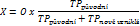 jako na počet obyvatel původní obce uvedený v bilanci obyvatel a na ukazatel Y vypočtený podle vzorce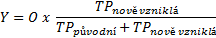 jako na počet obyvatel nově vzniklé obce uvedený v bilanci obyvatel.Y těchto vzorcích mají jednotlivé ukazatele následující význam:O počet obyvatel původní obce skutečně uvedený v bilanci obyvatelTPpůvodní počet občanů přihlášených k trvalému pobytu podle zákona o evidenci obyvatel v původní obci k 1. lednu kalendářního roku, ve kterém nastane poplatkové obdobíTPnově vzniklá počet občanů přihlášených k trvalému pobytu podle zákona evidenci obyvatel v nově vzniklé obci k 1. lednu kalendářního roku, ve kterém nastane poplatkové obdobíRokRokRok2021202220232024202520262027202820292029Množství odpadu na obyvatele v tunáchMnožství odpadu na obyvatele v tunáchMnožství odpadu na obyvatele v tunách0,20,190,180,170,160,150,140,130,120,12Poznámky pod čarou:Poznámky pod čarou:Poznámky pod čarou:Poznámky pod čarou:Poznámky pod čarou:Poznámky pod čarou:Poznámky pod čarou:Poznámky pod čarou:Poznámky pod čarou:Poznámky pod čarou:Poznámky pod čarou:1Směrnice Rady 86/278/EHS ze dne 12. června 1986 o ochraně životního prostředí a zejména půdy při používání kalů z čistíren odpadních vod v zemědělství, ve znění směrnice Rady 91/692/EHS, nařízení Rady 807/2003/ES, nařízení Evropského parlamentu a Rady 219/2009/ES a rozhodnutí Evropského parlamentu a Rady (EU) 2018/853.
Směrnice Rady 87/217/EHS ze dne 19. března 1987 o předcházení a snižování znečištění životního prostředí azbestem, ve znění směrnice Rady 91/692/EHS, nařízení Rady 807/2003/ES a rozhodnutí Evropského parlamentu a Rady (EU) 2018/853.
Směrnice Rady 96/59/ES ze dne 16. září 1996 o odstraňování polychlorovaných bifenylů a polychlorovaných terfenylů (PCB/PCT), ve znění nařízení Evropského parlamentu a Rady 596/2009/ES.
Směrnice Rady 1999/31/ES ze dne 26. dubna 1999 o skládkách odpadů, ve znění nařízení Evropského parlamentu a Rady 1882/2003/ES, nařízení Evropského parlamentu a Rady 1137/2008/ES, směrnice Rady 2011/97/EU a směrnice Evropského parlamentu a Rady (EU) 2018/850.
Směrnice Evropského parlamentu a Rady (ES) 2008/98/ES ze dne 19. listopadu 2008 o odpadech a o zrušení některých směrnic, ve znění nařízení Komise 1357/2014/EU, směrnice Komise 2015/1127/EU, nařízení Rady (EU) 2017/997 a směrnice Evropského parlamentu a Rady (EU) 2018/851.
Směrnice Evropského parlamentu a Rady 2010/75/EU ze dne 24. listopadu 2010 o průmyslových emisích (integrované prevenci a omezování znečištění).Směrnice Rady 86/278/EHS ze dne 12. června 1986 o ochraně životního prostředí a zejména půdy při používání kalů z čistíren odpadních vod v zemědělství, ve znění směrnice Rady 91/692/EHS, nařízení Rady 807/2003/ES, nařízení Evropského parlamentu a Rady 219/2009/ES a rozhodnutí Evropského parlamentu a Rady (EU) 2018/853.
Směrnice Rady 87/217/EHS ze dne 19. března 1987 o předcházení a snižování znečištění životního prostředí azbestem, ve znění směrnice Rady 91/692/EHS, nařízení Rady 807/2003/ES a rozhodnutí Evropského parlamentu a Rady (EU) 2018/853.
Směrnice Rady 96/59/ES ze dne 16. září 1996 o odstraňování polychlorovaných bifenylů a polychlorovaných terfenylů (PCB/PCT), ve znění nařízení Evropského parlamentu a Rady 596/2009/ES.
Směrnice Rady 1999/31/ES ze dne 26. dubna 1999 o skládkách odpadů, ve znění nařízení Evropského parlamentu a Rady 1882/2003/ES, nařízení Evropského parlamentu a Rady 1137/2008/ES, směrnice Rady 2011/97/EU a směrnice Evropského parlamentu a Rady (EU) 2018/850.
Směrnice Evropského parlamentu a Rady (ES) 2008/98/ES ze dne 19. listopadu 2008 o odpadech a o zrušení některých směrnic, ve znění nařízení Komise 1357/2014/EU, směrnice Komise 2015/1127/EU, nařízení Rady (EU) 2017/997 a směrnice Evropského parlamentu a Rady (EU) 2018/851.
Směrnice Evropského parlamentu a Rady 2010/75/EU ze dne 24. listopadu 2010 o průmyslových emisích (integrované prevenci a omezování znečištění).Směrnice Rady 86/278/EHS ze dne 12. června 1986 o ochraně životního prostředí a zejména půdy při používání kalů z čistíren odpadních vod v zemědělství, ve znění směrnice Rady 91/692/EHS, nařízení Rady 807/2003/ES, nařízení Evropského parlamentu a Rady 219/2009/ES a rozhodnutí Evropského parlamentu a Rady (EU) 2018/853.
Směrnice Rady 87/217/EHS ze dne 19. března 1987 o předcházení a snižování znečištění životního prostředí azbestem, ve znění směrnice Rady 91/692/EHS, nařízení Rady 807/2003/ES a rozhodnutí Evropského parlamentu a Rady (EU) 2018/853.
Směrnice Rady 96/59/ES ze dne 16. září 1996 o odstraňování polychlorovaných bifenylů a polychlorovaných terfenylů (PCB/PCT), ve znění nařízení Evropského parlamentu a Rady 596/2009/ES.
Směrnice Rady 1999/31/ES ze dne 26. dubna 1999 o skládkách odpadů, ve znění nařízení Evropského parlamentu a Rady 1882/2003/ES, nařízení Evropského parlamentu a Rady 1137/2008/ES, směrnice Rady 2011/97/EU a směrnice Evropského parlamentu a Rady (EU) 2018/850.
Směrnice Evropského parlamentu a Rady (ES) 2008/98/ES ze dne 19. listopadu 2008 o odpadech a o zrušení některých směrnic, ve znění nařízení Komise 1357/2014/EU, směrnice Komise 2015/1127/EU, nařízení Rady (EU) 2017/997 a směrnice Evropského parlamentu a Rady (EU) 2018/851.
Směrnice Evropského parlamentu a Rady 2010/75/EU ze dne 24. listopadu 2010 o průmyslových emisích (integrované prevenci a omezování znečištění).Směrnice Rady 86/278/EHS ze dne 12. června 1986 o ochraně životního prostředí a zejména půdy při používání kalů z čistíren odpadních vod v zemědělství, ve znění směrnice Rady 91/692/EHS, nařízení Rady 807/2003/ES, nařízení Evropského parlamentu a Rady 219/2009/ES a rozhodnutí Evropského parlamentu a Rady (EU) 2018/853.
Směrnice Rady 87/217/EHS ze dne 19. března 1987 o předcházení a snižování znečištění životního prostředí azbestem, ve znění směrnice Rady 91/692/EHS, nařízení Rady 807/2003/ES a rozhodnutí Evropského parlamentu a Rady (EU) 2018/853.
Směrnice Rady 96/59/ES ze dne 16. září 1996 o odstraňování polychlorovaných bifenylů a polychlorovaných terfenylů (PCB/PCT), ve znění nařízení Evropského parlamentu a Rady 596/2009/ES.
Směrnice Rady 1999/31/ES ze dne 26. dubna 1999 o skládkách odpadů, ve znění nařízení Evropského parlamentu a Rady 1882/2003/ES, nařízení Evropského parlamentu a Rady 1137/2008/ES, směrnice Rady 2011/97/EU a směrnice Evropského parlamentu a Rady (EU) 2018/850.
Směrnice Evropského parlamentu a Rady (ES) 2008/98/ES ze dne 19. listopadu 2008 o odpadech a o zrušení některých směrnic, ve znění nařízení Komise 1357/2014/EU, směrnice Komise 2015/1127/EU, nařízení Rady (EU) 2017/997 a směrnice Evropského parlamentu a Rady (EU) 2018/851.
Směrnice Evropského parlamentu a Rady 2010/75/EU ze dne 24. listopadu 2010 o průmyslových emisích (integrované prevenci a omezování znečištění).Směrnice Rady 86/278/EHS ze dne 12. června 1986 o ochraně životního prostředí a zejména půdy při používání kalů z čistíren odpadních vod v zemědělství, ve znění směrnice Rady 91/692/EHS, nařízení Rady 807/2003/ES, nařízení Evropského parlamentu a Rady 219/2009/ES a rozhodnutí Evropského parlamentu a Rady (EU) 2018/853.
Směrnice Rady 87/217/EHS ze dne 19. března 1987 o předcházení a snižování znečištění životního prostředí azbestem, ve znění směrnice Rady 91/692/EHS, nařízení Rady 807/2003/ES a rozhodnutí Evropského parlamentu a Rady (EU) 2018/853.
Směrnice Rady 96/59/ES ze dne 16. září 1996 o odstraňování polychlorovaných bifenylů a polychlorovaných terfenylů (PCB/PCT), ve znění nařízení Evropského parlamentu a Rady 596/2009/ES.
Směrnice Rady 1999/31/ES ze dne 26. dubna 1999 o skládkách odpadů, ve znění nařízení Evropského parlamentu a Rady 1882/2003/ES, nařízení Evropského parlamentu a Rady 1137/2008/ES, směrnice Rady 2011/97/EU a směrnice Evropského parlamentu a Rady (EU) 2018/850.
Směrnice Evropského parlamentu a Rady (ES) 2008/98/ES ze dne 19. listopadu 2008 o odpadech a o zrušení některých směrnic, ve znění nařízení Komise 1357/2014/EU, směrnice Komise 2015/1127/EU, nařízení Rady (EU) 2017/997 a směrnice Evropského parlamentu a Rady (EU) 2018/851.
Směrnice Evropského parlamentu a Rady 2010/75/EU ze dne 24. listopadu 2010 o průmyslových emisích (integrované prevenci a omezování znečištění).Směrnice Rady 86/278/EHS ze dne 12. června 1986 o ochraně životního prostředí a zejména půdy při používání kalů z čistíren odpadních vod v zemědělství, ve znění směrnice Rady 91/692/EHS, nařízení Rady 807/2003/ES, nařízení Evropského parlamentu a Rady 219/2009/ES a rozhodnutí Evropského parlamentu a Rady (EU) 2018/853.
Směrnice Rady 87/217/EHS ze dne 19. března 1987 o předcházení a snižování znečištění životního prostředí azbestem, ve znění směrnice Rady 91/692/EHS, nařízení Rady 807/2003/ES a rozhodnutí Evropského parlamentu a Rady (EU) 2018/853.
Směrnice Rady 96/59/ES ze dne 16. září 1996 o odstraňování polychlorovaných bifenylů a polychlorovaných terfenylů (PCB/PCT), ve znění nařízení Evropského parlamentu a Rady 596/2009/ES.
Směrnice Rady 1999/31/ES ze dne 26. dubna 1999 o skládkách odpadů, ve znění nařízení Evropského parlamentu a Rady 1882/2003/ES, nařízení Evropského parlamentu a Rady 1137/2008/ES, směrnice Rady 2011/97/EU a směrnice Evropského parlamentu a Rady (EU) 2018/850.
Směrnice Evropského parlamentu a Rady (ES) 2008/98/ES ze dne 19. listopadu 2008 o odpadech a o zrušení některých směrnic, ve znění nařízení Komise 1357/2014/EU, směrnice Komise 2015/1127/EU, nařízení Rady (EU) 2017/997 a směrnice Evropského parlamentu a Rady (EU) 2018/851.
Směrnice Evropského parlamentu a Rady 2010/75/EU ze dne 24. listopadu 2010 o průmyslových emisích (integrované prevenci a omezování znečištění).Směrnice Rady 86/278/EHS ze dne 12. června 1986 o ochraně životního prostředí a zejména půdy při používání kalů z čistíren odpadních vod v zemědělství, ve znění směrnice Rady 91/692/EHS, nařízení Rady 807/2003/ES, nařízení Evropského parlamentu a Rady 219/2009/ES a rozhodnutí Evropského parlamentu a Rady (EU) 2018/853.
Směrnice Rady 87/217/EHS ze dne 19. března 1987 o předcházení a snižování znečištění životního prostředí azbestem, ve znění směrnice Rady 91/692/EHS, nařízení Rady 807/2003/ES a rozhodnutí Evropského parlamentu a Rady (EU) 2018/853.
Směrnice Rady 96/59/ES ze dne 16. září 1996 o odstraňování polychlorovaných bifenylů a polychlorovaných terfenylů (PCB/PCT), ve znění nařízení Evropského parlamentu a Rady 596/2009/ES.
Směrnice Rady 1999/31/ES ze dne 26. dubna 1999 o skládkách odpadů, ve znění nařízení Evropského parlamentu a Rady 1882/2003/ES, nařízení Evropského parlamentu a Rady 1137/2008/ES, směrnice Rady 2011/97/EU a směrnice Evropského parlamentu a Rady (EU) 2018/850.
Směrnice Evropského parlamentu a Rady (ES) 2008/98/ES ze dne 19. listopadu 2008 o odpadech a o zrušení některých směrnic, ve znění nařízení Komise 1357/2014/EU, směrnice Komise 2015/1127/EU, nařízení Rady (EU) 2017/997 a směrnice Evropského parlamentu a Rady (EU) 2018/851.
Směrnice Evropského parlamentu a Rady 2010/75/EU ze dne 24. listopadu 2010 o průmyslových emisích (integrované prevenci a omezování znečištění).Směrnice Rady 86/278/EHS ze dne 12. června 1986 o ochraně životního prostředí a zejména půdy při používání kalů z čistíren odpadních vod v zemědělství, ve znění směrnice Rady 91/692/EHS, nařízení Rady 807/2003/ES, nařízení Evropského parlamentu a Rady 219/2009/ES a rozhodnutí Evropského parlamentu a Rady (EU) 2018/853.
Směrnice Rady 87/217/EHS ze dne 19. března 1987 o předcházení a snižování znečištění životního prostředí azbestem, ve znění směrnice Rady 91/692/EHS, nařízení Rady 807/2003/ES a rozhodnutí Evropského parlamentu a Rady (EU) 2018/853.
Směrnice Rady 96/59/ES ze dne 16. září 1996 o odstraňování polychlorovaných bifenylů a polychlorovaných terfenylů (PCB/PCT), ve znění nařízení Evropského parlamentu a Rady 596/2009/ES.
Směrnice Rady 1999/31/ES ze dne 26. dubna 1999 o skládkách odpadů, ve znění nařízení Evropského parlamentu a Rady 1882/2003/ES, nařízení Evropského parlamentu a Rady 1137/2008/ES, směrnice Rady 2011/97/EU a směrnice Evropského parlamentu a Rady (EU) 2018/850.
Směrnice Evropského parlamentu a Rady (ES) 2008/98/ES ze dne 19. listopadu 2008 o odpadech a o zrušení některých směrnic, ve znění nařízení Komise 1357/2014/EU, směrnice Komise 2015/1127/EU, nařízení Rady (EU) 2017/997 a směrnice Evropského parlamentu a Rady (EU) 2018/851.
Směrnice Evropského parlamentu a Rady 2010/75/EU ze dne 24. listopadu 2010 o průmyslových emisích (integrované prevenci a omezování znečištění).Směrnice Rady 86/278/EHS ze dne 12. června 1986 o ochraně životního prostředí a zejména půdy při používání kalů z čistíren odpadních vod v zemědělství, ve znění směrnice Rady 91/692/EHS, nařízení Rady 807/2003/ES, nařízení Evropského parlamentu a Rady 219/2009/ES a rozhodnutí Evropského parlamentu a Rady (EU) 2018/853.
Směrnice Rady 87/217/EHS ze dne 19. března 1987 o předcházení a snižování znečištění životního prostředí azbestem, ve znění směrnice Rady 91/692/EHS, nařízení Rady 807/2003/ES a rozhodnutí Evropského parlamentu a Rady (EU) 2018/853.
Směrnice Rady 96/59/ES ze dne 16. září 1996 o odstraňování polychlorovaných bifenylů a polychlorovaných terfenylů (PCB/PCT), ve znění nařízení Evropského parlamentu a Rady 596/2009/ES.
Směrnice Rady 1999/31/ES ze dne 26. dubna 1999 o skládkách odpadů, ve znění nařízení Evropského parlamentu a Rady 1882/2003/ES, nařízení Evropského parlamentu a Rady 1137/2008/ES, směrnice Rady 2011/97/EU a směrnice Evropského parlamentu a Rady (EU) 2018/850.
Směrnice Evropského parlamentu a Rady (ES) 2008/98/ES ze dne 19. listopadu 2008 o odpadech a o zrušení některých směrnic, ve znění nařízení Komise 1357/2014/EU, směrnice Komise 2015/1127/EU, nařízení Rady (EU) 2017/997 a směrnice Evropského parlamentu a Rady (EU) 2018/851.
Směrnice Evropského parlamentu a Rady 2010/75/EU ze dne 24. listopadu 2010 o průmyslových emisích (integrované prevenci a omezování znečištění).Směrnice Rady 86/278/EHS ze dne 12. června 1986 o ochraně životního prostředí a zejména půdy při používání kalů z čistíren odpadních vod v zemědělství, ve znění směrnice Rady 91/692/EHS, nařízení Rady 807/2003/ES, nařízení Evropského parlamentu a Rady 219/2009/ES a rozhodnutí Evropského parlamentu a Rady (EU) 2018/853.
Směrnice Rady 87/217/EHS ze dne 19. března 1987 o předcházení a snižování znečištění životního prostředí azbestem, ve znění směrnice Rady 91/692/EHS, nařízení Rady 807/2003/ES a rozhodnutí Evropského parlamentu a Rady (EU) 2018/853.
Směrnice Rady 96/59/ES ze dne 16. září 1996 o odstraňování polychlorovaných bifenylů a polychlorovaných terfenylů (PCB/PCT), ve znění nařízení Evropského parlamentu a Rady 596/2009/ES.
Směrnice Rady 1999/31/ES ze dne 26. dubna 1999 o skládkách odpadů, ve znění nařízení Evropského parlamentu a Rady 1882/2003/ES, nařízení Evropského parlamentu a Rady 1137/2008/ES, směrnice Rady 2011/97/EU a směrnice Evropského parlamentu a Rady (EU) 2018/850.
Směrnice Evropského parlamentu a Rady (ES) 2008/98/ES ze dne 19. listopadu 2008 o odpadech a o zrušení některých směrnic, ve znění nařízení Komise 1357/2014/EU, směrnice Komise 2015/1127/EU, nařízení Rady (EU) 2017/997 a směrnice Evropského parlamentu a Rady (EU) 2018/851.
Směrnice Evropského parlamentu a Rady 2010/75/EU ze dne 24. listopadu 2010 o průmyslových emisích (integrované prevenci a omezování znečištění).2Nařízení Evropského parlamentu a Rady (ES) č. 2150/2002 ze dne 25. listopadu 2002 o statistice odpadů, v platném znění.
Nařízení Evropského parlamentu a Rady (ES) č. 1013/2006 ze dne 14. června 2006 o přepravě odpadů, v platném znění.
Nařízení Evropského parlamentu a Rady (EU) č. 1257/2013 ze dne 20. listopadu 2013 o recyklaci lodí a o změně nařízení (ES) č. 1013/2006 a směrnice 2009/16/ES, v platném znění.
Nařízení Evropského parlamentu a Rady (EU) 2017/852 ze dne 17. května 2017 o rtuti a o zrušení nařízení (ES) č. 1102/2008.
Nařízení Evropského parlamentu a Rady (EU) 2019/1021 ze dne 20. června 2019 o perzistentních organických znečišťujících látkách.Nařízení Evropského parlamentu a Rady (ES) č. 2150/2002 ze dne 25. listopadu 2002 o statistice odpadů, v platném znění.
Nařízení Evropského parlamentu a Rady (ES) č. 1013/2006 ze dne 14. června 2006 o přepravě odpadů, v platném znění.
Nařízení Evropského parlamentu a Rady (EU) č. 1257/2013 ze dne 20. listopadu 2013 o recyklaci lodí a o změně nařízení (ES) č. 1013/2006 a směrnice 2009/16/ES, v platném znění.
Nařízení Evropského parlamentu a Rady (EU) 2017/852 ze dne 17. května 2017 o rtuti a o zrušení nařízení (ES) č. 1102/2008.
Nařízení Evropského parlamentu a Rady (EU) 2019/1021 ze dne 20. června 2019 o perzistentních organických znečišťujících látkách.Nařízení Evropského parlamentu a Rady (ES) č. 2150/2002 ze dne 25. listopadu 2002 o statistice odpadů, v platném znění.
Nařízení Evropského parlamentu a Rady (ES) č. 1013/2006 ze dne 14. června 2006 o přepravě odpadů, v platném znění.
Nařízení Evropského parlamentu a Rady (EU) č. 1257/2013 ze dne 20. listopadu 2013 o recyklaci lodí a o změně nařízení (ES) č. 1013/2006 a směrnice 2009/16/ES, v platném znění.
Nařízení Evropského parlamentu a Rady (EU) 2017/852 ze dne 17. května 2017 o rtuti a o zrušení nařízení (ES) č. 1102/2008.
Nařízení Evropského parlamentu a Rady (EU) 2019/1021 ze dne 20. června 2019 o perzistentních organických znečišťujících látkách.Nařízení Evropského parlamentu a Rady (ES) č. 2150/2002 ze dne 25. listopadu 2002 o statistice odpadů, v platném znění.
Nařízení Evropského parlamentu a Rady (ES) č. 1013/2006 ze dne 14. června 2006 o přepravě odpadů, v platném znění.
Nařízení Evropského parlamentu a Rady (EU) č. 1257/2013 ze dne 20. listopadu 2013 o recyklaci lodí a o změně nařízení (ES) č. 1013/2006 a směrnice 2009/16/ES, v platném znění.
Nařízení Evropského parlamentu a Rady (EU) 2017/852 ze dne 17. května 2017 o rtuti a o zrušení nařízení (ES) č. 1102/2008.
Nařízení Evropského parlamentu a Rady (EU) 2019/1021 ze dne 20. června 2019 o perzistentních organických znečišťujících látkách.Nařízení Evropského parlamentu a Rady (ES) č. 2150/2002 ze dne 25. listopadu 2002 o statistice odpadů, v platném znění.
Nařízení Evropského parlamentu a Rady (ES) č. 1013/2006 ze dne 14. června 2006 o přepravě odpadů, v platném znění.
Nařízení Evropského parlamentu a Rady (EU) č. 1257/2013 ze dne 20. listopadu 2013 o recyklaci lodí a o změně nařízení (ES) č. 1013/2006 a směrnice 2009/16/ES, v platném znění.
Nařízení Evropského parlamentu a Rady (EU) 2017/852 ze dne 17. května 2017 o rtuti a o zrušení nařízení (ES) č. 1102/2008.
Nařízení Evropského parlamentu a Rady (EU) 2019/1021 ze dne 20. června 2019 o perzistentních organických znečišťujících látkách.Nařízení Evropského parlamentu a Rady (ES) č. 2150/2002 ze dne 25. listopadu 2002 o statistice odpadů, v platném znění.
Nařízení Evropského parlamentu a Rady (ES) č. 1013/2006 ze dne 14. června 2006 o přepravě odpadů, v platném znění.
Nařízení Evropského parlamentu a Rady (EU) č. 1257/2013 ze dne 20. listopadu 2013 o recyklaci lodí a o změně nařízení (ES) č. 1013/2006 a směrnice 2009/16/ES, v platném znění.
Nařízení Evropského parlamentu a Rady (EU) 2017/852 ze dne 17. května 2017 o rtuti a o zrušení nařízení (ES) č. 1102/2008.
Nařízení Evropského parlamentu a Rady (EU) 2019/1021 ze dne 20. června 2019 o perzistentních organických znečišťujících látkách.Nařízení Evropského parlamentu a Rady (ES) č. 2150/2002 ze dne 25. listopadu 2002 o statistice odpadů, v platném znění.
Nařízení Evropského parlamentu a Rady (ES) č. 1013/2006 ze dne 14. června 2006 o přepravě odpadů, v platném znění.
Nařízení Evropského parlamentu a Rady (EU) č. 1257/2013 ze dne 20. listopadu 2013 o recyklaci lodí a o změně nařízení (ES) č. 1013/2006 a směrnice 2009/16/ES, v platném znění.
Nařízení Evropského parlamentu a Rady (EU) 2017/852 ze dne 17. května 2017 o rtuti a o zrušení nařízení (ES) č. 1102/2008.
Nařízení Evropského parlamentu a Rady (EU) 2019/1021 ze dne 20. června 2019 o perzistentních organických znečišťujících látkách.Nařízení Evropského parlamentu a Rady (ES) č. 2150/2002 ze dne 25. listopadu 2002 o statistice odpadů, v platném znění.
Nařízení Evropského parlamentu a Rady (ES) č. 1013/2006 ze dne 14. června 2006 o přepravě odpadů, v platném znění.
Nařízení Evropského parlamentu a Rady (EU) č. 1257/2013 ze dne 20. listopadu 2013 o recyklaci lodí a o změně nařízení (ES) č. 1013/2006 a směrnice 2009/16/ES, v platném znění.
Nařízení Evropského parlamentu a Rady (EU) 2017/852 ze dne 17. května 2017 o rtuti a o zrušení nařízení (ES) č. 1102/2008.
Nařízení Evropského parlamentu a Rady (EU) 2019/1021 ze dne 20. června 2019 o perzistentních organických znečišťujících látkách.Nařízení Evropského parlamentu a Rady (ES) č. 2150/2002 ze dne 25. listopadu 2002 o statistice odpadů, v platném znění.
Nařízení Evropského parlamentu a Rady (ES) č. 1013/2006 ze dne 14. června 2006 o přepravě odpadů, v platném znění.
Nařízení Evropského parlamentu a Rady (EU) č. 1257/2013 ze dne 20. listopadu 2013 o recyklaci lodí a o změně nařízení (ES) č. 1013/2006 a směrnice 2009/16/ES, v platném znění.
Nařízení Evropského parlamentu a Rady (EU) 2017/852 ze dne 17. května 2017 o rtuti a o zrušení nařízení (ES) č. 1102/2008.
Nařízení Evropského parlamentu a Rady (EU) 2019/1021 ze dne 20. června 2019 o perzistentních organických znečišťujících látkách.Nařízení Evropského parlamentu a Rady (ES) č. 2150/2002 ze dne 25. listopadu 2002 o statistice odpadů, v platném znění.
Nařízení Evropského parlamentu a Rady (ES) č. 1013/2006 ze dne 14. června 2006 o přepravě odpadů, v platném znění.
Nařízení Evropského parlamentu a Rady (EU) č. 1257/2013 ze dne 20. listopadu 2013 o recyklaci lodí a o změně nařízení (ES) č. 1013/2006 a směrnice 2009/16/ES, v platném znění.
Nařízení Evropského parlamentu a Rady (EU) 2017/852 ze dne 17. května 2017 o rtuti a o zrušení nařízení (ES) č. 1102/2008.
Nařízení Evropského parlamentu a Rady (EU) 2019/1021 ze dne 20. června 2019 o perzistentních organických znečišťujících látkách.3Nařízení Komise (EU) č. 1357/2014 ze dne 18. prosince 2014, kterým se nahrazuje příloha III směrnice Evropského parlamentu a Rady 2008/98/ES o odpadech a o zrušení některých směrnic.
Nařízení Rady (EU) 2017/997 ze dne 8. června 2017, kterým se mění příloha III směrnice Evropského parlamentu a Rady 2008/98/ES, pokud jde o nebezpečnou vlastnost HP 14 „ekotoxický“.Nařízení Komise (EU) č. 1357/2014 ze dne 18. prosince 2014, kterým se nahrazuje příloha III směrnice Evropského parlamentu a Rady 2008/98/ES o odpadech a o zrušení některých směrnic.
Nařízení Rady (EU) 2017/997 ze dne 8. června 2017, kterým se mění příloha III směrnice Evropského parlamentu a Rady 2008/98/ES, pokud jde o nebezpečnou vlastnost HP 14 „ekotoxický“.Nařízení Komise (EU) č. 1357/2014 ze dne 18. prosince 2014, kterým se nahrazuje příloha III směrnice Evropského parlamentu a Rady 2008/98/ES o odpadech a o zrušení některých směrnic.
Nařízení Rady (EU) 2017/997 ze dne 8. června 2017, kterým se mění příloha III směrnice Evropského parlamentu a Rady 2008/98/ES, pokud jde o nebezpečnou vlastnost HP 14 „ekotoxický“.Nařízení Komise (EU) č. 1357/2014 ze dne 18. prosince 2014, kterým se nahrazuje příloha III směrnice Evropského parlamentu a Rady 2008/98/ES o odpadech a o zrušení některých směrnic.
Nařízení Rady (EU) 2017/997 ze dne 8. června 2017, kterým se mění příloha III směrnice Evropského parlamentu a Rady 2008/98/ES, pokud jde o nebezpečnou vlastnost HP 14 „ekotoxický“.Nařízení Komise (EU) č. 1357/2014 ze dne 18. prosince 2014, kterým se nahrazuje příloha III směrnice Evropského parlamentu a Rady 2008/98/ES o odpadech a o zrušení některých směrnic.
Nařízení Rady (EU) 2017/997 ze dne 8. června 2017, kterým se mění příloha III směrnice Evropského parlamentu a Rady 2008/98/ES, pokud jde o nebezpečnou vlastnost HP 14 „ekotoxický“.Nařízení Komise (EU) č. 1357/2014 ze dne 18. prosince 2014, kterým se nahrazuje příloha III směrnice Evropského parlamentu a Rady 2008/98/ES o odpadech a o zrušení některých směrnic.
Nařízení Rady (EU) 2017/997 ze dne 8. června 2017, kterým se mění příloha III směrnice Evropského parlamentu a Rady 2008/98/ES, pokud jde o nebezpečnou vlastnost HP 14 „ekotoxický“.Nařízení Komise (EU) č. 1357/2014 ze dne 18. prosince 2014, kterým se nahrazuje příloha III směrnice Evropského parlamentu a Rady 2008/98/ES o odpadech a o zrušení některých směrnic.
Nařízení Rady (EU) 2017/997 ze dne 8. června 2017, kterým se mění příloha III směrnice Evropského parlamentu a Rady 2008/98/ES, pokud jde o nebezpečnou vlastnost HP 14 „ekotoxický“.Nařízení Komise (EU) č. 1357/2014 ze dne 18. prosince 2014, kterým se nahrazuje příloha III směrnice Evropského parlamentu a Rady 2008/98/ES o odpadech a o zrušení některých směrnic.
Nařízení Rady (EU) 2017/997 ze dne 8. června 2017, kterým se mění příloha III směrnice Evropského parlamentu a Rady 2008/98/ES, pokud jde o nebezpečnou vlastnost HP 14 „ekotoxický“.Nařízení Komise (EU) č. 1357/2014 ze dne 18. prosince 2014, kterým se nahrazuje příloha III směrnice Evropského parlamentu a Rady 2008/98/ES o odpadech a o zrušení některých směrnic.
Nařízení Rady (EU) 2017/997 ze dne 8. června 2017, kterým se mění příloha III směrnice Evropského parlamentu a Rady 2008/98/ES, pokud jde o nebezpečnou vlastnost HP 14 „ekotoxický“.Nařízení Komise (EU) č. 1357/2014 ze dne 18. prosince 2014, kterým se nahrazuje příloha III směrnice Evropského parlamentu a Rady 2008/98/ES o odpadech a o zrušení některých směrnic.
Nařízení Rady (EU) 2017/997 ze dne 8. června 2017, kterým se mění příloha III směrnice Evropského parlamentu a Rady 2008/98/ES, pokud jde o nebezpečnou vlastnost HP 14 „ekotoxický“.4Nařízení Evropského parlamentu a Rady (ES) č. 1069/2009 ze dne 21. října 2009 o hygienických pravidlech pro vedlejší produkty živočišného původu a získané produkty, které nejsou určeny k lidské spotřebě, a o zrušení nařízení (ES) č. 1774/2002 (nařízení o vedlejších produktech živočišného původu), v platném znění.
Zákon č. 166/1999 Sb., o veterinární péči a o změně některých souvisejících zákonů (veterinární zákon), ve znění pozdějších předpisů.Nařízení Evropského parlamentu a Rady (ES) č. 1069/2009 ze dne 21. října 2009 o hygienických pravidlech pro vedlejší produkty živočišného původu a získané produkty, které nejsou určeny k lidské spotřebě, a o zrušení nařízení (ES) č. 1774/2002 (nařízení o vedlejších produktech živočišného původu), v platném znění.
Zákon č. 166/1999 Sb., o veterinární péči a o změně některých souvisejících zákonů (veterinární zákon), ve znění pozdějších předpisů.Nařízení Evropského parlamentu a Rady (ES) č. 1069/2009 ze dne 21. října 2009 o hygienických pravidlech pro vedlejší produkty živočišného původu a získané produkty, které nejsou určeny k lidské spotřebě, a o zrušení nařízení (ES) č. 1774/2002 (nařízení o vedlejších produktech živočišného původu), v platném znění.
Zákon č. 166/1999 Sb., o veterinární péči a o změně některých souvisejících zákonů (veterinární zákon), ve znění pozdějších předpisů.Nařízení Evropského parlamentu a Rady (ES) č. 1069/2009 ze dne 21. října 2009 o hygienických pravidlech pro vedlejší produkty živočišného původu a získané produkty, které nejsou určeny k lidské spotřebě, a o zrušení nařízení (ES) č. 1774/2002 (nařízení o vedlejších produktech živočišného původu), v platném znění.
Zákon č. 166/1999 Sb., o veterinární péči a o změně některých souvisejících zákonů (veterinární zákon), ve znění pozdějších předpisů.Nařízení Evropského parlamentu a Rady (ES) č. 1069/2009 ze dne 21. října 2009 o hygienických pravidlech pro vedlejší produkty živočišného původu a získané produkty, které nejsou určeny k lidské spotřebě, a o zrušení nařízení (ES) č. 1774/2002 (nařízení o vedlejších produktech živočišného původu), v platném znění.
Zákon č. 166/1999 Sb., o veterinární péči a o změně některých souvisejících zákonů (veterinární zákon), ve znění pozdějších předpisů.Nařízení Evropského parlamentu a Rady (ES) č. 1069/2009 ze dne 21. října 2009 o hygienických pravidlech pro vedlejší produkty živočišného původu a získané produkty, které nejsou určeny k lidské spotřebě, a o zrušení nařízení (ES) č. 1774/2002 (nařízení o vedlejších produktech živočišného původu), v platném znění.
Zákon č. 166/1999 Sb., o veterinární péči a o změně některých souvisejících zákonů (veterinární zákon), ve znění pozdějších předpisů.Nařízení Evropského parlamentu a Rady (ES) č. 1069/2009 ze dne 21. října 2009 o hygienických pravidlech pro vedlejší produkty živočišného původu a získané produkty, které nejsou určeny k lidské spotřebě, a o zrušení nařízení (ES) č. 1774/2002 (nařízení o vedlejších produktech živočišného původu), v platném znění.
Zákon č. 166/1999 Sb., o veterinární péči a o změně některých souvisejících zákonů (veterinární zákon), ve znění pozdějších předpisů.Nařízení Evropského parlamentu a Rady (ES) č. 1069/2009 ze dne 21. října 2009 o hygienických pravidlech pro vedlejší produkty živočišného původu a získané produkty, které nejsou určeny k lidské spotřebě, a o zrušení nařízení (ES) č. 1774/2002 (nařízení o vedlejších produktech živočišného původu), v platném znění.
Zákon č. 166/1999 Sb., o veterinární péči a o změně některých souvisejících zákonů (veterinární zákon), ve znění pozdějších předpisů.Nařízení Evropského parlamentu a Rady (ES) č. 1069/2009 ze dne 21. října 2009 o hygienických pravidlech pro vedlejší produkty živočišného původu a získané produkty, které nejsou určeny k lidské spotřebě, a o zrušení nařízení (ES) č. 1774/2002 (nařízení o vedlejších produktech živočišného původu), v platném znění.
Zákon č. 166/1999 Sb., o veterinární péči a o změně některých souvisejících zákonů (veterinární zákon), ve znění pozdějších předpisů.Nařízení Evropského parlamentu a Rady (ES) č. 1069/2009 ze dne 21. října 2009 o hygienických pravidlech pro vedlejší produkty živočišného původu a získané produkty, které nejsou určeny k lidské spotřebě, a o zrušení nařízení (ES) č. 1774/2002 (nařízení o vedlejších produktech živočišného původu), v platném znění.
Zákon č. 166/1999 Sb., o veterinární péči a o změně některých souvisejících zákonů (veterinární zákon), ve znění pozdějších předpisů.5Nařízení Evropského parlamentu a Rady (ES) č. 767/2009 ze dne 13. července 2009 o uvádění na trh a používání krmiv, o změně nařízení Evropského parlamentu a Rady (ES) č. 1831/2003 a o zrušení směrnice Rady 79/373/EHS, směrnice Komise 80/511/EHS, směrnic Rady 82/471/EHS, 83/228/EHS, 93/74/EHS, 93/113/ES a 96/25/ES a rozhodnutí Komise 2004/217/ES, v platném znění.Nařízení Evropského parlamentu a Rady (ES) č. 767/2009 ze dne 13. července 2009 o uvádění na trh a používání krmiv, o změně nařízení Evropského parlamentu a Rady (ES) č. 1831/2003 a o zrušení směrnice Rady 79/373/EHS, směrnice Komise 80/511/EHS, směrnic Rady 82/471/EHS, 83/228/EHS, 93/74/EHS, 93/113/ES a 96/25/ES a rozhodnutí Komise 2004/217/ES, v platném znění.Nařízení Evropského parlamentu a Rady (ES) č. 767/2009 ze dne 13. července 2009 o uvádění na trh a používání krmiv, o změně nařízení Evropského parlamentu a Rady (ES) č. 1831/2003 a o zrušení směrnice Rady 79/373/EHS, směrnice Komise 80/511/EHS, směrnic Rady 82/471/EHS, 83/228/EHS, 93/74/EHS, 93/113/ES a 96/25/ES a rozhodnutí Komise 2004/217/ES, v platném znění.Nařízení Evropského parlamentu a Rady (ES) č. 767/2009 ze dne 13. července 2009 o uvádění na trh a používání krmiv, o změně nařízení Evropského parlamentu a Rady (ES) č. 1831/2003 a o zrušení směrnice Rady 79/373/EHS, směrnice Komise 80/511/EHS, směrnic Rady 82/471/EHS, 83/228/EHS, 93/74/EHS, 93/113/ES a 96/25/ES a rozhodnutí Komise 2004/217/ES, v platném znění.Nařízení Evropského parlamentu a Rady (ES) č. 767/2009 ze dne 13. července 2009 o uvádění na trh a používání krmiv, o změně nařízení Evropského parlamentu a Rady (ES) č. 1831/2003 a o zrušení směrnice Rady 79/373/EHS, směrnice Komise 80/511/EHS, směrnic Rady 82/471/EHS, 83/228/EHS, 93/74/EHS, 93/113/ES a 96/25/ES a rozhodnutí Komise 2004/217/ES, v platném znění.Nařízení Evropského parlamentu a Rady (ES) č. 767/2009 ze dne 13. července 2009 o uvádění na trh a používání krmiv, o změně nařízení Evropského parlamentu a Rady (ES) č. 1831/2003 a o zrušení směrnice Rady 79/373/EHS, směrnice Komise 80/511/EHS, směrnic Rady 82/471/EHS, 83/228/EHS, 93/74/EHS, 93/113/ES a 96/25/ES a rozhodnutí Komise 2004/217/ES, v platném znění.Nařízení Evropského parlamentu a Rady (ES) č. 767/2009 ze dne 13. července 2009 o uvádění na trh a používání krmiv, o změně nařízení Evropského parlamentu a Rady (ES) č. 1831/2003 a o zrušení směrnice Rady 79/373/EHS, směrnice Komise 80/511/EHS, směrnic Rady 82/471/EHS, 83/228/EHS, 93/74/EHS, 93/113/ES a 96/25/ES a rozhodnutí Komise 2004/217/ES, v platném znění.Nařízení Evropského parlamentu a Rady (ES) č. 767/2009 ze dne 13. července 2009 o uvádění na trh a používání krmiv, o změně nařízení Evropského parlamentu a Rady (ES) č. 1831/2003 a o zrušení směrnice Rady 79/373/EHS, směrnice Komise 80/511/EHS, směrnic Rady 82/471/EHS, 83/228/EHS, 93/74/EHS, 93/113/ES a 96/25/ES a rozhodnutí Komise 2004/217/ES, v platném znění.Nařízení Evropského parlamentu a Rady (ES) č. 767/2009 ze dne 13. července 2009 o uvádění na trh a používání krmiv, o změně nařízení Evropského parlamentu a Rady (ES) č. 1831/2003 a o zrušení směrnice Rady 79/373/EHS, směrnice Komise 80/511/EHS, směrnic Rady 82/471/EHS, 83/228/EHS, 93/74/EHS, 93/113/ES a 96/25/ES a rozhodnutí Komise 2004/217/ES, v platném znění.Nařízení Evropského parlamentu a Rady (ES) č. 767/2009 ze dne 13. července 2009 o uvádění na trh a používání krmiv, o změně nařízení Evropského parlamentu a Rady (ES) č. 1831/2003 a o zrušení směrnice Rady 79/373/EHS, směrnice Komise 80/511/EHS, směrnic Rady 82/471/EHS, 83/228/EHS, 93/74/EHS, 93/113/ES a 96/25/ES a rozhodnutí Komise 2004/217/ES, v platném znění.6Například zákon č. 258/2000 Sb., o ochraně veřejného zdraví, ve znění pozdějších předpisů, zákon č. 634/1992 Sb., o ochraně spotřebitele, ve znění pozdějších předpisů.Například zákon č. 258/2000 Sb., o ochraně veřejného zdraví, ve znění pozdějších předpisů, zákon č. 634/1992 Sb., o ochraně spotřebitele, ve znění pozdějších předpisů.Například zákon č. 258/2000 Sb., o ochraně veřejného zdraví, ve znění pozdějších předpisů, zákon č. 634/1992 Sb., o ochraně spotřebitele, ve znění pozdějších předpisů.Například zákon č. 258/2000 Sb., o ochraně veřejného zdraví, ve znění pozdějších předpisů, zákon č. 634/1992 Sb., o ochraně spotřebitele, ve znění pozdějších předpisů.Například zákon č. 258/2000 Sb., o ochraně veřejného zdraví, ve znění pozdějších předpisů, zákon č. 634/1992 Sb., o ochraně spotřebitele, ve znění pozdějších předpisů.Například zákon č. 258/2000 Sb., o ochraně veřejného zdraví, ve znění pozdějších předpisů, zákon č. 634/1992 Sb., o ochraně spotřebitele, ve znění pozdějších předpisů.Například zákon č. 258/2000 Sb., o ochraně veřejného zdraví, ve znění pozdějších předpisů, zákon č. 634/1992 Sb., o ochraně spotřebitele, ve znění pozdějších předpisů.Například zákon č. 258/2000 Sb., o ochraně veřejného zdraví, ve znění pozdějších předpisů, zákon č. 634/1992 Sb., o ochraně spotřebitele, ve znění pozdějších předpisů.Například zákon č. 258/2000 Sb., o ochraně veřejného zdraví, ve znění pozdějších předpisů, zákon č. 634/1992 Sb., o ochraně spotřebitele, ve znění pozdějších předpisů.Například zákon č. 258/2000 Sb., o ochraně veřejného zdraví, ve znění pozdějších předpisů, zákon č. 634/1992 Sb., o ochraně spotřebitele, ve znění pozdějších předpisů.7Například zákon č. 22/1997 Sb., o technických požadavcích na výrobky a o změně a doplnění některých zákonů, ve znění pozdějších předpisů, zákon č. 102/2001 Sb., o obecné bezpečnosti výrobků a o změně některých zákonů (zákon o obecné bezpečnosti výrobků), ve znění pozdějších předpisů, zákon č. 634/1992 Sb., ve znění pozdějších předpisů, zákon č. 258/2000 Sb., ve znění pozdějších předpisů, zákon č. 114/1992 Sb., o ochraně přírody a krajiny, ve znění pozdějších předpisů, zákon č. 201/2012 Sb., o ochraně ovzduší, ve znění pozdějších předpisů, zákon č. 254/2001 Sb., o vodách a o změně některých zákonů (vodní zákon), ve znění pozdějších předpisů, zákon č. 350/2011 Sb., o chemických látkách a chemických směsích a o změně některých zákonů (chemický zákon), ve znění pozdějších předpisů.Například zákon č. 22/1997 Sb., o technických požadavcích na výrobky a o změně a doplnění některých zákonů, ve znění pozdějších předpisů, zákon č. 102/2001 Sb., o obecné bezpečnosti výrobků a o změně některých zákonů (zákon o obecné bezpečnosti výrobků), ve znění pozdějších předpisů, zákon č. 634/1992 Sb., ve znění pozdějších předpisů, zákon č. 258/2000 Sb., ve znění pozdějších předpisů, zákon č. 114/1992 Sb., o ochraně přírody a krajiny, ve znění pozdějších předpisů, zákon č. 201/2012 Sb., o ochraně ovzduší, ve znění pozdějších předpisů, zákon č. 254/2001 Sb., o vodách a o změně některých zákonů (vodní zákon), ve znění pozdějších předpisů, zákon č. 350/2011 Sb., o chemických látkách a chemických směsích a o změně některých zákonů (chemický zákon), ve znění pozdějších předpisů.Například zákon č. 22/1997 Sb., o technických požadavcích na výrobky a o změně a doplnění některých zákonů, ve znění pozdějších předpisů, zákon č. 102/2001 Sb., o obecné bezpečnosti výrobků a o změně některých zákonů (zákon o obecné bezpečnosti výrobků), ve znění pozdějších předpisů, zákon č. 634/1992 Sb., ve znění pozdějších předpisů, zákon č. 258/2000 Sb., ve znění pozdějších předpisů, zákon č. 114/1992 Sb., o ochraně přírody a krajiny, ve znění pozdějších předpisů, zákon č. 201/2012 Sb., o ochraně ovzduší, ve znění pozdějších předpisů, zákon č. 254/2001 Sb., o vodách a o změně některých zákonů (vodní zákon), ve znění pozdějších předpisů, zákon č. 350/2011 Sb., o chemických látkách a chemických směsích a o změně některých zákonů (chemický zákon), ve znění pozdějších předpisů.Například zákon č. 22/1997 Sb., o technických požadavcích na výrobky a o změně a doplnění některých zákonů, ve znění pozdějších předpisů, zákon č. 102/2001 Sb., o obecné bezpečnosti výrobků a o změně některých zákonů (zákon o obecné bezpečnosti výrobků), ve znění pozdějších předpisů, zákon č. 634/1992 Sb., ve znění pozdějších předpisů, zákon č. 258/2000 Sb., ve znění pozdějších předpisů, zákon č. 114/1992 Sb., o ochraně přírody a krajiny, ve znění pozdějších předpisů, zákon č. 201/2012 Sb., o ochraně ovzduší, ve znění pozdějších předpisů, zákon č. 254/2001 Sb., o vodách a o změně některých zákonů (vodní zákon), ve znění pozdějších předpisů, zákon č. 350/2011 Sb., o chemických látkách a chemických směsích a o změně některých zákonů (chemický zákon), ve znění pozdějších předpisů.Například zákon č. 22/1997 Sb., o technických požadavcích na výrobky a o změně a doplnění některých zákonů, ve znění pozdějších předpisů, zákon č. 102/2001 Sb., o obecné bezpečnosti výrobků a o změně některých zákonů (zákon o obecné bezpečnosti výrobků), ve znění pozdějších předpisů, zákon č. 634/1992 Sb., ve znění pozdějších předpisů, zákon č. 258/2000 Sb., ve znění pozdějších předpisů, zákon č. 114/1992 Sb., o ochraně přírody a krajiny, ve znění pozdějších předpisů, zákon č. 201/2012 Sb., o ochraně ovzduší, ve znění pozdějších předpisů, zákon č. 254/2001 Sb., o vodách a o změně některých zákonů (vodní zákon), ve znění pozdějších předpisů, zákon č. 350/2011 Sb., o chemických látkách a chemických směsích a o změně některých zákonů (chemický zákon), ve znění pozdějších předpisů.Například zákon č. 22/1997 Sb., o technických požadavcích na výrobky a o změně a doplnění některých zákonů, ve znění pozdějších předpisů, zákon č. 102/2001 Sb., o obecné bezpečnosti výrobků a o změně některých zákonů (zákon o obecné bezpečnosti výrobků), ve znění pozdějších předpisů, zákon č. 634/1992 Sb., ve znění pozdějších předpisů, zákon č. 258/2000 Sb., ve znění pozdějších předpisů, zákon č. 114/1992 Sb., o ochraně přírody a krajiny, ve znění pozdějších předpisů, zákon č. 201/2012 Sb., o ochraně ovzduší, ve znění pozdějších předpisů, zákon č. 254/2001 Sb., o vodách a o změně některých zákonů (vodní zákon), ve znění pozdějších předpisů, zákon č. 350/2011 Sb., o chemických látkách a chemických směsích a o změně některých zákonů (chemický zákon), ve znění pozdějších předpisů.Například zákon č. 22/1997 Sb., o technických požadavcích na výrobky a o změně a doplnění některých zákonů, ve znění pozdějších předpisů, zákon č. 102/2001 Sb., o obecné bezpečnosti výrobků a o změně některých zákonů (zákon o obecné bezpečnosti výrobků), ve znění pozdějších předpisů, zákon č. 634/1992 Sb., ve znění pozdějších předpisů, zákon č. 258/2000 Sb., ve znění pozdějších předpisů, zákon č. 114/1992 Sb., o ochraně přírody a krajiny, ve znění pozdějších předpisů, zákon č. 201/2012 Sb., o ochraně ovzduší, ve znění pozdějších předpisů, zákon č. 254/2001 Sb., o vodách a o změně některých zákonů (vodní zákon), ve znění pozdějších předpisů, zákon č. 350/2011 Sb., o chemických látkách a chemických směsích a o změně některých zákonů (chemický zákon), ve znění pozdějších předpisů.Například zákon č. 22/1997 Sb., o technických požadavcích na výrobky a o změně a doplnění některých zákonů, ve znění pozdějších předpisů, zákon č. 102/2001 Sb., o obecné bezpečnosti výrobků a o změně některých zákonů (zákon o obecné bezpečnosti výrobků), ve znění pozdějších předpisů, zákon č. 634/1992 Sb., ve znění pozdějších předpisů, zákon č. 258/2000 Sb., ve znění pozdějších předpisů, zákon č. 114/1992 Sb., o ochraně přírody a krajiny, ve znění pozdějších předpisů, zákon č. 201/2012 Sb., o ochraně ovzduší, ve znění pozdějších předpisů, zákon č. 254/2001 Sb., o vodách a o změně některých zákonů (vodní zákon), ve znění pozdějších předpisů, zákon č. 350/2011 Sb., o chemických látkách a chemických směsích a o změně některých zákonů (chemický zákon), ve znění pozdějších předpisů.Například zákon č. 22/1997 Sb., o technických požadavcích na výrobky a o změně a doplnění některých zákonů, ve znění pozdějších předpisů, zákon č. 102/2001 Sb., o obecné bezpečnosti výrobků a o změně některých zákonů (zákon o obecné bezpečnosti výrobků), ve znění pozdějších předpisů, zákon č. 634/1992 Sb., ve znění pozdějších předpisů, zákon č. 258/2000 Sb., ve znění pozdějších předpisů, zákon č. 114/1992 Sb., o ochraně přírody a krajiny, ve znění pozdějších předpisů, zákon č. 201/2012 Sb., o ochraně ovzduší, ve znění pozdějších předpisů, zákon č. 254/2001 Sb., o vodách a o změně některých zákonů (vodní zákon), ve znění pozdějších předpisů, zákon č. 350/2011 Sb., o chemických látkách a chemických směsích a o změně některých zákonů (chemický zákon), ve znění pozdějších předpisů.Například zákon č. 22/1997 Sb., o technických požadavcích na výrobky a o změně a doplnění některých zákonů, ve znění pozdějších předpisů, zákon č. 102/2001 Sb., o obecné bezpečnosti výrobků a o změně některých zákonů (zákon o obecné bezpečnosti výrobků), ve znění pozdějších předpisů, zákon č. 634/1992 Sb., ve znění pozdějších předpisů, zákon č. 258/2000 Sb., ve znění pozdějších předpisů, zákon č. 114/1992 Sb., o ochraně přírody a krajiny, ve znění pozdějších předpisů, zákon č. 201/2012 Sb., o ochraně ovzduší, ve znění pozdějších předpisů, zákon č. 254/2001 Sb., o vodách a o změně některých zákonů (vodní zákon), ve znění pozdějších předpisů, zákon č. 350/2011 Sb., o chemických látkách a chemických směsích a o změně některých zákonů (chemický zákon), ve znění pozdějších předpisů.8Například nařízení Evropského parlamentu a Rady (ES) č. 1907/2006 ze dne 18. prosince 2006 o registraci, hodnocení, povolování a omezování chemických látek, o zřízení Evropské agentury pro chemické látky, o změně směrnice 1999/45/ES a o zrušení nařízení Rady (EHS) č. 793/93, nařízení Komise (ES) č. 1488/94, směrnice Rady 76/769/EHS a směrnic Komise 91/155/EHS, 93/67/EHS, 93/105/ES a 2000/21/ES, v platném znění, nařízení Evropského parlamentu a Rady (ES) č. 1272/2008 ze dne 16. prosince 2008 o klasifikaci, označování a balení látek a směsí, o změně a zrušení směrnic 67/548/EHS a 1999/45/ES a o změně nařízení (ES) č. 1907/2006, v platném znění.Například nařízení Evropského parlamentu a Rady (ES) č. 1907/2006 ze dne 18. prosince 2006 o registraci, hodnocení, povolování a omezování chemických látek, o zřízení Evropské agentury pro chemické látky, o změně směrnice 1999/45/ES a o zrušení nařízení Rady (EHS) č. 793/93, nařízení Komise (ES) č. 1488/94, směrnice Rady 76/769/EHS a směrnic Komise 91/155/EHS, 93/67/EHS, 93/105/ES a 2000/21/ES, v platném znění, nařízení Evropského parlamentu a Rady (ES) č. 1272/2008 ze dne 16. prosince 2008 o klasifikaci, označování a balení látek a směsí, o změně a zrušení směrnic 67/548/EHS a 1999/45/ES a o změně nařízení (ES) č. 1907/2006, v platném znění.Například nařízení Evropského parlamentu a Rady (ES) č. 1907/2006 ze dne 18. prosince 2006 o registraci, hodnocení, povolování a omezování chemických látek, o zřízení Evropské agentury pro chemické látky, o změně směrnice 1999/45/ES a o zrušení nařízení Rady (EHS) č. 793/93, nařízení Komise (ES) č. 1488/94, směrnice Rady 76/769/EHS a směrnic Komise 91/155/EHS, 93/67/EHS, 93/105/ES a 2000/21/ES, v platném znění, nařízení Evropského parlamentu a Rady (ES) č. 1272/2008 ze dne 16. prosince 2008 o klasifikaci, označování a balení látek a směsí, o změně a zrušení směrnic 67/548/EHS a 1999/45/ES a o změně nařízení (ES) č. 1907/2006, v platném znění.Například nařízení Evropského parlamentu a Rady (ES) č. 1907/2006 ze dne 18. prosince 2006 o registraci, hodnocení, povolování a omezování chemických látek, o zřízení Evropské agentury pro chemické látky, o změně směrnice 1999/45/ES a o zrušení nařízení Rady (EHS) č. 793/93, nařízení Komise (ES) č. 1488/94, směrnice Rady 76/769/EHS a směrnic Komise 91/155/EHS, 93/67/EHS, 93/105/ES a 2000/21/ES, v platném znění, nařízení Evropského parlamentu a Rady (ES) č. 1272/2008 ze dne 16. prosince 2008 o klasifikaci, označování a balení látek a směsí, o změně a zrušení směrnic 67/548/EHS a 1999/45/ES a o změně nařízení (ES) č. 1907/2006, v platném znění.Například nařízení Evropského parlamentu a Rady (ES) č. 1907/2006 ze dne 18. prosince 2006 o registraci, hodnocení, povolování a omezování chemických látek, o zřízení Evropské agentury pro chemické látky, o změně směrnice 1999/45/ES a o zrušení nařízení Rady (EHS) č. 793/93, nařízení Komise (ES) č. 1488/94, směrnice Rady 76/769/EHS a směrnic Komise 91/155/EHS, 93/67/EHS, 93/105/ES a 2000/21/ES, v platném znění, nařízení Evropského parlamentu a Rady (ES) č. 1272/2008 ze dne 16. prosince 2008 o klasifikaci, označování a balení látek a směsí, o změně a zrušení směrnic 67/548/EHS a 1999/45/ES a o změně nařízení (ES) č. 1907/2006, v platném znění.Například nařízení Evropského parlamentu a Rady (ES) č. 1907/2006 ze dne 18. prosince 2006 o registraci, hodnocení, povolování a omezování chemických látek, o zřízení Evropské agentury pro chemické látky, o změně směrnice 1999/45/ES a o zrušení nařízení Rady (EHS) č. 793/93, nařízení Komise (ES) č. 1488/94, směrnice Rady 76/769/EHS a směrnic Komise 91/155/EHS, 93/67/EHS, 93/105/ES a 2000/21/ES, v platném znění, nařízení Evropského parlamentu a Rady (ES) č. 1272/2008 ze dne 16. prosince 2008 o klasifikaci, označování a balení látek a směsí, o změně a zrušení směrnic 67/548/EHS a 1999/45/ES a o změně nařízení (ES) č. 1907/2006, v platném znění.Například nařízení Evropského parlamentu a Rady (ES) č. 1907/2006 ze dne 18. prosince 2006 o registraci, hodnocení, povolování a omezování chemických látek, o zřízení Evropské agentury pro chemické látky, o změně směrnice 1999/45/ES a o zrušení nařízení Rady (EHS) č. 793/93, nařízení Komise (ES) č. 1488/94, směrnice Rady 76/769/EHS a směrnic Komise 91/155/EHS, 93/67/EHS, 93/105/ES a 2000/21/ES, v platném znění, nařízení Evropského parlamentu a Rady (ES) č. 1272/2008 ze dne 16. prosince 2008 o klasifikaci, označování a balení látek a směsí, o změně a zrušení směrnic 67/548/EHS a 1999/45/ES a o změně nařízení (ES) č. 1907/2006, v platném znění.Například nařízení Evropského parlamentu a Rady (ES) č. 1907/2006 ze dne 18. prosince 2006 o registraci, hodnocení, povolování a omezování chemických látek, o zřízení Evropské agentury pro chemické látky, o změně směrnice 1999/45/ES a o zrušení nařízení Rady (EHS) č. 793/93, nařízení Komise (ES) č. 1488/94, směrnice Rady 76/769/EHS a směrnic Komise 91/155/EHS, 93/67/EHS, 93/105/ES a 2000/21/ES, v platném znění, nařízení Evropského parlamentu a Rady (ES) č. 1272/2008 ze dne 16. prosince 2008 o klasifikaci, označování a balení látek a směsí, o změně a zrušení směrnic 67/548/EHS a 1999/45/ES a o změně nařízení (ES) č. 1907/2006, v platném znění.Například nařízení Evropského parlamentu a Rady (ES) č. 1907/2006 ze dne 18. prosince 2006 o registraci, hodnocení, povolování a omezování chemických látek, o zřízení Evropské agentury pro chemické látky, o změně směrnice 1999/45/ES a o zrušení nařízení Rady (EHS) č. 793/93, nařízení Komise (ES) č. 1488/94, směrnice Rady 76/769/EHS a směrnic Komise 91/155/EHS, 93/67/EHS, 93/105/ES a 2000/21/ES, v platném znění, nařízení Evropského parlamentu a Rady (ES) č. 1272/2008 ze dne 16. prosince 2008 o klasifikaci, označování a balení látek a směsí, o změně a zrušení směrnic 67/548/EHS a 1999/45/ES a o změně nařízení (ES) č. 1907/2006, v platném znění.Například nařízení Evropského parlamentu a Rady (ES) č. 1907/2006 ze dne 18. prosince 2006 o registraci, hodnocení, povolování a omezování chemických látek, o zřízení Evropské agentury pro chemické látky, o změně směrnice 1999/45/ES a o zrušení nařízení Rady (EHS) č. 793/93, nařízení Komise (ES) č. 1488/94, směrnice Rady 76/769/EHS a směrnic Komise 91/155/EHS, 93/67/EHS, 93/105/ES a 2000/21/ES, v platném znění, nařízení Evropského parlamentu a Rady (ES) č. 1272/2008 ze dne 16. prosince 2008 o klasifikaci, označování a balení látek a směsí, o změně a zrušení směrnic 67/548/EHS a 1999/45/ES a o změně nařízení (ES) č. 1907/2006, v platném znění.9Například nařízení Rady (EU) č. 333/2011 ze dne 31. března 2011, kterým se stanoví kritéria vymezující, kdy určité typy kovového šrotu přestávají být odpadem ve smyslu směrnice Evropského parlamentu a Rady 2008/98/ES, nařízení Komise (EU) č. 715/2013 ze dne 25. července 2013, kterým se stanoví kritéria vymezující, kdy měděný šrot přestává být odpadem ve smyslu směrnice Evropského parlamentu a Rady 2008/98/ES.Například nařízení Rady (EU) č. 333/2011 ze dne 31. března 2011, kterým se stanoví kritéria vymezující, kdy určité typy kovového šrotu přestávají být odpadem ve smyslu směrnice Evropského parlamentu a Rady 2008/98/ES, nařízení Komise (EU) č. 715/2013 ze dne 25. července 2013, kterým se stanoví kritéria vymezující, kdy měděný šrot přestává být odpadem ve smyslu směrnice Evropského parlamentu a Rady 2008/98/ES.Například nařízení Rady (EU) č. 333/2011 ze dne 31. března 2011, kterým se stanoví kritéria vymezující, kdy určité typy kovového šrotu přestávají být odpadem ve smyslu směrnice Evropského parlamentu a Rady 2008/98/ES, nařízení Komise (EU) č. 715/2013 ze dne 25. července 2013, kterým se stanoví kritéria vymezující, kdy měděný šrot přestává být odpadem ve smyslu směrnice Evropského parlamentu a Rady 2008/98/ES.Například nařízení Rady (EU) č. 333/2011 ze dne 31. března 2011, kterým se stanoví kritéria vymezující, kdy určité typy kovového šrotu přestávají být odpadem ve smyslu směrnice Evropského parlamentu a Rady 2008/98/ES, nařízení Komise (EU) č. 715/2013 ze dne 25. července 2013, kterým se stanoví kritéria vymezující, kdy měděný šrot přestává být odpadem ve smyslu směrnice Evropského parlamentu a Rady 2008/98/ES.Například nařízení Rady (EU) č. 333/2011 ze dne 31. března 2011, kterým se stanoví kritéria vymezující, kdy určité typy kovového šrotu přestávají být odpadem ve smyslu směrnice Evropského parlamentu a Rady 2008/98/ES, nařízení Komise (EU) č. 715/2013 ze dne 25. července 2013, kterým se stanoví kritéria vymezující, kdy měděný šrot přestává být odpadem ve smyslu směrnice Evropského parlamentu a Rady 2008/98/ES.Například nařízení Rady (EU) č. 333/2011 ze dne 31. března 2011, kterým se stanoví kritéria vymezující, kdy určité typy kovového šrotu přestávají být odpadem ve smyslu směrnice Evropského parlamentu a Rady 2008/98/ES, nařízení Komise (EU) č. 715/2013 ze dne 25. července 2013, kterým se stanoví kritéria vymezující, kdy měděný šrot přestává být odpadem ve smyslu směrnice Evropského parlamentu a Rady 2008/98/ES.Například nařízení Rady (EU) č. 333/2011 ze dne 31. března 2011, kterým se stanoví kritéria vymezující, kdy určité typy kovového šrotu přestávají být odpadem ve smyslu směrnice Evropského parlamentu a Rady 2008/98/ES, nařízení Komise (EU) č. 715/2013 ze dne 25. července 2013, kterým se stanoví kritéria vymezující, kdy měděný šrot přestává být odpadem ve smyslu směrnice Evropského parlamentu a Rady 2008/98/ES.Například nařízení Rady (EU) č. 333/2011 ze dne 31. března 2011, kterým se stanoví kritéria vymezující, kdy určité typy kovového šrotu přestávají být odpadem ve smyslu směrnice Evropského parlamentu a Rady 2008/98/ES, nařízení Komise (EU) č. 715/2013 ze dne 25. července 2013, kterým se stanoví kritéria vymezující, kdy měděný šrot přestává být odpadem ve smyslu směrnice Evropského parlamentu a Rady 2008/98/ES.Například nařízení Rady (EU) č. 333/2011 ze dne 31. března 2011, kterým se stanoví kritéria vymezující, kdy určité typy kovového šrotu přestávají být odpadem ve smyslu směrnice Evropského parlamentu a Rady 2008/98/ES, nařízení Komise (EU) č. 715/2013 ze dne 25. července 2013, kterým se stanoví kritéria vymezující, kdy měděný šrot přestává být odpadem ve smyslu směrnice Evropského parlamentu a Rady 2008/98/ES.Například nařízení Rady (EU) č. 333/2011 ze dne 31. března 2011, kterým se stanoví kritéria vymezující, kdy určité typy kovového šrotu přestávají být odpadem ve smyslu směrnice Evropského parlamentu a Rady 2008/98/ES, nařízení Komise (EU) č. 715/2013 ze dne 25. července 2013, kterým se stanoví kritéria vymezující, kdy měděný šrot přestává být odpadem ve smyslu směrnice Evropského parlamentu a Rady 2008/98/ES.10Nařízení Evropského parlamentu a Rady (ES) č. 178/2002 ze dne 28. ledna 2002, kterým se stanoví obecné zásady a požadavky potravinového práva, zřizuje se Evropský úřad pro bezpečnost potravin a stanoví postupy týkající se bezpečnosti potravin, v platném znění.Nařízení Evropského parlamentu a Rady (ES) č. 178/2002 ze dne 28. ledna 2002, kterým se stanoví obecné zásady a požadavky potravinového práva, zřizuje se Evropský úřad pro bezpečnost potravin a stanoví postupy týkající se bezpečnosti potravin, v platném znění.Nařízení Evropského parlamentu a Rady (ES) č. 178/2002 ze dne 28. ledna 2002, kterým se stanoví obecné zásady a požadavky potravinového práva, zřizuje se Evropský úřad pro bezpečnost potravin a stanoví postupy týkající se bezpečnosti potravin, v platném znění.Nařízení Evropského parlamentu a Rady (ES) č. 178/2002 ze dne 28. ledna 2002, kterým se stanoví obecné zásady a požadavky potravinového práva, zřizuje se Evropský úřad pro bezpečnost potravin a stanoví postupy týkající se bezpečnosti potravin, v platném znění.Nařízení Evropského parlamentu a Rady (ES) č. 178/2002 ze dne 28. ledna 2002, kterým se stanoví obecné zásady a požadavky potravinového práva, zřizuje se Evropský úřad pro bezpečnost potravin a stanoví postupy týkající se bezpečnosti potravin, v platném znění.Nařízení Evropského parlamentu a Rady (ES) č. 178/2002 ze dne 28. ledna 2002, kterým se stanoví obecné zásady a požadavky potravinového práva, zřizuje se Evropský úřad pro bezpečnost potravin a stanoví postupy týkající se bezpečnosti potravin, v platném znění.Nařízení Evropského parlamentu a Rady (ES) č. 178/2002 ze dne 28. ledna 2002, kterým se stanoví obecné zásady a požadavky potravinového práva, zřizuje se Evropský úřad pro bezpečnost potravin a stanoví postupy týkající se bezpečnosti potravin, v platném znění.Nařízení Evropského parlamentu a Rady (ES) č. 178/2002 ze dne 28. ledna 2002, kterým se stanoví obecné zásady a požadavky potravinového práva, zřizuje se Evropský úřad pro bezpečnost potravin a stanoví postupy týkající se bezpečnosti potravin, v platném znění.Nařízení Evropského parlamentu a Rady (ES) č. 178/2002 ze dne 28. ledna 2002, kterým se stanoví obecné zásady a požadavky potravinového práva, zřizuje se Evropský úřad pro bezpečnost potravin a stanoví postupy týkající se bezpečnosti potravin, v platném znění.Nařízení Evropského parlamentu a Rady (ES) č. 178/2002 ze dne 28. ledna 2002, kterým se stanoví obecné zásady a požadavky potravinového práva, zřizuje se Evropský úřad pro bezpečnost potravin a stanoví postupy týkající se bezpečnosti potravin, v platném znění.11Zákon č. 201/2012 Sb., ve znění pozdějších předpisů.
Zákon č. 458/2000 Sb., o podmínkách podnikání a o výkonu státní správy v energetických odvětvích a o změně některých zákonů (energetický zákon), ve znění pozdějších předpisů.
Zákon č. 406/2000 Sb., o hospodaření energií, ve znění pozdějších předpisů.
Zákon č. 165/2012 Sb., o podporovaných zdrojích energie a o změně některých zákonů, ve znění pozdějších předpisů.Zákon č. 201/2012 Sb., ve znění pozdějších předpisů.
Zákon č. 458/2000 Sb., o podmínkách podnikání a o výkonu státní správy v energetických odvětvích a o změně některých zákonů (energetický zákon), ve znění pozdějších předpisů.
Zákon č. 406/2000 Sb., o hospodaření energií, ve znění pozdějších předpisů.
Zákon č. 165/2012 Sb., o podporovaných zdrojích energie a o změně některých zákonů, ve znění pozdějších předpisů.Zákon č. 201/2012 Sb., ve znění pozdějších předpisů.
Zákon č. 458/2000 Sb., o podmínkách podnikání a o výkonu státní správy v energetických odvětvích a o změně některých zákonů (energetický zákon), ve znění pozdějších předpisů.
Zákon č. 406/2000 Sb., o hospodaření energií, ve znění pozdějších předpisů.
Zákon č. 165/2012 Sb., o podporovaných zdrojích energie a o změně některých zákonů, ve znění pozdějších předpisů.Zákon č. 201/2012 Sb., ve znění pozdějších předpisů.
Zákon č. 458/2000 Sb., o podmínkách podnikání a o výkonu státní správy v energetických odvětvích a o změně některých zákonů (energetický zákon), ve znění pozdějších předpisů.
Zákon č. 406/2000 Sb., o hospodaření energií, ve znění pozdějších předpisů.
Zákon č. 165/2012 Sb., o podporovaných zdrojích energie a o změně některých zákonů, ve znění pozdějších předpisů.Zákon č. 201/2012 Sb., ve znění pozdějších předpisů.
Zákon č. 458/2000 Sb., o podmínkách podnikání a o výkonu státní správy v energetických odvětvích a o změně některých zákonů (energetický zákon), ve znění pozdějších předpisů.
Zákon č. 406/2000 Sb., o hospodaření energií, ve znění pozdějších předpisů.
Zákon č. 165/2012 Sb., o podporovaných zdrojích energie a o změně některých zákonů, ve znění pozdějších předpisů.Zákon č. 201/2012 Sb., ve znění pozdějších předpisů.
Zákon č. 458/2000 Sb., o podmínkách podnikání a o výkonu státní správy v energetických odvětvích a o změně některých zákonů (energetický zákon), ve znění pozdějších předpisů.
Zákon č. 406/2000 Sb., o hospodaření energií, ve znění pozdějších předpisů.
Zákon č. 165/2012 Sb., o podporovaných zdrojích energie a o změně některých zákonů, ve znění pozdějších předpisů.Zákon č. 201/2012 Sb., ve znění pozdějších předpisů.
Zákon č. 458/2000 Sb., o podmínkách podnikání a o výkonu státní správy v energetických odvětvích a o změně některých zákonů (energetický zákon), ve znění pozdějších předpisů.
Zákon č. 406/2000 Sb., o hospodaření energií, ve znění pozdějších předpisů.
Zákon č. 165/2012 Sb., o podporovaných zdrojích energie a o změně některých zákonů, ve znění pozdějších předpisů.Zákon č. 201/2012 Sb., ve znění pozdějších předpisů.
Zákon č. 458/2000 Sb., o podmínkách podnikání a o výkonu státní správy v energetických odvětvích a o změně některých zákonů (energetický zákon), ve znění pozdějších předpisů.
Zákon č. 406/2000 Sb., o hospodaření energií, ve znění pozdějších předpisů.
Zákon č. 165/2012 Sb., o podporovaných zdrojích energie a o změně některých zákonů, ve znění pozdějších předpisů.Zákon č. 201/2012 Sb., ve znění pozdějších předpisů.
Zákon č. 458/2000 Sb., o podmínkách podnikání a o výkonu státní správy v energetických odvětvích a o změně některých zákonů (energetický zákon), ve znění pozdějších předpisů.
Zákon č. 406/2000 Sb., o hospodaření energií, ve znění pozdějších předpisů.
Zákon č. 165/2012 Sb., o podporovaných zdrojích energie a o změně některých zákonů, ve znění pozdějších předpisů.Zákon č. 201/2012 Sb., ve znění pozdějších předpisů.
Zákon č. 458/2000 Sb., o podmínkách podnikání a o výkonu státní správy v energetických odvětvích a o změně některých zákonů (energetický zákon), ve znění pozdějších předpisů.
Zákon č. 406/2000 Sb., o hospodaření energií, ve znění pozdějších předpisů.
Zákon č. 165/2012 Sb., o podporovaných zdrojích energie a o změně některých zákonů, ve znění pozdějších předpisů.12Zákon č. 44/1988 Sb., o ochraně a využití nerostného bohatství (horní zákon), ve znění pozdějších předpisů.
Vyhláška Českého báňského úřadu č. 99/1992 Sb., o zřizování, provozu, zajištění a likvidaci zařízení pro ukládání odpadů v podzemních prostorech, ve znění pozdějších předpisů.Zákon č. 44/1988 Sb., o ochraně a využití nerostného bohatství (horní zákon), ve znění pozdějších předpisů.
Vyhláška Českého báňského úřadu č. 99/1992 Sb., o zřizování, provozu, zajištění a likvidaci zařízení pro ukládání odpadů v podzemních prostorech, ve znění pozdějších předpisů.Zákon č. 44/1988 Sb., o ochraně a využití nerostného bohatství (horní zákon), ve znění pozdějších předpisů.
Vyhláška Českého báňského úřadu č. 99/1992 Sb., o zřizování, provozu, zajištění a likvidaci zařízení pro ukládání odpadů v podzemních prostorech, ve znění pozdějších předpisů.Zákon č. 44/1988 Sb., o ochraně a využití nerostného bohatství (horní zákon), ve znění pozdějších předpisů.
Vyhláška Českého báňského úřadu č. 99/1992 Sb., o zřizování, provozu, zajištění a likvidaci zařízení pro ukládání odpadů v podzemních prostorech, ve znění pozdějších předpisů.Zákon č. 44/1988 Sb., o ochraně a využití nerostného bohatství (horní zákon), ve znění pozdějších předpisů.
Vyhláška Českého báňského úřadu č. 99/1992 Sb., o zřizování, provozu, zajištění a likvidaci zařízení pro ukládání odpadů v podzemních prostorech, ve znění pozdějších předpisů.Zákon č. 44/1988 Sb., o ochraně a využití nerostného bohatství (horní zákon), ve znění pozdějších předpisů.
Vyhláška Českého báňského úřadu č. 99/1992 Sb., o zřizování, provozu, zajištění a likvidaci zařízení pro ukládání odpadů v podzemních prostorech, ve znění pozdějších předpisů.Zákon č. 44/1988 Sb., o ochraně a využití nerostného bohatství (horní zákon), ve znění pozdějších předpisů.
Vyhláška Českého báňského úřadu č. 99/1992 Sb., o zřizování, provozu, zajištění a likvidaci zařízení pro ukládání odpadů v podzemních prostorech, ve znění pozdějších předpisů.Zákon č. 44/1988 Sb., o ochraně a využití nerostného bohatství (horní zákon), ve znění pozdějších předpisů.
Vyhláška Českého báňského úřadu č. 99/1992 Sb., o zřizování, provozu, zajištění a likvidaci zařízení pro ukládání odpadů v podzemních prostorech, ve znění pozdějších předpisů.Zákon č. 44/1988 Sb., o ochraně a využití nerostného bohatství (horní zákon), ve znění pozdějších předpisů.
Vyhláška Českého báňského úřadu č. 99/1992 Sb., o zřizování, provozu, zajištění a likvidaci zařízení pro ukládání odpadů v podzemních prostorech, ve znění pozdějších předpisů.Zákon č. 44/1988 Sb., o ochraně a využití nerostného bohatství (horní zákon), ve znění pozdějších předpisů.
Vyhláška Českého báňského úřadu č. 99/1992 Sb., o zřizování, provozu, zajištění a likvidaci zařízení pro ukládání odpadů v podzemních prostorech, ve znění pozdějších předpisů.13Zákon č. 182/2006 Sb., o úpadku a způsobech jeho řešení (insolvenční zákon), ve znění pozdějších předpisů.Zákon č. 182/2006 Sb., o úpadku a způsobech jeho řešení (insolvenční zákon), ve znění pozdějších předpisů.Zákon č. 182/2006 Sb., o úpadku a způsobech jeho řešení (insolvenční zákon), ve znění pozdějších předpisů.Zákon č. 182/2006 Sb., o úpadku a způsobech jeho řešení (insolvenční zákon), ve znění pozdějších předpisů.Zákon č. 182/2006 Sb., o úpadku a způsobech jeho řešení (insolvenční zákon), ve znění pozdějších předpisů.Zákon č. 182/2006 Sb., o úpadku a způsobech jeho řešení (insolvenční zákon), ve znění pozdějších předpisů.Zákon č. 182/2006 Sb., o úpadku a způsobech jeho řešení (insolvenční zákon), ve znění pozdějších předpisů.Zákon č. 182/2006 Sb., o úpadku a způsobech jeho řešení (insolvenční zákon), ve znění pozdějších předpisů.Zákon č. 182/2006 Sb., o úpadku a způsobech jeho řešení (insolvenční zákon), ve znění pozdějších předpisů.Zákon č. 182/2006 Sb., o úpadku a způsobech jeho řešení (insolvenční zákon), ve znění pozdějších předpisů.14Například zákon č. 111/1994 Sb., o silniční dopravě, ve znění pozdějších předpisů, Evropská dohoda o mezinárodní silniční přepravě nebezpečných věcí – ADR (Ženeva 1957), vyhlášená pod č. 64/1987 Sb., v platném znění, Evropská dohoda o mezinárodní přepravě nebezpečných věcí po vnitrozemských vodních cestách (ADN) (Ženeva 2000), vyhlášená pod č. 102/2011 Sb.m.s., Řád pro mezinárodní železniční přepravu nebezpečných věcí (RID), který je přípojkem C k Úmluvě o mezinárodní železniční přepravě (COTIF), vyhlášené pod č. 8/1985 Sb., v platném znění.Například zákon č. 111/1994 Sb., o silniční dopravě, ve znění pozdějších předpisů, Evropská dohoda o mezinárodní silniční přepravě nebezpečných věcí – ADR (Ženeva 1957), vyhlášená pod č. 64/1987 Sb., v platném znění, Evropská dohoda o mezinárodní přepravě nebezpečných věcí po vnitrozemských vodních cestách (ADN) (Ženeva 2000), vyhlášená pod č. 102/2011 Sb.m.s., Řád pro mezinárodní železniční přepravu nebezpečných věcí (RID), který je přípojkem C k Úmluvě o mezinárodní železniční přepravě (COTIF), vyhlášené pod č. 8/1985 Sb., v platném znění.Například zákon č. 111/1994 Sb., o silniční dopravě, ve znění pozdějších předpisů, Evropská dohoda o mezinárodní silniční přepravě nebezpečných věcí – ADR (Ženeva 1957), vyhlášená pod č. 64/1987 Sb., v platném znění, Evropská dohoda o mezinárodní přepravě nebezpečných věcí po vnitrozemských vodních cestách (ADN) (Ženeva 2000), vyhlášená pod č. 102/2011 Sb.m.s., Řád pro mezinárodní železniční přepravu nebezpečných věcí (RID), který je přípojkem C k Úmluvě o mezinárodní železniční přepravě (COTIF), vyhlášené pod č. 8/1985 Sb., v platném znění.Například zákon č. 111/1994 Sb., o silniční dopravě, ve znění pozdějších předpisů, Evropská dohoda o mezinárodní silniční přepravě nebezpečných věcí – ADR (Ženeva 1957), vyhlášená pod č. 64/1987 Sb., v platném znění, Evropská dohoda o mezinárodní přepravě nebezpečných věcí po vnitrozemských vodních cestách (ADN) (Ženeva 2000), vyhlášená pod č. 102/2011 Sb.m.s., Řád pro mezinárodní železniční přepravu nebezpečných věcí (RID), který je přípojkem C k Úmluvě o mezinárodní železniční přepravě (COTIF), vyhlášené pod č. 8/1985 Sb., v platném znění.Například zákon č. 111/1994 Sb., o silniční dopravě, ve znění pozdějších předpisů, Evropská dohoda o mezinárodní silniční přepravě nebezpečných věcí – ADR (Ženeva 1957), vyhlášená pod č. 64/1987 Sb., v platném znění, Evropská dohoda o mezinárodní přepravě nebezpečných věcí po vnitrozemských vodních cestách (ADN) (Ženeva 2000), vyhlášená pod č. 102/2011 Sb.m.s., Řád pro mezinárodní železniční přepravu nebezpečných věcí (RID), který je přípojkem C k Úmluvě o mezinárodní železniční přepravě (COTIF), vyhlášené pod č. 8/1985 Sb., v platném znění.Například zákon č. 111/1994 Sb., o silniční dopravě, ve znění pozdějších předpisů, Evropská dohoda o mezinárodní silniční přepravě nebezpečných věcí – ADR (Ženeva 1957), vyhlášená pod č. 64/1987 Sb., v platném znění, Evropská dohoda o mezinárodní přepravě nebezpečných věcí po vnitrozemských vodních cestách (ADN) (Ženeva 2000), vyhlášená pod č. 102/2011 Sb.m.s., Řád pro mezinárodní železniční přepravu nebezpečných věcí (RID), který je přípojkem C k Úmluvě o mezinárodní železniční přepravě (COTIF), vyhlášené pod č. 8/1985 Sb., v platném znění.Například zákon č. 111/1994 Sb., o silniční dopravě, ve znění pozdějších předpisů, Evropská dohoda o mezinárodní silniční přepravě nebezpečných věcí – ADR (Ženeva 1957), vyhlášená pod č. 64/1987 Sb., v platném znění, Evropská dohoda o mezinárodní přepravě nebezpečných věcí po vnitrozemských vodních cestách (ADN) (Ženeva 2000), vyhlášená pod č. 102/2011 Sb.m.s., Řád pro mezinárodní železniční přepravu nebezpečných věcí (RID), který je přípojkem C k Úmluvě o mezinárodní železniční přepravě (COTIF), vyhlášené pod č. 8/1985 Sb., v platném znění.Například zákon č. 111/1994 Sb., o silniční dopravě, ve znění pozdějších předpisů, Evropská dohoda o mezinárodní silniční přepravě nebezpečných věcí – ADR (Ženeva 1957), vyhlášená pod č. 64/1987 Sb., v platném znění, Evropská dohoda o mezinárodní přepravě nebezpečných věcí po vnitrozemských vodních cestách (ADN) (Ženeva 2000), vyhlášená pod č. 102/2011 Sb.m.s., Řád pro mezinárodní železniční přepravu nebezpečných věcí (RID), který je přípojkem C k Úmluvě o mezinárodní železniční přepravě (COTIF), vyhlášené pod č. 8/1985 Sb., v platném znění.Například zákon č. 111/1994 Sb., o silniční dopravě, ve znění pozdějších předpisů, Evropská dohoda o mezinárodní silniční přepravě nebezpečných věcí – ADR (Ženeva 1957), vyhlášená pod č. 64/1987 Sb., v platném znění, Evropská dohoda o mezinárodní přepravě nebezpečných věcí po vnitrozemských vodních cestách (ADN) (Ženeva 2000), vyhlášená pod č. 102/2011 Sb.m.s., Řád pro mezinárodní železniční přepravu nebezpečných věcí (RID), který je přípojkem C k Úmluvě o mezinárodní železniční přepravě (COTIF), vyhlášené pod č. 8/1985 Sb., v platném znění.Například zákon č. 111/1994 Sb., o silniční dopravě, ve znění pozdějších předpisů, Evropská dohoda o mezinárodní silniční přepravě nebezpečných věcí – ADR (Ženeva 1957), vyhlášená pod č. 64/1987 Sb., v platném znění, Evropská dohoda o mezinárodní přepravě nebezpečných věcí po vnitrozemských vodních cestách (ADN) (Ženeva 2000), vyhlášená pod č. 102/2011 Sb.m.s., Řád pro mezinárodní železniční přepravu nebezpečných věcí (RID), který je přípojkem C k Úmluvě o mezinárodní železniční přepravě (COTIF), vyhlášené pod č. 8/1985 Sb., v platném znění.15Zákon č. 25/2008 Sb., o integrovaném registru znečišťování životního prostředí a integrovaném systému plnění ohlašovacích povinností v oblasti životního prostředí a o změně některých zákonů, ve znění pozdějších předpisů.Zákon č. 25/2008 Sb., o integrovaném registru znečišťování životního prostředí a integrovaném systému plnění ohlašovacích povinností v oblasti životního prostředí a o změně některých zákonů, ve znění pozdějších předpisů.Zákon č. 25/2008 Sb., o integrovaném registru znečišťování životního prostředí a integrovaném systému plnění ohlašovacích povinností v oblasti životního prostředí a o změně některých zákonů, ve znění pozdějších předpisů.Zákon č. 25/2008 Sb., o integrovaném registru znečišťování životního prostředí a integrovaném systému plnění ohlašovacích povinností v oblasti životního prostředí a o změně některých zákonů, ve znění pozdějších předpisů.Zákon č. 25/2008 Sb., o integrovaném registru znečišťování životního prostředí a integrovaném systému plnění ohlašovacích povinností v oblasti životního prostředí a o změně některých zákonů, ve znění pozdějších předpisů.Zákon č. 25/2008 Sb., o integrovaném registru znečišťování životního prostředí a integrovaném systému plnění ohlašovacích povinností v oblasti životního prostředí a o změně některých zákonů, ve znění pozdějších předpisů.Zákon č. 25/2008 Sb., o integrovaném registru znečišťování životního prostředí a integrovaném systému plnění ohlašovacích povinností v oblasti životního prostředí a o změně některých zákonů, ve znění pozdějších předpisů.Zákon č. 25/2008 Sb., o integrovaném registru znečišťování životního prostředí a integrovaném systému plnění ohlašovacích povinností v oblasti životního prostředí a o změně některých zákonů, ve znění pozdějších předpisů.Zákon č. 25/2008 Sb., o integrovaném registru znečišťování životního prostředí a integrovaném systému plnění ohlašovacích povinností v oblasti životního prostředí a o změně některých zákonů, ve znění pozdějších předpisů.Zákon č. 25/2008 Sb., o integrovaném registru znečišťování životního prostředí a integrovaném systému plnění ohlašovacích povinností v oblasti životního prostředí a o změně některých zákonů, ve znění pozdějších předpisů.16Nařízení Evropského parlamentu a Rady (ES) č. 1272/2008, v platném znění.
Evropská dohoda o mezinárodní silniční dopravě nebezpečných věcí – ADR (Ženeva 1957), v platném znění.
Řád pro mezinárodní železniční dopravu nebezpečného zboží (RID), v platném znění.Nařízení Evropského parlamentu a Rady (ES) č. 1272/2008, v platném znění.
Evropská dohoda o mezinárodní silniční dopravě nebezpečných věcí – ADR (Ženeva 1957), v platném znění.
Řád pro mezinárodní železniční dopravu nebezpečného zboží (RID), v platném znění.Nařízení Evropského parlamentu a Rady (ES) č. 1272/2008, v platném znění.
Evropská dohoda o mezinárodní silniční dopravě nebezpečných věcí – ADR (Ženeva 1957), v platném znění.
Řád pro mezinárodní železniční dopravu nebezpečného zboží (RID), v platném znění.Nařízení Evropského parlamentu a Rady (ES) č. 1272/2008, v platném znění.
Evropská dohoda o mezinárodní silniční dopravě nebezpečných věcí – ADR (Ženeva 1957), v platném znění.
Řád pro mezinárodní železniční dopravu nebezpečného zboží (RID), v platném znění.Nařízení Evropského parlamentu a Rady (ES) č. 1272/2008, v platném znění.
Evropská dohoda o mezinárodní silniční dopravě nebezpečných věcí – ADR (Ženeva 1957), v platném znění.
Řád pro mezinárodní železniční dopravu nebezpečného zboží (RID), v platném znění.Nařízení Evropského parlamentu a Rady (ES) č. 1272/2008, v platném znění.
Evropská dohoda o mezinárodní silniční dopravě nebezpečných věcí – ADR (Ženeva 1957), v platném znění.
Řád pro mezinárodní železniční dopravu nebezpečného zboží (RID), v platném znění.Nařízení Evropského parlamentu a Rady (ES) č. 1272/2008, v platném znění.
Evropská dohoda o mezinárodní silniční dopravě nebezpečných věcí – ADR (Ženeva 1957), v platném znění.
Řád pro mezinárodní železniční dopravu nebezpečného zboží (RID), v platném znění.Nařízení Evropského parlamentu a Rady (ES) č. 1272/2008, v platném znění.
Evropská dohoda o mezinárodní silniční dopravě nebezpečných věcí – ADR (Ženeva 1957), v platném znění.
Řád pro mezinárodní železniční dopravu nebezpečného zboží (RID), v platném znění.Nařízení Evropského parlamentu a Rady (ES) č. 1272/2008, v platném znění.
Evropská dohoda o mezinárodní silniční dopravě nebezpečných věcí – ADR (Ženeva 1957), v platném znění.
Řád pro mezinárodní železniční dopravu nebezpečného zboží (RID), v platném znění.Nařízení Evropského parlamentu a Rady (ES) č. 1272/2008, v platném znění.
Evropská dohoda o mezinárodní silniční dopravě nebezpečných věcí – ADR (Ženeva 1957), v platném znění.
Řád pro mezinárodní železniční dopravu nebezpečného zboží (RID), v platném znění.17Nařízení Evropského parlamentu a Rady (ES) č. 1272/2008, v platném znění.Nařízení Evropského parlamentu a Rady (ES) č. 1272/2008, v platném znění.Nařízení Evropského parlamentu a Rady (ES) č. 1272/2008, v platném znění.Nařízení Evropského parlamentu a Rady (ES) č. 1272/2008, v platném znění.Nařízení Evropského parlamentu a Rady (ES) č. 1272/2008, v platném znění.Nařízení Evropského parlamentu a Rady (ES) č. 1272/2008, v platném znění.Nařízení Evropského parlamentu a Rady (ES) č. 1272/2008, v platném znění.Nařízení Evropského parlamentu a Rady (ES) č. 1272/2008, v platném znění.Nařízení Evropského parlamentu a Rady (ES) č. 1272/2008, v platném znění.Nařízení Evropského parlamentu a Rady (ES) č. 1272/2008, v platném znění.18Zákon č. 239/2000 Sb., o integrovaném záchranném systému a o změně některých zákonů, ve znění pozdějších předpisů.
Zákon č. 133/1985 Sb., o požární ochraně, ve znění pozdějších předpisů.
Zákon č. 240/2000 Sb., o krizovém řízení a o změně některých zákonů (krizový zákon), ve znění pozdějších předpisů.Zákon č. 239/2000 Sb., o integrovaném záchranném systému a o změně některých zákonů, ve znění pozdějších předpisů.
Zákon č. 133/1985 Sb., o požární ochraně, ve znění pozdějších předpisů.
Zákon č. 240/2000 Sb., o krizovém řízení a o změně některých zákonů (krizový zákon), ve znění pozdějších předpisů.Zákon č. 239/2000 Sb., o integrovaném záchranném systému a o změně některých zákonů, ve znění pozdějších předpisů.
Zákon č. 133/1985 Sb., o požární ochraně, ve znění pozdějších předpisů.
Zákon č. 240/2000 Sb., o krizovém řízení a o změně některých zákonů (krizový zákon), ve znění pozdějších předpisů.Zákon č. 239/2000 Sb., o integrovaném záchranném systému a o změně některých zákonů, ve znění pozdějších předpisů.
Zákon č. 133/1985 Sb., o požární ochraně, ve znění pozdějších předpisů.
Zákon č. 240/2000 Sb., o krizovém řízení a o změně některých zákonů (krizový zákon), ve znění pozdějších předpisů.Zákon č. 239/2000 Sb., o integrovaném záchranném systému a o změně některých zákonů, ve znění pozdějších předpisů.
Zákon č. 133/1985 Sb., o požární ochraně, ve znění pozdějších předpisů.
Zákon č. 240/2000 Sb., o krizovém řízení a o změně některých zákonů (krizový zákon), ve znění pozdějších předpisů.Zákon č. 239/2000 Sb., o integrovaném záchranném systému a o změně některých zákonů, ve znění pozdějších předpisů.
Zákon č. 133/1985 Sb., o požární ochraně, ve znění pozdějších předpisů.
Zákon č. 240/2000 Sb., o krizovém řízení a o změně některých zákonů (krizový zákon), ve znění pozdějších předpisů.Zákon č. 239/2000 Sb., o integrovaném záchranném systému a o změně některých zákonů, ve znění pozdějších předpisů.
Zákon č. 133/1985 Sb., o požární ochraně, ve znění pozdějších předpisů.
Zákon č. 240/2000 Sb., o krizovém řízení a o změně některých zákonů (krizový zákon), ve znění pozdějších předpisů.Zákon č. 239/2000 Sb., o integrovaném záchranném systému a o změně některých zákonů, ve znění pozdějších předpisů.
Zákon č. 133/1985 Sb., o požární ochraně, ve znění pozdějších předpisů.
Zákon č. 240/2000 Sb., o krizovém řízení a o změně některých zákonů (krizový zákon), ve znění pozdějších předpisů.Zákon č. 239/2000 Sb., o integrovaném záchranném systému a o změně některých zákonů, ve znění pozdějších předpisů.
Zákon č. 133/1985 Sb., o požární ochraně, ve znění pozdějších předpisů.
Zákon č. 240/2000 Sb., o krizovém řízení a o změně některých zákonů (krizový zákon), ve znění pozdějších předpisů.Zákon č. 239/2000 Sb., o integrovaném záchranném systému a o změně některých zákonů, ve znění pozdějších předpisů.
Zákon č. 133/1985 Sb., o požární ochraně, ve znění pozdějších předpisů.
Zákon č. 240/2000 Sb., o krizovém řízení a o změně některých zákonů (krizový zákon), ve znění pozdějších předpisů.19Nařízení Evropského parlamentu a Rady (EU) 2019/1021.Nařízení Evropského parlamentu a Rady (EU) 2019/1021.Nařízení Evropského parlamentu a Rady (EU) 2019/1021.Nařízení Evropského parlamentu a Rady (EU) 2019/1021.Nařízení Evropského parlamentu a Rady (EU) 2019/1021.Nařízení Evropského parlamentu a Rady (EU) 2019/1021.Nařízení Evropského parlamentu a Rady (EU) 2019/1021.Nařízení Evropského parlamentu a Rady (EU) 2019/1021.Nařízení Evropského parlamentu a Rady (EU) 2019/1021.Nařízení Evropského parlamentu a Rady (EU) 2019/1021.20Zákon č. 258/2000 Sb., ve znění pozdějších předpisů.
Zákon č. 309/2006 Sb., kterým se upravují další požadavky bezpečnosti a ochrany zdraví při práci v pracovněprávních vztazích a o zajištění bezpečnosti a ochrany zdraví při činnosti nebo poskytování služeb mimo pracovněprávní vztahy (zákon o zajištění dalších podmínek bezpečnosti a ochrany zdraví při práci), ve znění pozdějších předpisů.
Nařízení vlády č. 361/2007 Sb., kterým se stanoví podmínky ochrany zdraví při práci, ve znění pozdějších předpisů.
Vyhláška č. 432/2003 Sb., kterou se stanoví podmínky pro zařazování prací do kategorií, limitní hodnoty ukazatelů biologických expozičních testů, podmínky odběru biologického materiálu pro provádění biologických expozičních testů a náležitosti hlášení prací s azbestem a biologickými činiteli, ve znění pozdějších předpisů.Zákon č. 258/2000 Sb., ve znění pozdějších předpisů.
Zákon č. 309/2006 Sb., kterým se upravují další požadavky bezpečnosti a ochrany zdraví při práci v pracovněprávních vztazích a o zajištění bezpečnosti a ochrany zdraví při činnosti nebo poskytování služeb mimo pracovněprávní vztahy (zákon o zajištění dalších podmínek bezpečnosti a ochrany zdraví při práci), ve znění pozdějších předpisů.
Nařízení vlády č. 361/2007 Sb., kterým se stanoví podmínky ochrany zdraví při práci, ve znění pozdějších předpisů.
Vyhláška č. 432/2003 Sb., kterou se stanoví podmínky pro zařazování prací do kategorií, limitní hodnoty ukazatelů biologických expozičních testů, podmínky odběru biologického materiálu pro provádění biologických expozičních testů a náležitosti hlášení prací s azbestem a biologickými činiteli, ve znění pozdějších předpisů.Zákon č. 258/2000 Sb., ve znění pozdějších předpisů.
Zákon č. 309/2006 Sb., kterým se upravují další požadavky bezpečnosti a ochrany zdraví při práci v pracovněprávních vztazích a o zajištění bezpečnosti a ochrany zdraví při činnosti nebo poskytování služeb mimo pracovněprávní vztahy (zákon o zajištění dalších podmínek bezpečnosti a ochrany zdraví při práci), ve znění pozdějších předpisů.
Nařízení vlády č. 361/2007 Sb., kterým se stanoví podmínky ochrany zdraví při práci, ve znění pozdějších předpisů.
Vyhláška č. 432/2003 Sb., kterou se stanoví podmínky pro zařazování prací do kategorií, limitní hodnoty ukazatelů biologických expozičních testů, podmínky odběru biologického materiálu pro provádění biologických expozičních testů a náležitosti hlášení prací s azbestem a biologickými činiteli, ve znění pozdějších předpisů.Zákon č. 258/2000 Sb., ve znění pozdějších předpisů.
Zákon č. 309/2006 Sb., kterým se upravují další požadavky bezpečnosti a ochrany zdraví při práci v pracovněprávních vztazích a o zajištění bezpečnosti a ochrany zdraví při činnosti nebo poskytování služeb mimo pracovněprávní vztahy (zákon o zajištění dalších podmínek bezpečnosti a ochrany zdraví při práci), ve znění pozdějších předpisů.
Nařízení vlády č. 361/2007 Sb., kterým se stanoví podmínky ochrany zdraví při práci, ve znění pozdějších předpisů.
Vyhláška č. 432/2003 Sb., kterou se stanoví podmínky pro zařazování prací do kategorií, limitní hodnoty ukazatelů biologických expozičních testů, podmínky odběru biologického materiálu pro provádění biologických expozičních testů a náležitosti hlášení prací s azbestem a biologickými činiteli, ve znění pozdějších předpisů.Zákon č. 258/2000 Sb., ve znění pozdějších předpisů.
Zákon č. 309/2006 Sb., kterým se upravují další požadavky bezpečnosti a ochrany zdraví při práci v pracovněprávních vztazích a o zajištění bezpečnosti a ochrany zdraví při činnosti nebo poskytování služeb mimo pracovněprávní vztahy (zákon o zajištění dalších podmínek bezpečnosti a ochrany zdraví při práci), ve znění pozdějších předpisů.
Nařízení vlády č. 361/2007 Sb., kterým se stanoví podmínky ochrany zdraví při práci, ve znění pozdějších předpisů.
Vyhláška č. 432/2003 Sb., kterou se stanoví podmínky pro zařazování prací do kategorií, limitní hodnoty ukazatelů biologických expozičních testů, podmínky odběru biologického materiálu pro provádění biologických expozičních testů a náležitosti hlášení prací s azbestem a biologickými činiteli, ve znění pozdějších předpisů.Zákon č. 258/2000 Sb., ve znění pozdějších předpisů.
Zákon č. 309/2006 Sb., kterým se upravují další požadavky bezpečnosti a ochrany zdraví při práci v pracovněprávních vztazích a o zajištění bezpečnosti a ochrany zdraví při činnosti nebo poskytování služeb mimo pracovněprávní vztahy (zákon o zajištění dalších podmínek bezpečnosti a ochrany zdraví při práci), ve znění pozdějších předpisů.
Nařízení vlády č. 361/2007 Sb., kterým se stanoví podmínky ochrany zdraví při práci, ve znění pozdějších předpisů.
Vyhláška č. 432/2003 Sb., kterou se stanoví podmínky pro zařazování prací do kategorií, limitní hodnoty ukazatelů biologických expozičních testů, podmínky odběru biologického materiálu pro provádění biologických expozičních testů a náležitosti hlášení prací s azbestem a biologickými činiteli, ve znění pozdějších předpisů.Zákon č. 258/2000 Sb., ve znění pozdějších předpisů.
Zákon č. 309/2006 Sb., kterým se upravují další požadavky bezpečnosti a ochrany zdraví při práci v pracovněprávních vztazích a o zajištění bezpečnosti a ochrany zdraví při činnosti nebo poskytování služeb mimo pracovněprávní vztahy (zákon o zajištění dalších podmínek bezpečnosti a ochrany zdraví při práci), ve znění pozdějších předpisů.
Nařízení vlády č. 361/2007 Sb., kterým se stanoví podmínky ochrany zdraví při práci, ve znění pozdějších předpisů.
Vyhláška č. 432/2003 Sb., kterou se stanoví podmínky pro zařazování prací do kategorií, limitní hodnoty ukazatelů biologických expozičních testů, podmínky odběru biologického materiálu pro provádění biologických expozičních testů a náležitosti hlášení prací s azbestem a biologickými činiteli, ve znění pozdějších předpisů.Zákon č. 258/2000 Sb., ve znění pozdějších předpisů.
Zákon č. 309/2006 Sb., kterým se upravují další požadavky bezpečnosti a ochrany zdraví při práci v pracovněprávních vztazích a o zajištění bezpečnosti a ochrany zdraví při činnosti nebo poskytování služeb mimo pracovněprávní vztahy (zákon o zajištění dalších podmínek bezpečnosti a ochrany zdraví při práci), ve znění pozdějších předpisů.
Nařízení vlády č. 361/2007 Sb., kterým se stanoví podmínky ochrany zdraví při práci, ve znění pozdějších předpisů.
Vyhláška č. 432/2003 Sb., kterou se stanoví podmínky pro zařazování prací do kategorií, limitní hodnoty ukazatelů biologických expozičních testů, podmínky odběru biologického materiálu pro provádění biologických expozičních testů a náležitosti hlášení prací s azbestem a biologickými činiteli, ve znění pozdějších předpisů.Zákon č. 258/2000 Sb., ve znění pozdějších předpisů.
Zákon č. 309/2006 Sb., kterým se upravují další požadavky bezpečnosti a ochrany zdraví při práci v pracovněprávních vztazích a o zajištění bezpečnosti a ochrany zdraví při činnosti nebo poskytování služeb mimo pracovněprávní vztahy (zákon o zajištění dalších podmínek bezpečnosti a ochrany zdraví při práci), ve znění pozdějších předpisů.
Nařízení vlády č. 361/2007 Sb., kterým se stanoví podmínky ochrany zdraví při práci, ve znění pozdějších předpisů.
Vyhláška č. 432/2003 Sb., kterou se stanoví podmínky pro zařazování prací do kategorií, limitní hodnoty ukazatelů biologických expozičních testů, podmínky odběru biologického materiálu pro provádění biologických expozičních testů a náležitosti hlášení prací s azbestem a biologickými činiteli, ve znění pozdějších předpisů.Zákon č. 258/2000 Sb., ve znění pozdějších předpisů.
Zákon č. 309/2006 Sb., kterým se upravují další požadavky bezpečnosti a ochrany zdraví při práci v pracovněprávních vztazích a o zajištění bezpečnosti a ochrany zdraví při činnosti nebo poskytování služeb mimo pracovněprávní vztahy (zákon o zajištění dalších podmínek bezpečnosti a ochrany zdraví při práci), ve znění pozdějších předpisů.
Nařízení vlády č. 361/2007 Sb., kterým se stanoví podmínky ochrany zdraví při práci, ve znění pozdějších předpisů.
Vyhláška č. 432/2003 Sb., kterou se stanoví podmínky pro zařazování prací do kategorií, limitní hodnoty ukazatelů biologických expozičních testů, podmínky odběru biologického materiálu pro provádění biologických expozičních testů a náležitosti hlášení prací s azbestem a biologickými činiteli, ve znění pozdějších předpisů.21Nařízení Evropského parlamentu a Rady (EU) 2017/852.Nařízení Evropského parlamentu a Rady (EU) 2017/852.Nařízení Evropského parlamentu a Rady (EU) 2017/852.Nařízení Evropského parlamentu a Rady (EU) 2017/852.Nařízení Evropského parlamentu a Rady (EU) 2017/852.Nařízení Evropského parlamentu a Rady (EU) 2017/852.Nařízení Evropského parlamentu a Rady (EU) 2017/852.Nařízení Evropského parlamentu a Rady (EU) 2017/852.Nařízení Evropského parlamentu a Rady (EU) 2017/852.Nařízení Evropského parlamentu a Rady (EU) 2017/852.22Nařízení Evropského parlamentu a Rady (EU) č. 1257/2013, v platném znění.Nařízení Evropského parlamentu a Rady (EU) č. 1257/2013, v platném znění.Nařízení Evropského parlamentu a Rady (EU) č. 1257/2013, v platném znění.Nařízení Evropského parlamentu a Rady (EU) č. 1257/2013, v platném znění.Nařízení Evropského parlamentu a Rady (EU) č. 1257/2013, v platném znění.Nařízení Evropského parlamentu a Rady (EU) č. 1257/2013, v platném znění.Nařízení Evropského parlamentu a Rady (EU) č. 1257/2013, v platném znění.Nařízení Evropského parlamentu a Rady (EU) č. 1257/2013, v platném znění.Nařízení Evropského parlamentu a Rady (EU) č. 1257/2013, v platném znění.Nařízení Evropského parlamentu a Rady (EU) č. 1257/2013, v platném znění.23Basilejská úmluva o kontrole pohybu nebezpečných odpadů přes hranice států a jejich zneškodňování (Basilej 1989), vyhlášená pod č. 6/2015 Sb.m.s.Basilejská úmluva o kontrole pohybu nebezpečných odpadů přes hranice států a jejich zneškodňování (Basilej 1989), vyhlášená pod č. 6/2015 Sb.m.s.Basilejská úmluva o kontrole pohybu nebezpečných odpadů přes hranice států a jejich zneškodňování (Basilej 1989), vyhlášená pod č. 6/2015 Sb.m.s.Basilejská úmluva o kontrole pohybu nebezpečných odpadů přes hranice států a jejich zneškodňování (Basilej 1989), vyhlášená pod č. 6/2015 Sb.m.s.Basilejská úmluva o kontrole pohybu nebezpečných odpadů přes hranice států a jejich zneškodňování (Basilej 1989), vyhlášená pod č. 6/2015 Sb.m.s.Basilejská úmluva o kontrole pohybu nebezpečných odpadů přes hranice států a jejich zneškodňování (Basilej 1989), vyhlášená pod č. 6/2015 Sb.m.s.Basilejská úmluva o kontrole pohybu nebezpečných odpadů přes hranice států a jejich zneškodňování (Basilej 1989), vyhlášená pod č. 6/2015 Sb.m.s.Basilejská úmluva o kontrole pohybu nebezpečných odpadů přes hranice států a jejich zneškodňování (Basilej 1989), vyhlášená pod č. 6/2015 Sb.m.s.Basilejská úmluva o kontrole pohybu nebezpečných odpadů přes hranice států a jejich zneškodňování (Basilej 1989), vyhlášená pod č. 6/2015 Sb.m.s.Basilejská úmluva o kontrole pohybu nebezpečných odpadů přes hranice států a jejich zneškodňování (Basilej 1989), vyhlášená pod č. 6/2015 Sb.m.s.24Například zákon č. 273/2008 Sb., o Policii České republiky, ve znění pozdějších předpisů.Například zákon č. 273/2008 Sb., o Policii České republiky, ve znění pozdějších předpisů.Například zákon č. 273/2008 Sb., o Policii České republiky, ve znění pozdějších předpisů.Například zákon č. 273/2008 Sb., o Policii České republiky, ve znění pozdějších předpisů.Například zákon č. 273/2008 Sb., o Policii České republiky, ve znění pozdějších předpisů.Například zákon č. 273/2008 Sb., o Policii České republiky, ve znění pozdějších předpisů.Například zákon č. 273/2008 Sb., o Policii České republiky, ve znění pozdějších předpisů.Například zákon č. 273/2008 Sb., o Policii České republiky, ve znění pozdějších předpisů.Například zákon č. 273/2008 Sb., o Policii České republiky, ve znění pozdějších předpisů.Například zákon č. 273/2008 Sb., o Policii České republiky, ve znění pozdějších předpisů.25Vyhláška č. 294/2005 Sb., o podmínkách ukládání odpadů na skládky a jejich využívání na povrchu terénu a změně vyhlášky č. 383/2001 Sb., o podrobnostech nakládání s odpady.
Vyhláška č. 383/2001 Sb., o podrobnostech nakládání s odpady.Vyhláška č. 294/2005 Sb., o podmínkách ukládání odpadů na skládky a jejich využívání na povrchu terénu a změně vyhlášky č. 383/2001 Sb., o podrobnostech nakládání s odpady.
Vyhláška č. 383/2001 Sb., o podrobnostech nakládání s odpady.Vyhláška č. 294/2005 Sb., o podmínkách ukládání odpadů na skládky a jejich využívání na povrchu terénu a změně vyhlášky č. 383/2001 Sb., o podrobnostech nakládání s odpady.
Vyhláška č. 383/2001 Sb., o podrobnostech nakládání s odpady.Vyhláška č. 294/2005 Sb., o podmínkách ukládání odpadů na skládky a jejich využívání na povrchu terénu a změně vyhlášky č. 383/2001 Sb., o podrobnostech nakládání s odpady.
Vyhláška č. 383/2001 Sb., o podrobnostech nakládání s odpady.Vyhláška č. 294/2005 Sb., o podmínkách ukládání odpadů na skládky a jejich využívání na povrchu terénu a změně vyhlášky č. 383/2001 Sb., o podrobnostech nakládání s odpady.
Vyhláška č. 383/2001 Sb., o podrobnostech nakládání s odpady.Vyhláška č. 294/2005 Sb., o podmínkách ukládání odpadů na skládky a jejich využívání na povrchu terénu a změně vyhlášky č. 383/2001 Sb., o podrobnostech nakládání s odpady.
Vyhláška č. 383/2001 Sb., o podrobnostech nakládání s odpady.Vyhláška č. 294/2005 Sb., o podmínkách ukládání odpadů na skládky a jejich využívání na povrchu terénu a změně vyhlášky č. 383/2001 Sb., o podrobnostech nakládání s odpady.
Vyhláška č. 383/2001 Sb., o podrobnostech nakládání s odpady.Vyhláška č. 294/2005 Sb., o podmínkách ukládání odpadů na skládky a jejich využívání na povrchu terénu a změně vyhlášky č. 383/2001 Sb., o podrobnostech nakládání s odpady.
Vyhláška č. 383/2001 Sb., o podrobnostech nakládání s odpady.Vyhláška č. 294/2005 Sb., o podmínkách ukládání odpadů na skládky a jejich využívání na povrchu terénu a změně vyhlášky č. 383/2001 Sb., o podrobnostech nakládání s odpady.
Vyhláška č. 383/2001 Sb., o podrobnostech nakládání s odpady.Vyhláška č. 294/2005 Sb., o podmínkách ukládání odpadů na skládky a jejich využívání na povrchu terénu a změně vyhlášky č. 383/2001 Sb., o podrobnostech nakládání s odpady.
Vyhláška č. 383/2001 Sb., o podrobnostech nakládání s odpady.